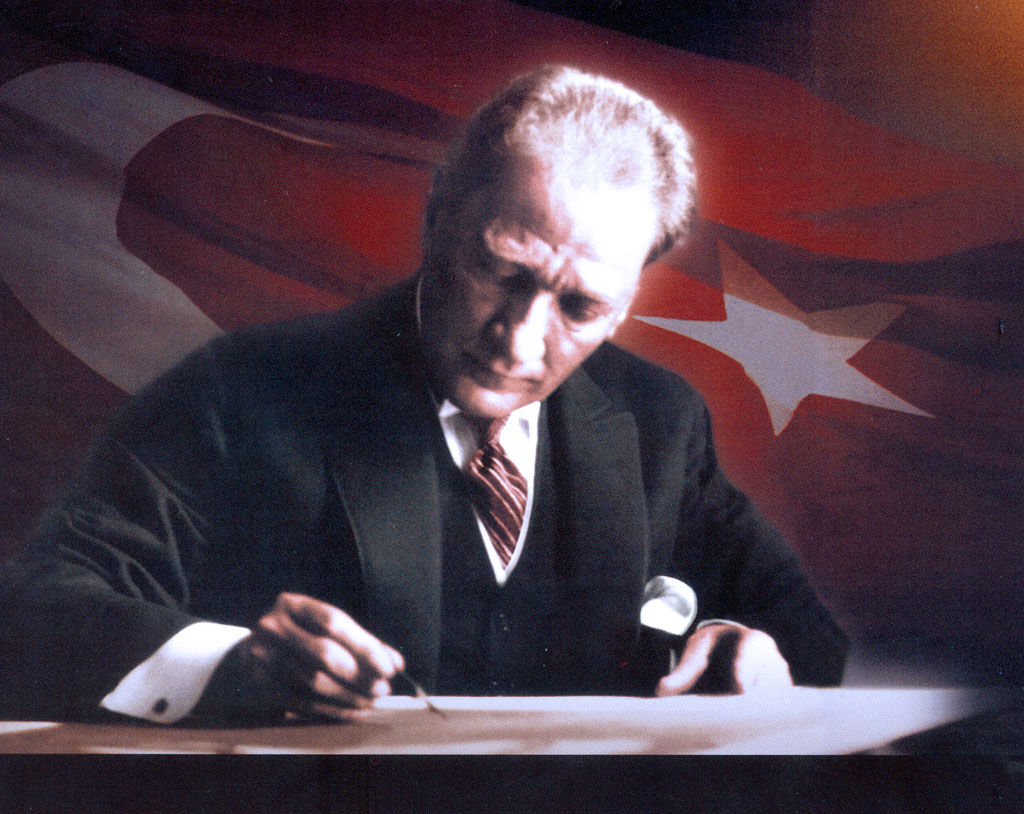 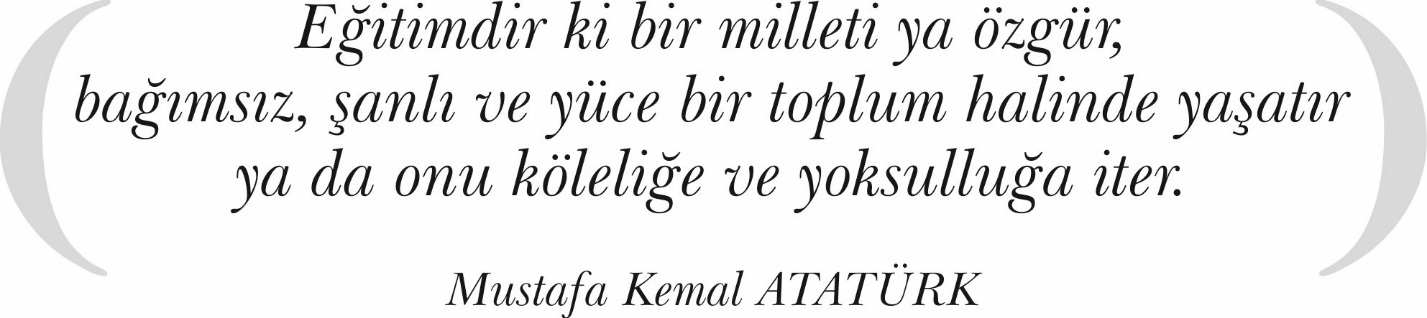 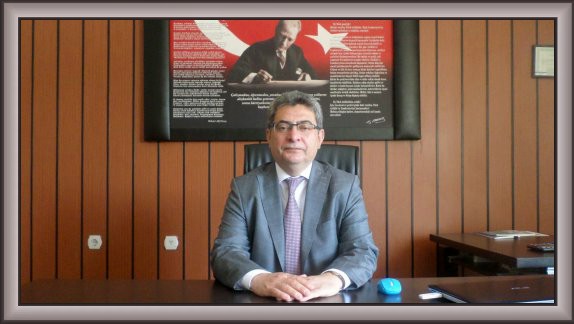 5018 sayılı Kamu Mali Yönetimi ve Kontrol Kanununun 9. maddesi, kamu idarelerine stratejik plan hazırlama yükümlülüğü getirmektedir. Stratejik yönetim sürecinin doğası gereği Germencik İlçe Milli Eğitim Müdürlüğünün Stratejik Planı 2019-2023 yıllarını kapsayacak şekilde yeniden yapılmış ve uygulamaya konmuştur.  Değişim ve gelişim süreçlerinin hız kazandığı çağımızda; bu süreçleri doğru ve hızlı algılayan toplumlar, öncü ve önder olma yeteneklerini artırarak, toplumlarının ekonomik, sosyal, kültürel ve düşünsel gereksinimlerini karşılayabilmektedirler. Bu değişim ve gelişim sürecinde, lider bir ülke olabilmemiz, her alanda algılama ve reaksiyon verebilme yeteneklerimizi geliştirmemize bağlıdır.Bunun için kurumların sahip oldukları insan kaynaklarını nitelikli işgücüne dönüştürmesi gerekmektedir. Eğitim ve öğretim toplumsal açıdan çok önemlidir. Bu açıdan bakıldığında eğitimde stratejik planlamanın önemi daha iyi kavranacaktır. Eğitimin, bireyde toplumsal değerler ve toplumun beklentileri çerçevesinde değişim gerçekleştirmek olduğu düşünülürse, eğitim kurumlarının özellik de eğitim ortamı koşullarının, daha da iyi bir seviyeye getirilmesi için, stratejik planlamanın önemi büyüktür. Bu amaçların kaynaklar kullanarak gerçekleştirilebileceğini ve tüm kaynakların da kıt olduğunu düşünürsek, performansımızı, bu kaynakları en etkin, gerçekçi ve ekonomik biçimde kullanabilmek için harcamamız gerektiği aşikardır. Stratejik plan, misyondan yola çıkılan bir vizyon olduğuna göre, gelecekte arzulanan standarda ulaşabilmek için üst düzey yöneticilerinin tam desteği ile her kademedeki çalışanların benimseyeceği bir iç sellikle ve çalışma ile başarıya ulaşacaktır Eğitim öğretim süreçlerinin sürekli geliştirilmesi, iyileştirilmesi ve verimliliğin artırılması, eğitim kurumlarımızın fiziksel ve donanım yeterliliklerinin geliştirilmesi, hizmet içi eğitim yoluyla okullarımızda eğitim-öğretim kalitesinin artırılması, çalışanlarımıza kalite bilincinin kazandırılması için ilçemizin tüm kaynaklarını harekete geçirmeye, diğer yandan,  ilçemizde yaşayan her bireyin eğitim olanaklarından yararlanmalarını sağlamaya çalışıyoruz. Stratejik Plan,  yürütülen faaliyetlerin amaçlarını, ölçülebilir hedeflerini önceden belirlenmiş göstergeler doğrultusunda performansının ölçülmesini ve bu yönde kaynaklarının etkin verimli kullanılmasını sağlayacaktır. Germencik İlçe Milli Eğitim Müdürlüğünün paydaşlarına çalışmalarında başarılar dilerim.                                                                                                   Kemal ÇİFTÇİGermencik İlçe Milli Eğitim Müdürü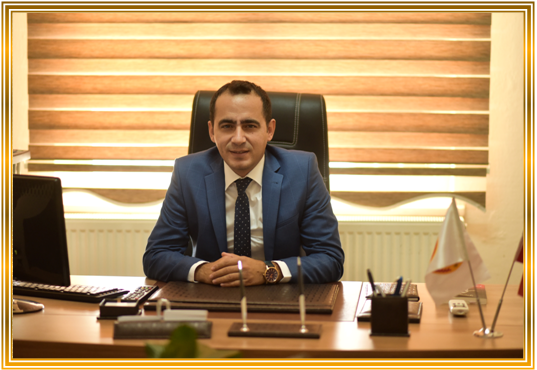              Günümüz toplumları gelişmişlik düzeylerini artırırken tamamen bilgi toplumu haline gelmiş; bilgiye ulaşma, bilgiyi kullanma süreçlerinde daima planlılık ilkesini şiar edinmişlerdir. Ekonomik ve sosyo-kültürel altyapı bakımından güçlü olmak, dünyayı etkileyen büyük krizlerde madden ve manen   ayakta kalabilmek için büyük önem taşımaktadır. Durmadan gelişen ve global değişimin olumlu yönlerinden faydalanarak ulaşılabilecek yaşam standardı ve sağlıklı bireyler olarak yaşayabilmenin ilk şartı olan maddi ve manevi değerler bütününe sahip olabilmek için mutlaka kendimize bir yön çizmemiz, amaç ve hedefler belirlememiz gerekir. Okullar bu anlamda toplumun aynası ve pusulasıdır.          Okulumuz da, değişen dünyaya ve daha iyi bir eğitim seviyesine ulaşmak düşüncesiyle sürekli yenilenmeyi ve kalite kültürünü kendisine ilke edinmeyi amaçlamaktadır. Belirli bir seviye ve kalite kültürü oluşturmak için eğitim ve öğretim başta olmak üzere insan kaynakları ve kurumsallaşma, sosyal faaliyetler,  alt yapı, toplumla ilişkiler ve kurumlar arası ilişkileri kapsayan 2019-2023 stratejik planı hazırlanmıştır.         Okulumuzun stratejik planlama çalışmasına önce durum tespiti ve sonraki aşamada okulun GZFT analizi yapılarak başlanmıştır. Bu süreçte okulun amaçları, hedefleri, hedeflere ulaşmak için gerekli stratejiler, eylem planı ve sonuçta başarı veya başarısızlığın göstergeleri ortaya konulmuştur.           Stratejik Plan' da belirlenen hedeflerimizi ne ölçüde gerçekleştirdiğimiz, plan dönemi içindeki her altı ay sonunda gözden geçirilecek ve gereken revizyonlar yapılacaktır.          Turanlar İlkokulu Stratejik Planı (2019-2023)’de belirtilen amaç ve hedeflere ulaşmamızın Okulumuzun gelişme ve kurumsallaşma süreçlerine önemli katkılar sağlayacağına inanmaktayız.        Planın hazırlanmasında emeği geçen Stratejik Plan Hazırlama Ekibi’ne, öğretmen, idareci, öğrenci ve velilerimize teşekkür ederim.								Orçun OZAN								Turanlar Ortaokulu MüdürüGERMENCİK İLÇE MİLLİ EĞİTİM MÜDÜRÜ SUNUMOKUL MÜDÜRÜ SUNUMİÇİNDEKİLER  TABLOLARTablo 1: Mevzuat Analizi	7Tablo 2: Üst Politika Belgeleri Analizi	8Tablo 3: Faaliyet Alanı - Ürün/Hizmet Listesi	8Tablo 4: Paydaşların Tespiti	9Tablo 5: Paydaşların Önceliklendirilmesi	9Tablo 6: Paydaş Ürün/Hizmet Matrisi	10Tablo 7: Paydaş Görüşlerinin Alınması	11Tablo 8: Okul Yönetici Sayısı	13Tablo 9: Öğretmen-Öğrenci Derslik Sayıları	13Tablo 10: Branş Bazında Öğretmen Norm Mevcut ve İhtiyaç Sayıları	13Tablo 11: Fiziki Kaynak Analizi	14Tablo 12: Teknoloji Bilişim Altyapısı	14Tablo 13: Tahmini Kaynaklar	15Tablo 14: GZFT Listesi	15Tablo 15: Tespitler ve İhtiyaçlar	16Tablo 16: Stratejik Amaç ve Hedefler	18Tablo 17: Tahmini Maliyetler	29Tablo 18: Strateji Geliştirme Kurulu	30Tablo 19: Stratejik Plan Hazırlama Ekibi	30ŞEKİLLERŞekil 1: 2019-2023 Stratejik Plan Hazırlama Modeli	5Şekil 2: Teşkilat Şeması	12Şekil 3: İzleme ve Değerlendirme Süreci	30TANIMLAREylem Planı: İdarenin stratejik planının uygulanmasına yönelik faaliyetleri, bu faaliyetlerden sorumlu ve ilgili birimler ile bu faaliyetlerin başlangıç ve bitiş tarihlerini içeren plandır.Faaliyet: Belirli bir amaca ve hedefe yönelen, başlı başına bir bütünlük oluşturan, yönetilebilir ve maliyetlendirilebilir üretim veya hizmetlerdir.Hazırlık Programı: Stratejik plan hazırlık sürecinin aşamalarını, bu aşamalarda gerçekleştirilecek faaliyetleri, bu aşama ve faaliyetlerin tamamlanacağı tarihleri gösteren zaman çizelgesini, bu faaliyetlerden sorumlu birim ve kişiler ile stratejik planlama ekibi üyelerinin isimlerini içeren ve stratejik planlama ekibi tarafından oluşturulan programdır.Hedef Kartı: Amaç ve hedef ifadeleri ile performans göstergelerini, gösterge değerlerini, göstergelerin hedefe etkisini, sorumlu ve işbirliği yapılacak birimleri, riskleri, stratejileri, maliyetleri, tespitler ve ihtiyaçları içeren karttır.Kalkınma Planı Kurumsal Sorumluluklar Tablosu: Kamu idarelerinin kalkınma planında yer alan amaç, hedef ve politikalara ilişkin sorumluluklarını gösteren ve Kalkınma Bakanlığınca yayımlanan tablodur.Performans Göstergesi: Stratejik planda hedeflerin ölçülebilirliğini miktar ve zaman boyutuyla ifade eden araçlardır.Strateji Geliştirme Birimi: Strateji geliştirme başkanlıkları ve strateji geliştirme daire başkanlıkları ile strateji geliştirme ve malî hizmetlerin yerine getirildiği müdürlüklerdir.Strateji Geliştirme Kurulu: Üst yöneticinin başkanlığında üst yönetici yardımcıları, idarenin harcama yetkilileri ile ihtiyaç duyması halinde üst yöneticinin görevlendireceği diğer kişilerden oluşan kuruldur.Stratejik Plan Değerlendirme Raporu: İzleme tabloları ile değerlendirme sorularının cevaplarını içeren ve her yıl Şubat ayının sonuna kadar hazırlanan rapordur.Stratejik Plan Genelgesi: Stratejik plan hazırlık çalışmalarını başlatan, Strateji Geliştirme Kurulu üyelerinin isimlerini içeren ve bakanlıklar ile bakanlıklara bağlı, ilgili ve ilişkili kuruluşlarda Bakan, diğer kamu idareleri ve mahalli idarelerde üst yönetici tarafından yayımlanan genelgedir.Stratejik Plan Gerçekleşme Raporu: Stratejik plan dönemi sonunda hazırlanan stratejik plan değerlendirme raporudur.Stratejik Plan İzleme Raporu: Stratejik plandaki performans göstergelerine ilişkin Ocak- Haziran dönemi gerçekleşmelerinin izlenmesine imkân veren ve her yıl Temmuz ayının sonuna kadar hazırlanan rapordur.Üst Politika Belgeleri: Kalkınma planı, hükümet programı, orta vadeli program, orta vadeli mali plan ve yıllık program ile idareyi ilgilendiren ulusal, bölgesel ve sektörel strateji belgeleridir.Üst Yönetici: Bakanlıklarda müsteşarı, diğer kamu idarelerinde en üst yöneticiyi, il özel idarelerinde valiyi ve belediyelerde belediye başkanını ifade eder.GİRİŞMilli Eğitim Bakanlığının yayınladığı 18 Eylül 2018 tarihli ve 2018/16 sayılı Genelge ile 2019-2023 Stratejik Plan Hazırlık Çalışmaları, tüm İl Milli Eğitim Müdürlüklerine duyurulmuştur. Ardından MEB 2019-2023 Stratejik Plan Hazırlık Programı yayımlanmıştır. Buna göre okulumuz, 2019-2023 Stratejik Plan çalışmalarını ivedilikle başlatmıştır. Stratejik Plan Hazırlık Programında sunulan takvime uygun olarak okul stratejik plan çalışmaları takvimi oluşturulmuştur. Çalışmalar, hazırlık programında belirtilen “Hazırlık, Durum Analizi, Geleceğe Bakış” bölümlerinden oluşacak şekilde kurgulanmıştır. Çalışmalar, 26 Şubat 2018 tarihinde yayımlanan Kamu İdarelerinde Stratejik Planlamaya İlişkin Usul ve Esaslar Hakkındaki Yönetmelik ve aynı tarihli Kamu İdarelerin İçin Stratejik Plan Hazırlama Kılavuzunda belirtilen usul ve esaslar temel alınarak yürütülmüştür. Çalışma takviminde belirlendiği üzere okulumuz Strateji Geliştirme Kurulları ve Stratejik Plan Hazırlama Ekipleri oluşturulmuştur.Okulumuz Stratejik Planlama Ekibi bir dizi toplantılar gerçekleştirilerek “Uygulanmakta Olan Stratejik Planın Değerlendirilmesi, Mevzuat Analizi, Üst Politika Belgeleri Analizi ve Paydaş Analizi” gerçekleştirilmiştir. Paydaş Analizi çalışmalarını müteakiben “Kurum İçi Analiz, GZFT Analizi” çalışmaları yapılmıştır. Tespit ve ihtiyaçların belirlenmesinde “Uygulanmakta Olan Stratejik Planın Değerlendirilmesi, Mevzuat Analizi, Üst Politika Belgeleri Analizi, Faaliyet ve Ürünler, Paydaş Analizi, Kurum İçi Analiz ve GZFT Analizi” birlikte değerlendirilmiştir. İhtiyaçların belirlenmesi ile birlikte Stratejik Plan hazırlanmasının en önemli aşamalarından biri olan  “Durum Analizi” çalışmaları tamamlanmıştır. “Durum Analizi” çalışmasından elde edilen sonuçlarla “Geleceğe Bakış” bölümünün hazırlanmasına geçilmiş, bu bölümde “Misyonumuz, Vizyonumuz ve Temel Değerlerimiz” dışında Müdürlüğümüzün 2019-2023 dönemini kapsayan 5 yıllık süreçte amaçları, hedefleri, performans göstergeleri ve stratejilerine yer verilmiştir. Hedeflerimizi gerçekleştirebilmek için her bir hedefe mahsus olmak üzere 5 yıllık dönem için tahmini maliyet belirlenmiştir. Stratejik Planımızda son olarak stratejik plan döneminin izleme ve değerlendirme faaliyetlerine, bu faaliyetlerin hangi dönemlerde yapılacağına yer verilmiştir. Turanlar Ortaokulu 209-2023 Stratejik Planı 01.01.2019’da Germencik İlçe Milli Eğitim Müdürlüğü Strateji Geliştirme Şubesinin incelemesinden sonra gerekli düzenlemeler yapılarak Onaya sunulmuş, Müdürlüğümüzün resmi internet sitesinde yayımlanarak tüm paydaşlarımızla paylaşılmıştır.STRATEJİK PLAN HAZIRLIK SÜRECİ	18 Eylül 2018 tarihli ve 2018/16 sayılı Genelgenin yayımlanmasının hemen ardından Müdürlüğümüz Strateji Geliştirme Kurulu ve Stratejik Plan Hazırlama Ekibi kurulmuştur. İl, ilçe ve okul stratejik planlarının hazırlanması çalışmalarını kapsayan “il, ilçe, okul çalışma takvimi” oluşturulmuştur. Takvimdeki çalışmaların başlangıç bitiş tarihleri MEB 2019-2023 Stratejik Plan Hazırlama Programında belirtilen takvime uygun olarak belirlenmiştir. Stratejik Plan Hazırlama Ekibinde, konu ile ilgili deneyimli kişiler tüm kurum personeline bilgilendirme yapmıştır.. Strateji Geliştirme Kurulu	Müdürlüğümüzün 2019-2023 Stratejik Planı hazırlık çalışmaları kapsamında MEB Stratejik Plan Hazırlama Programına uygun olarak Okul Müdürü başkanlığında; Müdür Yardımcısı, 1 öğretmen ve 2 okul aile birliği yönetim kurulu üyesinin katılımıyla Strateji Geliştirme Kurulu oluşturulmuştur.Stratejik Planlama Ekibi	Müdürlüğümüzün 2019-2023 Stratejik Planı hazırlık çalışmaları kapsamında MEB Stratejik Plan Hazırlama Programına uygun olarak 3 öğretmenimizden oluşan Stratejik Plan Hazırlama Ekibi oluşturulmuştur Şekil 1. 2019-2023 Stratejik Plan Hazırlama ModeliDURUM ANALİZİKurumsal Tarihçe 	Okulumuz Aydın ili Germencik ilçesine bağlı Turanlar Mahallesinde yer almaktadır. Batı Anadolu'nun tarih ve uygarlığının izlerini taşıyan ilçemiz, Aydınoğulları’nın yönetimi sırasında bugünkü konumunun . kuzeyinde küçük bir aşiret topluluğu iken, 1902 tarihinde "Değirmencik" adı altında kurulur. Zaman içinde "Değirmencik" adı "Germencik" olarak değişikliğe uğrar 19. yüzyıl sonlarında Aydın iline bağlı bir nahiye merkezi olan Germencik, savaş sonrası 1948 yılında ilçe merkezi olur ve gelişimini bugüne değin sürdürmeye devam eder. Mahallemiz ise 1700-1800 yılları arasında göçebe yörükler tarafından (Bedirhan) kurulmuştur. İlk adı "Kütler" olan köyün adı değiştirilerek "Turanlar" adı verilmiştir. Büyükşehir yasası ile birlikte Germencik İlçesinin mahallesi konumuna gelmiştir.Okulumuz 1939 yılında 3 derslikli olarak yapılarak eğitim ve öğretime başlamıştır. 6 yıl bu şekilde hizmet veren okulumuz 1945 yılında 5 sınıflı ilkokul olarak (Köyümüzün değişik yerlerinde) hizmete devam etmiştir. Eğitim ve öğretim daha önceleri değişik yerlerde sürdürülürken 1948 yılında 3 derslik ve 2 odalı olarak hizmet vermeye başlamıştır.1971 yılında 5 sınıflı bina ve 2004 yılında devlet-vatandaş işbirliği ile ek bina yapılmıştır. Ek bina Ortaokul Binası olarak kullanılmaktadır.Okulumuzun ulaşım sorunu yoktur. Okulumuzun ilçemize uzaklığı 4 Km olup Aydın- Germencik karayolu ile birleşmektedir. Okulumuzda öğrencilerimizin ihtiyacını karşılayacak zenginlikte okul kütüphanesi mevcut olup öğrencilerimizin yararlanabilmesi amacı ile sürekli yenilenmektedir.Okulumuzda Türkçe, Fen Bilimleri, Sosyal Bilgiler, İngilizce, Beden Eğitimi alanlarında 5 kadrolu öğretmeni ile eğitim ve öğretime devam etmektedir. Ayrıca yardımcı hizmetler sınıfında çalışan kadrolu eleman bulunmaktadır. Okulumuzda 51 öğrenci öğrenim görmektedir.Okulumuz sosyal ve kültürel faaliyetlere önem vermekte, özellikle halk oyunlarında ilçe genelinde kendine kurumsal bir kültür edinmektedir.Uygulanmakta Olan Stratejik Planın DeğerlendirilmesiTuranlar İlk-ortaokulu Müdürlüğünün 2015-2019 Stratejik Planı; Eğitim Öğretimde Kalitenin Artırılması, Paydaşlarla İlişkiler ve Fiziki Durum ” temalarını içermektedir. Her temada 1 amaç belirlenmiştir. 1. amaçta 3 hedef, 2. amaçta 1 hedef ve 3. amaçta 1 hedef olmak üzere toplam 3 amaç ve 5 hedef belirlenmiştir.   Planda yer alan hedefleri gerçekleştirmek için belirlenen tedbir ve stratejilerin tamamına yakını uygulanmıştır. Plan dönemi tamamlanmamış olmasına rağmen performans göstergelerinin büyük çoğunluğunda, plan döneminin son performans yılı 2019 hedefine ulaşılmıştır. 2015, 2016, 2017 ve 2018 mali yılları için hazırladığımız ve kurumumuzun resmi internet sitesinde kamuoyuna sunduğumuz performans programları ve faaliyet raporlarında bu durum açıkça gösterilmiştir. Plan döneminin tamamlanmasına 1 yıl kala Cumhurbaşkanlığı Hükümet Sistemine geçilmesinden dolayı 2018/16 sayılı Genelge uyarında stratejik planın yenilenmesi zaruriyeti doğduğundan 2019 Mali Yılı Performans Programı hazırlanamamış, 2019 yılına ait performans göstergelerinin gerçekleşme durumları tespit edilememiştir. Önceki plan döneminde “Eğitim Öğretimde Kalitenin Artırılması” teması kapsamındaki hedeflerde “merkezi sistem sınavlarındaki başarı, ,öğrenci ödüllendirilme ve disiplin düzeyleri” ve benzeri göstergelere yer verilmiştir. “fiziki durum ” teması kapsamındaki hedeflerde, okulun fiziki durumunun iyileştirilmesi teknolojik olanakları geliştirme” ve benzeri göstergelere yer verilmiştir. Plandaki hedefler, paydaşlarla yapılan görüşmelerden ortaya çıkan sonuçlara göre belirlenmiştir. 2019-2023 Stratejik Planımızdaki hedefler önceki plan dönemine benzer olarak paydaşlarımızın beklentileri, kurumumuzun faaliyet alanları, ihtiyaçlar ve gelişim alanları ile MEB politikaları birlikte analiz edilerek belirlenmiştir. Bu analiz sonucunda belirlediğimiz hedeflerle, önceki plan dönemindeki hedefler benzerlik göstermektedir. Fakat gerek paydaşlarımızın beklentilerinin üst düzeyde olması, gerek beklentilerin çeşitliliği ve sayısı, gerekse içinde bulunduğumuz dönemin hassasiyetine binaen Müdürlüğümüz 2019-2023 döneminde vizyonunu geniş bir bakış açısıyla belirlemiştir. Bu nedenle her ne kadar benzer nitelikte hedefler belirlenmiş olsa da çeşitlilik ve sayı itibariyle 2019-2023 Stratejik Plan dönemi hedefleri, önceki plan dönemi hedeflerinden farklılık arz etmektedir. Mevzuat AnaliziTablo 1: Mevzuat AnaliziÜst Politika Belgeleri AnaliziTablo 2: Üst Politika Belgeleri AnaliziFaaliyet Alanları ile Ürün ve Hizmetlerin BelirlenmesiTablo 3: Faaliyet Alanı - Ürün/Hizmet ListesiPaydaş AnaliziKurumumuzun faaliyet alanları dikkate alınarak, kurumumuzun faaliyetlerinden yararlanan, faaliyetlerden doğrudan/dolaylı ve olumlu/olumsuz etkilenen veya kurumumuzun faaliyetlerini etkileyen paydaşların (kişi, grup veya kurumlara) tespiti için bir dizi toplantı düzenlenmiştir. Bu toplantılarda Stratejik Plan Hazırlama Ekibi “beyin fırtınası, tartışma, örnek” olay yöntemlerini kullanarak öncelikle paydaşlar, ardından bu paydaşların türü (iç paydaş/dış paydaş) belirlemiştir.Paydaşların Tespiti Tablo 4: Paydaşların TespitiPaydaşların ÖnceliklendirilmesiStratejik Plan Hazırlama Ekibi, paydaşların ve paydaş türlerinin belirlenmesinin ardından paydaşların önem derecesi, etki derecesi ve önceliğini tespit etmiştir. Paydaşların önceliklendirilmesi, etki ve önemlerinin tespit edilmesinde Kamu İdareleri İçin Stratejik Plan Hazırlama Kılavuzunda (26 Şubat 2018) belirtilen Paydaş Etki/Önem Matrisi tablosundan (Tablo 7) yararlanılmıştır.Tablo 5: Paydaşların ÖnceliklendirilmesiPaydaşların DeğerlendirilmesiPaydaş Analizi kapsamında Stratejik Plan Hazırlama Ekibi; Müdürlüğümüzün sunduğu ürün/hizmetlerinin hangi paydaşlarla ilgili olduğu, paydaşların ürün/hizmetlere ne şekilde etki ettiği ve paydaş beklentilerinin neler olduğu gibi durumları değerlendirerek Paydaş Ürün/Hizmet Matrisi hazırlamıştır. Tablo 6: Paydaş - Ürün/Hizmet MatrisiPaydaş Görüşlerinin Alınması ve DeğerlendirilmesiPaydaş Analizi kapsamında, paydaş görüşlerinin alınması çalışmalarında farklı yöntemler izlenmiştir. Tüm paydaşlarımızla görüşme, toplantı ve eğitim faaliyetleri gerçekleştirmiştir. Öğrenci, öğretmen, personel, yönetici ve velilerden oluşan paydaşlarımıza, Müdürlüğümüzün faaliyetlerini kapsayan konularda yüz yüze görüşmeler ve mülakat şeklinde uygulanmıştır.Beklenti ve önerileri alınmıştır. Yüz yüze mülakatlardan elde edilen sonuçlar nitel olarak değerlendirilmiştir. Paydaşlarımızın tamamının görüşlerinin alınması ve değerlendirilmesi çalışmaları Stratejik Plan Hazırlama Ekibi Başkanı, Ekip Koordinatörü ve ekip içerisinden görevlendirilecek üye veya üyeler tarafından Stratejik Plan Hazırlama İl Çalışma takvimine uygun olarak gerçekleştirilmiştir.Tablo 7: Paydaş Görüşlerinin Alınmasına İlişkin Çalışmalar Kuruluş İçi Analizİnsan Kaynakları Yetkinlik AnaliziŞekil 2 Teşkilat ŞemasıTablo 8: Okul Yönetici SayısıTablo 9: Öğretmen, Öğrenci, Derslik SayılarıTablo 10: Branş Bazında Öğretmen Norm, Mevcut, İhtiyaç SayılarıKurum Kültürü AnaliziMüdürlüğümüzde kurum kültürünün oluşturulması için iş ve işlemlerde koordinasyon sağlanmaktadır. Toplantılarla yapılacak iş ve işlemlerin uygulanabilmesi için fikir telakkisinde bulunulmaktadır. Öğretmen ve yöneticilerimiz arasında olumlu bir iletişim mevcuttur. Her çalışanın fikirlerini rahatlıkla ifade edebileceği şekilde koordinasyon mekanizması oluşturulmuştur. Yönetici ve personelimizin mesleki yetkinliklerinin geliştirilmesi için hizmetiçi eğitim faaliyetlerine katılımları teşvik edilmektedir. Stratejik Yönetim Sürecinde karar alma mekanizması işletilirken iç ve dış paydaşların görüşleri dikkate alınmaktadır. Okulumuz tüm öğretmen ve personelleri etki düzeyleri ve önemleri değerlendirilerek beklenti ve öneriler, karar alma mekanizmasına dâhil edilmektedir. Çalışmalar kurgulanırken dönemsel, çevresel, sosyolojik ve benzeri değişkenler dikkate alınmakta, sorunların çözümü ve ihtiyaçların giderilmesi amacıyla yapılan çalışmalarda bu değişkenler değerlendirilmektedir. Stratejik plan hazırlanması çalışmaları kapsamında yapılan tüm faaliyetler stratejik plan kurulu dâhilinde yürütülmektedir. Sürecin her aşamasında bilgi almakta, öneri ve beklentilerini sürece dâhil etmektedir. Önceki dönemlere nazaran kurumumuz genelinde Stratejik Planlama çalışmalarında azami seviyede gayret ve duyarlılık göze çarpmaktadır. Fiziki Kaynak AnaliziTablo 11:   Okul Binasının Fiziki DurumuTeknoloji ve Bilişim Altyapısı AnaliziTablo 12: Teknoloji ve Bilişim AltyapısıMali Kaynak AnaliziTablo 13: Tahmini Kaynaklar (TL)Müdürlüğümüzün 2019-2023 döneminde kaynakları, uygulanmakta olan tasarruf tedbirleri de dikkati alınarak tahmin edilmiş ve tabloda sunulmuştur.GZFT AnaliziTablo 14: GZFT ListesiTespitler ve İhtiyaçların BelirlenmesiTablo 15: Tespitler ve İhtiyaçlarGELECEĞE BAKIŞMisyon, Vizyon ve Temel DeğerlerStratejik AmaçlarTablo 16: Stratejik Amaçlar, HedeflerStratejik Hedefler, Performans Göstergeleri, StratejilerMaliyetlendirmeTahmini Kaynaklar Analizinden yararlanılarak kurumumuzun 5 yıllık hedeflerine ulaşılabilmesi için planlanan faaliyetlerin Tahmini Maliyet Analizi yapılmıştır. Tablo 17: Tahmini Maliyetler (TL)İzleme ve Değerlendirme Müdürlüğümüzün 2019-2023 Stratejik Planı İzleme ve Değerlendirme sürecini ifade eden İzleme ve Değerlendirme Modeli hazırlanmıştır. Okulumuzun Stratejik Plan İzleme-Değerlendirme çalışmaları eğitim-öğretim yılı çalışma takvimi de dikkate alınarak 6 aylık ve 1 yıllık sürelerde gerçekleştirilecektir. 6 aylık sürelerde Okul Müdürüne rapor hazırlanacak ve değerlendirme toplantısı düzenlenecektir. İzleme-değerlendirme raporu, istenildiğinde İlçe Milli Eğitim Müdürlüğüne gönderilecektir.Şekil 3: İzleme ve Değerlendirme SüreciEKLERTablo 18: Strateji Geliştirme KuruluTablo 19: Stratejik Plan Hazırlama EkibiYasal YükümlülükDayanakTespitlerİhtiyaçlarMüdürlüğümüz “Dayanak” başlığı altında sıralanan Kanun, Kanun Hükmünde Kararname, Tüzük, Genelge ve Yönetmeliklerdeki ilgili hükümleri yerine getirmekle mükelleftir. Müdürlüğümüz “eğitim-öğretim hizmetleri, insan kaynakları, halkla ilişkiler, fiziki ve mali destek hizmetleri, stratejik plan hazırlama, stratejik plan izleme-değerlendirme süreci iş ve işlemleri” faaliyetlerini yürütmektedir. Faaliyetlerimizden öğrenciler, öğretmenler, personel, yöneticiler ve öğrenci velileri doğrudan etkilenmektedir. Müdürlüğümüz resmi kurum ve kuruluşlar, sivil toplum kuruluşları ve özel sektörle mevzuat hükümlerine aykırı olmamak ve faaliyet alanlarını kapsamak koşuluyla protokoller ve diğer işbirliği çalışmalarını yürütme yetkisine haizdirT.C. Anayasası1739 Sayılı Millî Eğitim Temel Kanunu652 Sayılı MEB Teşkilat ve Görevleri Hakkındaki Kanun Hükmünde Kararname222 Sayılı Millî Eğitim Temel Kanunu (Kabul No: 5.1.1961, RG: 12.01.1961 / 10705‐Son Ek ve Değişiklikler: Kanun No: 12.11.2003/ 5002, RG: 21.11.2003 657 Sayılı Devlet Memurları Kanunu5442 Sayılı İl İdaresi Kanunu3308 Sayılı Mesleki Eğitim Kanunu439 Sayılı Ek Ders Kanunu4306 Sayılı Zorunlu İlköğretim ve Eğitim Kanunu5018 sayılı Kamu Mali Yönetimi ve Kontrol KanunuMEB Personel Mevzuat BülteniTaşıma Yoluyla Eğitime Erişim YönetmeliğiMEB Millî Eğitim Müdürlükleri Yönetmeliği (22175 Sayılı RG Yayınlanan)Millî Eğitim Bakanlığı Rehberlik ve Psikolojik Danışma Hizmetleri Yönetmeliği04.12.2012/202358 Sayı İl İlçe MEM’in Teşkilatlanması 43 Nolu Genelge 26 Şubat 2018 tarihinde yayımlanan Kamu İdarelerinde Stratejik Planlamaya İlişkin Usul ve Esaslar Hakkındaki YönetmelikAydın İl MEM 2019-2023 Stratejik PlanıGermencik İlçe Mem 2019-2023 Stratejik PlanıMüdürlüğümüzün hizmet alanları çok çeşitlidir ve hedef kitlesi nicelik itibariyle oldukça büyüktür. Farklı hizmet alanları ile ilgili diğer kamu kurum ve kuruluşlarıyla yapılan protokollerde, diğer kurumların tabi oldukları mevzuattaki farklılıklardan dolayı yetki çatışması yaşanmamaktadır. Fakat diğer kamu kurum ve kuruluşlarının faaliyet alanlarında eğitim-öğretim hizmetlerine yeteri kadar yer verilmediğinden, herhangi bir destek talebi gerçekleştirildiğinde mevzuata dayandırmada güçlük yaşamaktadırlar.  Müdürlüğümüz hiçbir hizmetinde mevzuattaki hükümlere aykırı davranmamaktadır. Tüm hizmetler mevzuat çerçevesinde gerçekleşmektedir. Fakat mevzuata aykırı olmamak koşuluyla eğitim faaliyetlerimiz, eğitim hizmetinin verildiği bölgenin ekonomik, sosyal, ekolojik, jeolojik vb. dinamikleri dikkate alınarak yürütülmektedir. Müdürlüğümüz faaliyetleri gereği sağlık, güvenlik, altyapı çalışmaları gibi ek hizmetlere ihtiyaç duymaktadır. Bunun yanında öğrencilerimizin akademik ve sosyal becerilerinin geliştirilmesi, öğretmen ve yöneticilerimizin mesleki gelişimlerine destek sağlanması amacıyla diğer kurumlarla işbirliği yapılması gerekmektedir. Bu işbirliği kapsamında diğer kurumların mevzuatının eğitim hizmetlerine yeteri kadar yer verecek şekilde düzenlenmesi gerekmektedir. Üst Politika Belgesiİlgili Bölüm/ReferansVerilen Görev/İhtiyaçlar5018 sayılı Kamu Mali Yönetimi ve Kontrol Kanunu9. Madde,41. MaddeKurum Faaliyetlerinde bütçenin etkin ve verimli kullanımıStratejik Plan HazırlamaPerformans Programı HazırlamaFaaliyet Raporu Hazırlama30344 sayılı Kamu İdarelerinde Stratejik Plan Hazırlamaya İlişkin Usul ve Esaslar Hakkında Yönetmelik (26 Şubat 2018)Tümü5 yıllık hedefleri içeren Stratejik Plan hazırlanmasıKamu İdareleri İçin Stratejik Plan Hazırlama Kılavuzu (26 Şubat 2018)Tümü5 yıllık hedefleri içeren Stratejik Plan hazırlanması2018/16 sayılı Genelge, 2019-2023 Stratejik Plan Hazırlık Çalışmaları (18 Eylül 2018)Tümü2019-2023 Stratejik Planının HazırlanmasıMEB 2019-2023 Stratejik Plan Hazırlık Programı (18 Eylül 2018)Tümü2019-2023 Stratejik Planı Hazırlama TakvimiMEB 2019-2023 Stratejik PlanıTümüMEB Politikaları Konusunda Taşra Teşkilatına RehberlikAydın İl Mem 2019-2023 Stratejik PlanıTümüPolitikalar doğrultusunda rehberlikGermencik İlçe Mem 2019-2023 Stratejik PlanıTümüEğitim ve Öğretim çalışmalarına rehberlikFaaliyet AlanıÜrün/HizmetlerA- Eğitim-Öğretim HizmetleriEğitim-öğretim iş ve işlemleriDers Dışı Faaliyet İş ve İşlemleriKurumlarda Teknolojik Altyapı Çalışmalarını DüzenlemeAnma ve Kutlama Programlarının YürütülmesiYarışmaların Düzenlenmesi ve Değerlendirilmesi İşleriSosyal, Kültürel, Sportif Etkinliklerle İlgili OrganizasyonÖğrenci Bursluluk İşlemleriZümre Toplantılarının Planlanması ve Yürütülmesi Okul Kayıt İşlemleriÖğrencileri Sınavlara Hazırlama ve Yetiştirme Kurs İşlemleriB- Yaygın Eğitim HizmetleriOkullar Hayat Olsun Projesi İle İlgili İşlemlerC- Strateji Geliştirme, Ar-Ge FaaliyetleriStratejik Planlama İşlemleriPerformans Programı ve Faaliyet Raporu Hazırlamaİhtiyaç Analizlerinin YapılmasıEğitime İlişkin İstatistiklerin TutulmasıProjeler Koordinasyon İşlemleriEğitimde Kalite Yönetimi Sistemi (EKYS) İşlemleriD- İnsan Kaynaklarının GelişimiPersonel Özlük İşlemleriNorm Kadro İşlemleriHizmetiçi Eğitim FaaliyetleriE- Fiziki ve Mali DestekSistem ve Bilgi Güvenliğinin Sağlanması Ders Kitapları ile Eğitim Araç-Gereç Temini ve Dağıtımı Taşınır Mal İşlemleriOkul Kantin İşlemleri Temizlik, Güvenlik, Isıtma, Aydınlatma ve Ulaştırma HizmetleriSatın Alma ve Tahakkuk HizmetleriEvrak Kabul, Yönlendirme Ve Dağıtım İşlemleriArşiv HizmetleriSivil Savunma İşlemleriBütçe İşlemleri (Ödenek Talepleri, Aktarımlar)F-Denetim ve RehberlikÖğretmenlere Rehberlik  Hizmetleri G-Halkla İlişkilerProtokol İş ve İşlemleriBasın, Halk ve Ziyaretçilerle İlişkiler Paydaş Adıİç PaydaşDış PaydaşGermencik Kaymakamlığı√İl- İlçe MEM Üst Yönetici√Öğretmenler√Okul Yöneticileri√Öğrenciler√Öğrenci Velileri√Germencik İlçe Sağlık Müdürlüğü√Germencik İlçe Emniyet Müdürlüğü√İlçe Kütüphane Müdürlüğü√İlçe Milli Eğitim Müdürlüğü√Aydın Adnan Menderes Üniversitesi√Gençlik Hizmetleri ve Spor İlçe Müdürlüğü√İl ve İlçe Milli Eğitim Müdürlüğü Personeli√Paydaş Adıİç PaydaşDış PaydaşÖnem DerecesiEtki DerecesiÖnceliğiGermencik Kaymakamlığı√444İl- İlçe MEM Üst Yönetici√444Öğretmenler√555Okul Yöneticileri√555Öğrenciler√555Öğrenci Velileri√555Germencik İlçe Sağlık Müdürlüğü√222Germencik İlçe Emniyet Müdürlüğü√222İlçe Kütüphane Müdürlüğü√333İlçe Milli Eğitim Müdürlüğü√444Aydın Adnan Menderes Üniversitesi√222Gençlik Hizmetleri ve Spor İlçe Müdürlüğü√333İl ve İlçe Milli Eğitim Müdürlüğü Personeli√555Önem Derecesi: 1, 2, 3 gözet; 4,5 birlikte çalışÖnem Derecesi: 1, 2, 3 gözet; 4,5 birlikte çalışÖnem Derecesi: 1, 2, 3 gözet; 4,5 birlikte çalışÖnem Derecesi: 1, 2, 3 gözet; 4,5 birlikte çalışÖnem Derecesi: 1, 2, 3 gözet; 4,5 birlikte çalışÖnem Derecesi: 1, 2, 3 gözet; 4,5 birlikte çalışEtki Derecesi: 1, 2, 3 İzle; 4, 5 bilgilendirEtki Derecesi: 1, 2, 3 İzle; 4, 5 bilgilendirEtki Derecesi: 1, 2, 3 İzle; 4, 5 bilgilendirEtki Derecesi: 1, 2, 3 İzle; 4, 5 bilgilendirEtki Derecesi: 1, 2, 3 İzle; 4, 5 bilgilendirEtki Derecesi: 1, 2, 3 İzle; 4, 5 bilgilendirÖnceliği:  5=Tam; 4=Çok; 3=Orta; 2=Az; 1=HiçÖnceliği:  5=Tam; 4=Çok; 3=Orta; 2=Az; 1=HiçÖnceliği:  5=Tam; 4=Çok; 3=Orta; 2=Az; 1=HiçÖnceliği:  5=Tam; 4=Çok; 3=Orta; 2=Az; 1=HiçÖnceliği:  5=Tam; 4=Çok; 3=Orta; 2=Az; 1=HiçÖnceliği:  5=Tam; 4=Çok; 3=Orta; 2=Az; 1=HiçÜrün/Hizmet NumarasıGermencik Kaymakamlığıİl MEM Üst YöneticiÖğretmenlerYöneticilerÖğrencilerÖğrenci Velileriİlçe Sağlık Müd.Il çe Emniyet Müd.Ilçe Kütüphane Müd.İlçe MEM Müd. ADÜAydın G. Hiz. Spor İl Müd. İl ve İlçe MEM PersoneliA -Eğitim Öğretim Faaliyetleri1√√√√√√√A -Eğitim Öğretim Faaliyetleri2√√√√√√A -Eğitim Öğretim Faaliyetleri3√√√√A -Eğitim Öğretim Faaliyetleri4√√√√A -Eğitim Öğretim Faaliyetleri5√√√A -Eğitim Öğretim Faaliyetleri6√√√A -Eğitim Öğretim Faaliyetleri7√√√√A -Eğitim Öğretim Faaliyetleri8√√√√A -Eğitim Öğretim Faaliyetleri9√√√√√√√√√A -Eğitim Öğretim Faaliyetleri10√√√√√B-Yaygın Eğitim Faaliyetleri1√√√√C-Strateji Geliştirme, Ar-Ge Faaliyetleri1√√√√C-Strateji Geliştirme, Ar-Ge Faaliyetleri2√√√C-Strateji Geliştirme, Ar-Ge Faaliyetleri3√√√C-Strateji Geliştirme, Ar-Ge Faaliyetleri4√√√√C-Strateji Geliştirme, Ar-Ge Faaliyetleri5√√√√√√√√√√C-Strateji Geliştirme, Ar-Ge Faaliyetleri6√√√√C-Strateji Geliştirme, Ar-Ge Faaliyetleri7√√√C-Strateji Geliştirme, Ar-Ge Faaliyetleri8√√√√√√D-İnsan Kaynakları Gelişimi1√√√√√√D-İnsan Kaynakları Gelişimi2√√√√√√D-İnsan Kaynakları Gelişimi3√√√√√√E-Fiziki ve Mali Destek1√√√E-Fiziki ve Mali Destek2√√√√√E-Fiziki ve Mali Destek3√√√E-Fiziki ve Mali Destek4√√E-Fiziki ve Mali Destek5√√E-Fiziki ve Mali Destek6√√√√√√E-Fiziki ve Mali Destek7√√√E-Fiziki ve Mali Destek8√√√√√√√E-Fiziki ve Mali Destek9√√E-Fiziki ve Mali Destek10√√√G-Denetim ve Rehberlik1√√√√√H-Halkla İlişkiler1√√√√√√√H-Halkla İlişkiler2√√√√√Paydaş AdıYöntem SorumluÇalışma TarihiRaporlama ve Değerlendirme Sorumlusuİl-İlçe MEM Üst YöneticiMülakat, ToplantıS. P. Ekip Bşk.15.10.2018S.P. EkibiÖğretmenlerToplantıS. P. Koordinatörü02-9.11.2018S.P. EkibiOkul/Kurum YöneticileriAnket, ToplantıS. P. Koordinatörü02-9.11.2018S.P. EkibiÖğrencilerGörüşmeler S. P. Koordinatörü02-9.11.2018S.P. EkibiÖğrenci VelileriToplantı S. P. Koordinatörü02-9.11.2018S.P. EkibiGermencik İlçe Sağlık MüdürlüğüMülakatS. P. Ekibi14.11.2018S.P. Ekibiİlçe Emniyet MüdürlüğüS.P. EkibiKütüphane MüdürlüğüMülakatS. P. Ekibi17.11.2018S.P. Ekibiİlçe Milli Eğitim MüdürlüğüAnket, ToplantıS. P. Ekip Bşk., Ekip Koor.S.P. EkibiGençlik Hizmetleri ve Spor İlçe MüdürlüğüMülakatS. P. Ekibi17.11.2018S.P. Ekibiİl ve İlçe MEM PersoneliAnket, ToplantıS. P. Ekip Koor.26.09.2018-12.10.2018S.P. EkibiYÖNETİCİ SAYILARIYÖNETİCİ SAYILARIYÖNETİCİ SAYILARIYÖNETİCİ SAYILARIMüdürMüdür BaşyardımcısıMüdür YardımcısıNorm 101Mevcut 101Anaokulu Ortaokul ve Liselerde 100 ila 500 öğrencisi bulunan kurumlarda 1 Müdür Yardımcısıİlkokullarda 100 ila 600 öğrencisi bulunan kurumlarda 1 Müdür Yardımcısı Anaokulu Ortaokul ve Liselerde 100 ila 500 öğrencisi bulunan kurumlarda 1 Müdür Yardımcısıİlkokullarda 100 ila 600 öğrencisi bulunan kurumlarda 1 Müdür Yardımcısı Anaokulu Ortaokul ve Liselerde 100 ila 500 öğrencisi bulunan kurumlarda 1 Müdür Yardımcısıİlkokullarda 100 ila 600 öğrencisi bulunan kurumlarda 1 Müdür Yardımcısı Anaokulu Ortaokul ve Liselerde 100 ila 500 öğrencisi bulunan kurumlarda 1 Müdür Yardımcısıİlkokullarda 100 ila 600 öğrencisi bulunan kurumlarda 1 Müdür Yardımcısı SIRAÖĞRENCİ-ÖĞRETMEN-DERSLİK BİLGİLERİSAYI1Öğrenci Sayısı512Öğretmen Sayısı53Derslik Sayısı44Derslik Başına Düşen Öğrenci Sayısı135Öğretmen Başına Düşen Öğrenci Sayısı10Sıra BranşNormMevcutİhtiyaç1Türkçe Öğretmenliği1102Matematik Öğretmenliği1013İngilizce Öğretmenliği1104Fen Bilimleri Öğretmenliği1105Sosyal Bilgiler Öğretmenliği1106Beden Eğitimi Öğretmenliği1107Din Kültürü ve Ahlak Bilgisi Öğretmenliği1018Görsel Sanatlar0009Müzik00010Bilişim Teknolojileri00011Teknoloji ve Tasarım0001213Sıra Kullanım Alanı/TürüBina Sayısı (Tahsisli Binalar Dâhil)Kapasite Durumu (Yeterli/Yetersiz)1Hizmet Binası1Yeterli 2Kalorifer Dairesi ve Kömürlük1 Yeterli 3Spor odası 1Yeterli4İhata Duvarı1Yeterli5Engelli RampasıVarYeterli6Güvenlik Kamera Sayısı6Yeterli 7KütüphaneVarYeterli 8Spor SalonuYokTeknoloji ve Bilişim AltyapısıTeknoloji ve Bilişim AltyapısıEtkileşimli akıllı tahta sayısı4Tablet sayısı0İnternet altyapısı VarBilgisayar/bilişim teknolojileri sınıfı/laboratuarı sayısı0Fotokopi makinesi sayısı1DYS kullanımıVarBilişim Teknolojileri/Bilişim Teknolojileri Rehber Öğretmeni sayısı0Elektronik dilek, istek, öneri sisteminin kullanımıYok EBA’ya kayıtlı öğretmen sayısı3SMS bilgilendirme sistemi kullanımıYokMEB tarafından sağlanan resmi internet sitesinin kullanımıVarResmi elektronik posta adresinin kullanımıVarKurumsal istatistik elde etme sistemi kullanımıVarKAYNAKLARPlanın1. yılıPlanın2. yılıPlanın3. yılıPlanın4. yılıPlanın5. yılıToplam KaynakBütçe Dışı Fonlar (Okul Aile Birliği)2500300025004000400016000Diğer (Ulusal ve Uluslararası Hibe Fonları vb.)00000TOPLAM2500300025004000450016000İç Çevreİç ÇevreDış ÇevreDış ÇevreGüçlü yönlerZayıf yönlerFırsatlarTehditlerÖğrenci velilerinin eğitim faaliyetlerine önem veriyor olmasıİkili eğitim yapılmaması Müdürlüğümüz faaliyetlerinin mevzuata uygun olarak yapılmasıBilgi edinme, halkla ilişkiler sürecinin mevzuatın belirlediği yasal sürede gerçekleşmesiİl, İlçe ve okul/kurum düzeyinde iletişim ve yazışmaların zamanında gerçekleşmesiÖğrenci devam oranlarının yüksek olmasıOkulumuzda devamsızlık sorunun olmamasıGenç ve istekli bir eğitim kadrosunun olmasıAnasınıfının BulunmasıDoğal ve Çevre Şartlarının eğitim ve öğretime uygun olması,Velilerimizin istekli ve öğrencilerimizle ilgili olmasıOkul kültürünün çok eskiye dayanması,okuma yazma oranının yüksek olması.Mahalle içinde okulu etkileyen çatışmaların olmamasıMahallemizin Göç AlmamasıSınıf Mevcutlarının Az OlmasıTaşımalı Eğitim YapılmamasıOkulumuzun Bulunduğu mahallede trafik yoğunluğu v.b olumsuz faktörlerin bulunmamasıGüvenlik kameraların bulunmasıÖğrenci velilerinin eğitimde kalite” kavramını, merkezi sınav başarısı olarak algılamasıÖğrenci velilerinin eğitimcilere yönelik müdahale alanlarının fazla olması, eğitimcilerde mental yorgunluğa neden olmasıEğitim faaliyetleri Ar-Ge çalışmaları için kaynak bulma zorluğuYerel maddi destek bulmakta yaşanan güçlüklerÖzel eğitim hizmetlerinden yararlanması gereken velilerin önyargıları, çevresel etmenlerden kaynaklanan çekinceleriBilimsel, teknolojik temalı çalışmalar için maddi kaynak temininde güçlük yaşanması veli görüşme randevu sisteminin bulunmaması nedeniyle eğitim faaliyetlerinin aksamasıOkul-Aile Birlikleriğinin etkin işletilememesi, iş ve işlemlerin okul yönetimince yüklenilmesiYönetici ve öğretmenlerin kişisel ve mesleki yeterlilik kapsamında eğitim ihtiyacı Güvenlik görevlisi bulunmamasıErkek öğrencilerin tarım sektöründe istihdam eğiliminin fazla olması. Rehber öğretmen bulunmaması nedeniyle rehberlik faaliyetlerinin sağlıklı yürütülememesiÜniversite mezunu olan mahalle halkının mahallemizde ikamet etmemesiUlusal ve uluslararası düzeyde ticaret yapan sanayi kuruluşlarının mahallemizde bulunmasıKadın-erkek nüfus dağılımının yakın değerde olması,Gelenek ve görenek bakımından birbirine bağlı bir mahallede bulunmamızSınıf Öğretmeni ve branş öğretmeni ihtiyacının olmamasıÖğretmenlerimizin okulda uzun yıllar çalışıyor olmasıPersonel Sayısının düşük olmasıÖğrenci sayısının az olmasıAilelerin eğitime önem vermesi ve kültür düzeyinin yüksek olması.Taşımalı Eğitimin yapılmamasıOkul bahçesinin sosyal faaliyetler açısından uygun olmasıÖğretmen kadrosunun genç ve gelişime açık olmasıYerel maddi destek bulmakta yaşanan güçlüklerÇiftçilik ve tarımla uğraşan yerleşimcilerin fazlalığı, Genç nüfusun azalması  İş kaygısı nedeniyle velilerin eğitim faaliyetlerine katılım oranlarının düşük olmasıBilimsel, teknolojik temalı çalışmalar için maddi kaynak temininde güçlük yaşanmasıJeotermal çalışmalarının çevresel zararlarıAile gelir düzeyinin genel olarak düşük olmasıVelilerimizin çoğunlukla geçici işlerde çalışması, düzenli gelirlerinin olmamasıSınıf Mevcutlarının yıl geçtikçe düşmesi ve okulumuzun kapanma ihtimaliGenç nüfusun mahallemizde ikamet etmek istememesiTaşımalı eğitime geçme alternatifine karşı önyargılarErkek çocuklarının üst öğrenime yönlendirme oranının düşük olmasıMahallemizde parçalanmış aile sayısının artmasıGüvenlik görevlisi bulunmamasıRehberlik servisinin bulunmamasıOkul dışı zamanlarda öğrencilerin tarım ve hayvancılık faaliyetlerinde kullanılması.DURUM ANALİZİ AŞAMALARITESPİTLER/ SORUN ALANLARIİHTİYAÇLAR/ GELİŞİM ALANLARIUygulanmakta Olan Stratejik Planın Değerlendirilmesiİl, İlçe ve Okul St. Planlarında bütünlük olmamasıİl, İlçe ve Okul hedefleri ve göstergelerinde bütünlük sağlanmasıMevzuat AnaliziMüdürlüğümüzün hizmetlerini mevzuattaki hükümlere uygun olarak yürütmektedir.Tabi olduğumuz mevzuatın kapsamı, Müdürlüğümüzün yetkilerini çeşitlendirmekle birlikte sınırlamaktadır. Kurumsal kültürümüz, mevzuatta sık yaşanan değişikliklere hazırlıklı olmasına rağmen öğrenci ve velilerimizden oluşan paydaşlarımız, yeni ve farklı çalışmalara uyuma direnç göstermektedir. Mevzuat itibariyle öğrenci velilerinin eğitim faaliyetlerine müdahale alanını sınırlandıran herhangi bir mekanizma bulunmamaktadır. Diğer kurumlarla işbirliğinde, yetki alanının genişletilmesiMevzuat itibariyle Okul Müdürlerinin yetkilerinin artırılmasıEğitim uygulamaları konusunda ulusal düzeyde tanıtım çalışmaları yaparak öğrenci ve velilerinin bilgilendirilmesiMevzuatta ihtiyaç duyulan değişikliklerde “yenileme” çalışmaları yerine “güncelleme” çalışmalarına yer verilmesiÖğrenci velilerinin eğitim faaliyetlerine müdahale alanlarının sınırlandırılması için yasal tedbirlerin alınmasıMevzuatın, çalışanların kendilerini güvende hissedebileceği şekilde yeniden düzenlenmesiÜst Politika Belgeleri Analizi*Stratejik Plan Hazırlama, Stratejik Yönetim Süreci ile ilgili diğer iş ve işlemlerStratejik Plan hedef ve göstergelerinin üst politika belgelerindeki ilke ve prensiplere uygun hazırlanmasıPaydaş AnaliziPaydaş türü fazladır, paydaşlarımızın kurumumuzdan beklentileri farklı ve çok çeşitlidirPaydaşların idareden beklentilerinin faaliyet alanlarıyla uyumu sağlanmalı, plan döneminde kurumsal faaliyetler hakkında paydaşlara düzenli bilgilendirme yapılmasıİnsan Kaynakları Yetkinlik AnaliziÇalışanlarımızın her biri farklı türden yeterliliklere sahiptir Çalışanlarımızın her alanda bilgi sahibi olması için hizmet içi eğitim faaliyetleri düzenlenmesiKurum Kültürü AnaliziKurumsal kültürümüz gelişmiş durumdadır. Kurum içi iletişim gelişmiştir, halkla ilişkiler sağlıklı bir şekilde yürütülmektedir. Eğitim-öğretim faaliyetlerine genel katılım oranlarının yükseltilmesiFiziki Kaynak AnaliziDerslik sayıları yeterlidir fakat dersliklerin bazıları küçüktür.Teknoloji ve Bilişim Altyapısı AnaliziEtkileşimli tahta mevcutturMali Kaynak AnaliziKurumumuza ait ödenek kaleminin bulunmamasıAilelerin gelir düzeyi düşük olduğundan okul-aile birliğine az miktarda bağış yapılmaktadır Okul-aile birliği iş ve işlemleri okul yöneticileri tarafından üstlenilmektedirHarcama planlamalarında mali kaynaklarda meydana gelecek öngörülemeyen değişikliklerin dikkate alınmasıTemel Eğitim Kurumlarına ödenek ayrılmasıAMAÇ 1 (A1)Eğitim ve öğretime erişim oranlarını artırarak eğitim kurumlarının hedef kitlesini oluşturan her bireye ulaşmakHedef 1.1 (H1.1)Ortaokul eğitim kurumlarında okullaşma oranlarını plan dönemi sonuna kadar %100’e çıkarmak  Hedef 1.2 (H1.2)Özel eğitim ve rehberliğe ihtiyaç duyan öğrencilerin %100'üne ulaşarak, eğitim ve rehberlik gereksinimlerini karşılamakAMAÇ 2 (A2)Eğitim ve öğretim faaliyetlerinde ortaya çıkan sorunları proje tabanlı yöntemlerle çözüme ulaştırmak ve 21. yüzyıl becerileri ile bütünleşik kaliteli eğitim hizmeti sunmakHedef 2.1 (H2.1)2023 yılına kadar her öğrencimizin yerel, ulusal ve uluslararası düzeyde proje tabanlı bilimsel, teknolojik çalışmalardan en az 1’ine aktif katılımını sağlamakHedef 2.2 (H2.2)EBA kullanan öğrenci oranlarını %50'e, EBA kullanan öğretmen oranlarını %100'e çıkarmakHedef 2.3 (H2.3)Öğrencilerimizin sosyal ve duyuşsal gereksinimlerini karşılamak üzere her eğitim-öğretim kademesinde en az 1 faaliyete katılımlarını sağlamakHedef 2.4 (H2.4)Öğretmen ve yöneticilerimizin mesleki gelişim taleplerini değerlendirerek her yönetici ve öğretmenimizin plan döneminin her yılında en az 1 hizmetiçi eğitim faaliyetine katılımını sağlamakHedef 2.5 (H2.5)Merkezi sistem sınavlarının öncesinde ve sonrasında sınavlara katılan öğrencilerimizin eğitim, rehberlik ve danışmanlık ihtiyacını karşılamak, ilgi ve yeteneklerine uygun olarak alan, bölüm ve meslek seçiminde yöneltme ve yönlendirme çalışmaları yapmakAMAÇ 3 (A3)Eğitim kurumlarının kapasitesini ve donanım altyapısını, genel ve özel ihtiyaçları karşılayacak nitelikte geliştirmekHedef 3.1 (H3.1)Güvenli ve sosyal bir okul ortamı oluşturmak için özel grupların ihtiyaçlarını da dikkate alarak fiziksel ortamların güvenlik ve hijyen standartlarını %100’e çıkarmakHedef 3.2 (H3.2)Kuruma CİMER, MEBİM, e-Muhtar, dilekçe ve benzeri yollarla yapılan şikayet sayısını 0 'a indirmek.Amaç 1 (A1)Amaç 1 (A1)Eğitim ve öğretime erişim oranlarını artırarak eğitim kurumlarının hedef kitlesini oluşturan her bireye ulaşmakEğitim ve öğretime erişim oranlarını artırarak eğitim kurumlarının hedef kitlesini oluşturan her bireye ulaşmakEğitim ve öğretime erişim oranlarını artırarak eğitim kurumlarının hedef kitlesini oluşturan her bireye ulaşmakEğitim ve öğretime erişim oranlarını artırarak eğitim kurumlarının hedef kitlesini oluşturan her bireye ulaşmakEğitim ve öğretime erişim oranlarını artırarak eğitim kurumlarının hedef kitlesini oluşturan her bireye ulaşmakHedef 1.1 (H1.1)Hedef 1.1 (H1.1)Ortaokul eğitim kurumlarında okullaşma oranlarını plan dönemi sonuna kadar %100’e çıkarmakOrtaokul eğitim kurumlarında okullaşma oranlarını plan dönemi sonuna kadar %100’e çıkarmakOrtaokul eğitim kurumlarında okullaşma oranlarını plan dönemi sonuna kadar %100’e çıkarmakOrtaokul eğitim kurumlarında okullaşma oranlarını plan dönemi sonuna kadar %100’e çıkarmakOrtaokul eğitim kurumlarında okullaşma oranlarını plan dönemi sonuna kadar %100’e çıkarmakHEDEFE İLİŞKİN GÖSTERGELERHEDEFE İLİŞKİN GÖSTERGELERHEDEFE İLİŞKİN GÖSTERGELERHEDEFE İLİŞKİN GÖSTERGELERHEDEFE İLİŞKİN GÖSTERGELERHEDEFE İLİŞKİN GÖSTERGELERSıraGöstergeGöstergeMevcut  (2018)Hedef (2023)Sorumlu BirimPG 1.1.1Ortaokul net okullaşma oranı (10-13 yaş)Ortaokul net okullaşma oranı (10-13 yaş)100%100%Öğretmenler KuruluPG 1.1.27 gün ve üzeri özürsüz devamsızlık oranı7 gün ve üzeri özürsüz devamsızlık oranı1%0%Öğretmenler KuruluPG 1.1.3Sürekli devamsız öğrenci oranıSürekli devamsız öğrenci oranı0%0%Öğretmenler KuruluPG1.1.4Ortokul  sınıf tekrarı yapan öğrenci oranıOrtokul  sınıf tekrarı yapan öğrenci oranı0%0%Öğretmenler KuruluA1Eğitim ve öğretime erişim oranlarını artırarak eğitim kurumlarının hedef kitlesini oluşturan her bireye ulaşmakEğitim ve öğretime erişim oranlarını artırarak eğitim kurumlarının hedef kitlesini oluşturan her bireye ulaşmakEğitim ve öğretime erişim oranlarını artırarak eğitim kurumlarının hedef kitlesini oluşturan her bireye ulaşmakEğitim ve öğretime erişim oranlarını artırarak eğitim kurumlarının hedef kitlesini oluşturan her bireye ulaşmakEğitim ve öğretime erişim oranlarını artırarak eğitim kurumlarının hedef kitlesini oluşturan her bireye ulaşmakEğitim ve öğretime erişim oranlarını artırarak eğitim kurumlarının hedef kitlesini oluşturan her bireye ulaşmakEğitim ve öğretime erişim oranlarını artırarak eğitim kurumlarının hedef kitlesini oluşturan her bireye ulaşmakEğitim ve öğretime erişim oranlarını artırarak eğitim kurumlarının hedef kitlesini oluşturan her bireye ulaşmakEğitim ve öğretime erişim oranlarını artırarak eğitim kurumlarının hedef kitlesini oluşturan her bireye ulaşmakH1.1Ortaokul eğitim kurumlarında okullaşma oranlarını plan dönemi sonuna kadar %100’e çıkarmak.Ortaokul eğitim kurumlarında okullaşma oranlarını plan dönemi sonuna kadar %100’e çıkarmak.Ortaokul eğitim kurumlarında okullaşma oranlarını plan dönemi sonuna kadar %100’e çıkarmak.Ortaokul eğitim kurumlarında okullaşma oranlarını plan dönemi sonuna kadar %100’e çıkarmak.Ortaokul eğitim kurumlarında okullaşma oranlarını plan dönemi sonuna kadar %100’e çıkarmak.Ortaokul eğitim kurumlarında okullaşma oranlarını plan dönemi sonuna kadar %100’e çıkarmak.Ortaokul eğitim kurumlarında okullaşma oranlarını plan dönemi sonuna kadar %100’e çıkarmak.Ortaokul eğitim kurumlarında okullaşma oranlarını plan dönemi sonuna kadar %100’e çıkarmak.Ortaokul eğitim kurumlarında okullaşma oranlarını plan dönemi sonuna kadar %100’e çıkarmak.Performans GöstergeleriHedefe Etkisi (%) 2018 (MEVCUT)20192020202120222023İzleme SıklığıRaporlama SıklığıPerformans GöstergeleriHedefe Etkisi (%) 2018 (MEVCUT)20192020202120222023İzleme SıklığıRaporlama SıklığıPG 1.1.1  20100%100%100%100%100%100% 6 ay6 ayPG 1.1.2 401%1%1%0%0%0% 6 ay6 ayPG 1.1.3 200%0%0%0%0%0% 6 ay6 ayP.G 1.1.4  200%0%0%0%0%0%6 ay6 aySorumlu BirimÖğretmenler KuruluÖğretmenler KuruluÖğretmenler KuruluÖğretmenler KuruluÖğretmenler KuruluÖğretmenler KuruluÖğretmenler KuruluÖğretmenler KuruluÖğretmenler Kuruluİşb. Yap. Birim(ler)MuhtarlıkMuhtarlıkMuhtarlıkMuhtarlıkMuhtarlıkMuhtarlıkMuhtarlıkMuhtarlıkMuhtarlıkRisklerVeli iletişim ve adres bilgilerine ulaşılamamasıVeli iletişim ve adres bilgilerine ulaşılamamasıVeli iletişim ve adres bilgilerine ulaşılamamasıVeli iletişim ve adres bilgilerine ulaşılamamasıVeli iletişim ve adres bilgilerine ulaşılamamasıVeli iletişim ve adres bilgilerine ulaşılamamasıVeli iletişim ve adres bilgilerine ulaşılamamasıVeli iletişim ve adres bilgilerine ulaşılamamasıVeli iletişim ve adres bilgilerine ulaşılamamasıStratejilerHazırlanacak program doğrultusunda her öğrencimiz okul döneminde en az 1 kez ziyaret edilecekVeli paylaşım günleri düzenlenecekVelilerin bilgi düzeylerinin artırılması için eğitim faaliyetleri düzenlenecekHazırlanacak program doğrultusunda her öğrencimiz okul döneminde en az 1 kez ziyaret edilecekVeli paylaşım günleri düzenlenecekVelilerin bilgi düzeylerinin artırılması için eğitim faaliyetleri düzenlenecekHazırlanacak program doğrultusunda her öğrencimiz okul döneminde en az 1 kez ziyaret edilecekVeli paylaşım günleri düzenlenecekVelilerin bilgi düzeylerinin artırılması için eğitim faaliyetleri düzenlenecekHazırlanacak program doğrultusunda her öğrencimiz okul döneminde en az 1 kez ziyaret edilecekVeli paylaşım günleri düzenlenecekVelilerin bilgi düzeylerinin artırılması için eğitim faaliyetleri düzenlenecekHazırlanacak program doğrultusunda her öğrencimiz okul döneminde en az 1 kez ziyaret edilecekVeli paylaşım günleri düzenlenecekVelilerin bilgi düzeylerinin artırılması için eğitim faaliyetleri düzenlenecekHazırlanacak program doğrultusunda her öğrencimiz okul döneminde en az 1 kez ziyaret edilecekVeli paylaşım günleri düzenlenecekVelilerin bilgi düzeylerinin artırılması için eğitim faaliyetleri düzenlenecekHazırlanacak program doğrultusunda her öğrencimiz okul döneminde en az 1 kez ziyaret edilecekVeli paylaşım günleri düzenlenecekVelilerin bilgi düzeylerinin artırılması için eğitim faaliyetleri düzenlenecekHazırlanacak program doğrultusunda her öğrencimiz okul döneminde en az 1 kez ziyaret edilecekVeli paylaşım günleri düzenlenecekVelilerin bilgi düzeylerinin artırılması için eğitim faaliyetleri düzenlenecekHazırlanacak program doğrultusunda her öğrencimiz okul döneminde en az 1 kez ziyaret edilecekVeli paylaşım günleri düzenlenecekVelilerin bilgi düzeylerinin artırılması için eğitim faaliyetleri düzenlenecekMaliyet Tahmini100010001000100010001000100010001000TespitlerİhtiyaçlarOkul veli iletişiminin arttırılmasıOkul veli iletişiminin arttırılmasıOkul veli iletişiminin arttırılmasıOkul veli iletişiminin arttırılmasıOkul veli iletişiminin arttırılmasıOkul veli iletişiminin arttırılmasıOkul veli iletişiminin arttırılmasıOkul veli iletişiminin arttırılmasıOkul veli iletişiminin arttırılmasıAmaç 1 (A1)Amaç 1 (A1)Eğitim ve öğretime erişim oranlarını artırarak eğitim kurumlarının hedef kitlesini oluşturan her bireye ulaşmakEğitim ve öğretime erişim oranlarını artırarak eğitim kurumlarının hedef kitlesini oluşturan her bireye ulaşmakEğitim ve öğretime erişim oranlarını artırarak eğitim kurumlarının hedef kitlesini oluşturan her bireye ulaşmakEğitim ve öğretime erişim oranlarını artırarak eğitim kurumlarının hedef kitlesini oluşturan her bireye ulaşmakEğitim ve öğretime erişim oranlarını artırarak eğitim kurumlarının hedef kitlesini oluşturan her bireye ulaşmakHedef 1.2 (H1.2)Hedef 1.2 (H1.2)Özel eğitim ve rehberliğe ihtiyaç duyan öğrencilerin %100'üne ulaşarak, eğitim ve rehberlik gereksinimlerini karşılamakÖzel eğitim ve rehberliğe ihtiyaç duyan öğrencilerin %100'üne ulaşarak, eğitim ve rehberlik gereksinimlerini karşılamakÖzel eğitim ve rehberliğe ihtiyaç duyan öğrencilerin %100'üne ulaşarak, eğitim ve rehberlik gereksinimlerini karşılamakÖzel eğitim ve rehberliğe ihtiyaç duyan öğrencilerin %100'üne ulaşarak, eğitim ve rehberlik gereksinimlerini karşılamakÖzel eğitim ve rehberliğe ihtiyaç duyan öğrencilerin %100'üne ulaşarak, eğitim ve rehberlik gereksinimlerini karşılamakHEDEFE İLİŞKİN GÖSTERGELERHEDEFE İLİŞKİN GÖSTERGELERHEDEFE İLİŞKİN GÖSTERGELERHEDEFE İLİŞKİN GÖSTERGELERHEDEFE İLİŞKİN GÖSTERGELERHEDEFE İLİŞKİN GÖSTERGELERHEDEFE İLİŞKİN GÖSTERGELERSıraGöstergeGöstergeMevcut  (2018)Hedef (2023)Sorumlu BirimSorumlu BirimPG 1.2.1Özel Eğitim Sınıfı Sayısı (Toplam)Özel Eğitim Sınıfı Sayısı (Toplam)01Öğretmenler KuruluÖğretmenler KuruluPG 1.2.2Destek Odası Sayısı (Toplam)Destek Odası Sayısı (Toplam)01Öğretmenler KuruluÖğretmenler KuruluPG 1.2.3Özel eğitim kapsamında tanılanmış öğrenci sayısı (Toplam)Özel eğitim kapsamında tanılanmış öğrenci sayısı (Toplam)13Öğretmenler KuruluÖğretmenler KuruluPG 1.2.4Resmi özel eğitim kurumlarından yararlanan öğrenci sayısı (Toplam)Resmi özel eğitim kurumlarından yararlanan öğrenci sayısı (Toplam)13Öğretmenler KuruluÖğretmenler KuruluPG 1.2.5Evde eğitim alan öğrenci sayısıEvde eğitim alan öğrenci sayısı00Öğretmenler KuruluÖğretmenler KuruluPG 1.2.6Okullarda rehberlik servisinden faydalanan öğrenci sayısıOkullarda rehberlik servisinden faydalanan öğrenci sayısı035Öğretmenler KuruluÖğretmenler KuruluPG 1.2.7Okullarda rehberlik servisinden faydalanan veli sayısıOkullarda rehberlik servisinden faydalanan veli sayısı040Öğretmenler KuruluÖğretmenler KuruluPG 1.2.8Velilere yönelik düzenlenen faaliyet sayısı (kurs, seminer, eğitim, proje çalışmaları vb.)Velilere yönelik düzenlenen faaliyet sayısı (kurs, seminer, eğitim, proje çalışmaları vb.)13Öğretmenler KuruluÖğretmenler KuruluPG 1.2.9Velilere yönelik düzenlenen faaliyetlere katılan veli oranı Velilere yönelik düzenlenen faaliyetlere katılan veli oranı 60%100%Öğretmenler KuruluÖğretmenler KuruluPG 1.2.10TBM (Türkiye Bağımlılıkla Mücadele) Programı kapsamında eğitim verilen öğrenci sayısıTBM (Türkiye Bağımlılıkla Mücadele) Programı kapsamında eğitim verilen öğrenci sayısı2250Öğretmenler KuruluÖğretmenler KuruluPG 1.2.11TBM (Türkiye Bağımlılıkla Mücadele) Programı kapsamında eğitim verilen öğretmen sayısıTBM (Türkiye Bağımlılıkla Mücadele) Programı kapsamında eğitim verilen öğretmen sayısı05Öğretmenler KuruluÖğretmenler KuruluPG 1.2.12TBM (Türkiye Bağımlılıkla Mücadele) Programı kapsamında eğitim verilen yardımcı personel sayısıTBM (Türkiye Bağımlılıkla Mücadele) Programı kapsamında eğitim verilen yardımcı personel sayısı01Öğretmenler KuruluÖğretmenler KuruluPG 1.2.13TBM (Türkiye Bağımlılıkla Mücadele) Programı kapsamında eğitim verilen veli sayısıTBM (Türkiye Bağımlılıkla Mücadele) Programı kapsamında eğitim verilen veli sayısı1840Öğretmenler KuruluÖğretmenler KuruluA1Eğitim ve öğretime erişim oranlarını artırarak eğitim kurumlarının hedef kitlesini oluşturan her bireye ulaşmakEğitim ve öğretime erişim oranlarını artırarak eğitim kurumlarının hedef kitlesini oluşturan her bireye ulaşmakEğitim ve öğretime erişim oranlarını artırarak eğitim kurumlarının hedef kitlesini oluşturan her bireye ulaşmakEğitim ve öğretime erişim oranlarını artırarak eğitim kurumlarının hedef kitlesini oluşturan her bireye ulaşmakEğitim ve öğretime erişim oranlarını artırarak eğitim kurumlarının hedef kitlesini oluşturan her bireye ulaşmakEğitim ve öğretime erişim oranlarını artırarak eğitim kurumlarının hedef kitlesini oluşturan her bireye ulaşmakEğitim ve öğretime erişim oranlarını artırarak eğitim kurumlarının hedef kitlesini oluşturan her bireye ulaşmakEğitim ve öğretime erişim oranlarını artırarak eğitim kurumlarının hedef kitlesini oluşturan her bireye ulaşmakEğitim ve öğretime erişim oranlarını artırarak eğitim kurumlarının hedef kitlesini oluşturan her bireye ulaşmakH1.2Özel eğitime ve rehberliğe ihtiyaç duyan öğrencilerin %100'üne ulaşarak, eğitim ve rehberlik gereksinimlerini karşılamakÖzel eğitime ve rehberliğe ihtiyaç duyan öğrencilerin %100'üne ulaşarak, eğitim ve rehberlik gereksinimlerini karşılamakÖzel eğitime ve rehberliğe ihtiyaç duyan öğrencilerin %100'üne ulaşarak, eğitim ve rehberlik gereksinimlerini karşılamakÖzel eğitime ve rehberliğe ihtiyaç duyan öğrencilerin %100'üne ulaşarak, eğitim ve rehberlik gereksinimlerini karşılamakÖzel eğitime ve rehberliğe ihtiyaç duyan öğrencilerin %100'üne ulaşarak, eğitim ve rehberlik gereksinimlerini karşılamakÖzel eğitime ve rehberliğe ihtiyaç duyan öğrencilerin %100'üne ulaşarak, eğitim ve rehberlik gereksinimlerini karşılamakÖzel eğitime ve rehberliğe ihtiyaç duyan öğrencilerin %100'üne ulaşarak, eğitim ve rehberlik gereksinimlerini karşılamakÖzel eğitime ve rehberliğe ihtiyaç duyan öğrencilerin %100'üne ulaşarak, eğitim ve rehberlik gereksinimlerini karşılamakÖzel eğitime ve rehberliğe ihtiyaç duyan öğrencilerin %100'üne ulaşarak, eğitim ve rehberlik gereksinimlerini karşılamakPerformans GöstergeleriHedefe Etkisi (%) 2018 (MEVCUT)20192020202120222023İzleme SıklığıRaporlama SıklığıPerformans GöstergeleriHedefe Etkisi (%) 2018 (MEVCUT)20192020202120222023İzleme SıklığıRaporlama SıklığıPG 1.2.115%000111 6 ay6 ayPG 1.2.210%000011 6 ay6 ayPG 1.2.310%112233 6 ay6 ayPG 1.2.410%111233 6 ay6 ayPG 1.2.510%000000 6 ay6 ayPG 1.2.610%01212222535 6 ay6 ayPG 1.2.75%01212222540 6 ay6 ayPG 1.2.85%112233 6 ay6 ayPG 1.2.95%60%86%87%90%99%100% 6 ay6 ayPG 1.2.105%222530354050 6 ay6 ayPG 1.2.115%012235 6 ay6 ayPG 1.2.125%000111 6 ay6 ayPG 1.2.135%182022253040 6 ay6 aySorumlu BirimÖğretmenler KuruluÖğretmenler KuruluÖğretmenler KuruluÖğretmenler KuruluÖğretmenler KuruluÖğretmenler KuruluÖğretmenler KuruluÖğretmenler KuruluÖğretmenler Kuruluİşb. Yap. Birim(ler)Zümre Öğretmenler KuruluZümre Öğretmenler KuruluZümre Öğretmenler KuruluZümre Öğretmenler KuruluZümre Öğretmenler KuruluZümre Öğretmenler KuruluZümre Öğretmenler KuruluZümre Öğretmenler KuruluZümre Öğretmenler KuruluRiskler“Özel eğitim” kavramı ile ilgili önyargılarVelilerin özel eğitim öğrencilerine yönelik çalışmaları reddetmesiBağımlılık sorunu olan öğrenci ve velilerin toplumdan dışlanma kaygıları“Özel eğitim” kavramı ile ilgili önyargılarVelilerin özel eğitim öğrencilerine yönelik çalışmaları reddetmesiBağımlılık sorunu olan öğrenci ve velilerin toplumdan dışlanma kaygıları“Özel eğitim” kavramı ile ilgili önyargılarVelilerin özel eğitim öğrencilerine yönelik çalışmaları reddetmesiBağımlılık sorunu olan öğrenci ve velilerin toplumdan dışlanma kaygıları“Özel eğitim” kavramı ile ilgili önyargılarVelilerin özel eğitim öğrencilerine yönelik çalışmaları reddetmesiBağımlılık sorunu olan öğrenci ve velilerin toplumdan dışlanma kaygıları“Özel eğitim” kavramı ile ilgili önyargılarVelilerin özel eğitim öğrencilerine yönelik çalışmaları reddetmesiBağımlılık sorunu olan öğrenci ve velilerin toplumdan dışlanma kaygıları“Özel eğitim” kavramı ile ilgili önyargılarVelilerin özel eğitim öğrencilerine yönelik çalışmaları reddetmesiBağımlılık sorunu olan öğrenci ve velilerin toplumdan dışlanma kaygıları“Özel eğitim” kavramı ile ilgili önyargılarVelilerin özel eğitim öğrencilerine yönelik çalışmaları reddetmesiBağımlılık sorunu olan öğrenci ve velilerin toplumdan dışlanma kaygıları“Özel eğitim” kavramı ile ilgili önyargılarVelilerin özel eğitim öğrencilerine yönelik çalışmaları reddetmesiBağımlılık sorunu olan öğrenci ve velilerin toplumdan dışlanma kaygıları“Özel eğitim” kavramı ile ilgili önyargılarVelilerin özel eğitim öğrencilerine yönelik çalışmaları reddetmesiBağımlılık sorunu olan öğrenci ve velilerin toplumdan dışlanma kaygılarıStratejilerTüm öğrencilere ve velilere özel eğitim çalışmaları hakkında bilgilendirme yapılacakÖzel eğitim öğrencilerinin çalışmaları düzenli olarak okul genelinde sergilenecekİlçe Milli Eğitim Müdürlüğünden destek alınarak özel eğitim ve bağımlılıkla mücadele konusunda uzman desteğiyle eğitim verilecekTüm öğrencilere ve velilere özel eğitim çalışmaları hakkında bilgilendirme yapılacakÖzel eğitim öğrencilerinin çalışmaları düzenli olarak okul genelinde sergilenecekİlçe Milli Eğitim Müdürlüğünden destek alınarak özel eğitim ve bağımlılıkla mücadele konusunda uzman desteğiyle eğitim verilecekTüm öğrencilere ve velilere özel eğitim çalışmaları hakkında bilgilendirme yapılacakÖzel eğitim öğrencilerinin çalışmaları düzenli olarak okul genelinde sergilenecekİlçe Milli Eğitim Müdürlüğünden destek alınarak özel eğitim ve bağımlılıkla mücadele konusunda uzman desteğiyle eğitim verilecekTüm öğrencilere ve velilere özel eğitim çalışmaları hakkında bilgilendirme yapılacakÖzel eğitim öğrencilerinin çalışmaları düzenli olarak okul genelinde sergilenecekİlçe Milli Eğitim Müdürlüğünden destek alınarak özel eğitim ve bağımlılıkla mücadele konusunda uzman desteğiyle eğitim verilecekTüm öğrencilere ve velilere özel eğitim çalışmaları hakkında bilgilendirme yapılacakÖzel eğitim öğrencilerinin çalışmaları düzenli olarak okul genelinde sergilenecekİlçe Milli Eğitim Müdürlüğünden destek alınarak özel eğitim ve bağımlılıkla mücadele konusunda uzman desteğiyle eğitim verilecekTüm öğrencilere ve velilere özel eğitim çalışmaları hakkında bilgilendirme yapılacakÖzel eğitim öğrencilerinin çalışmaları düzenli olarak okul genelinde sergilenecekİlçe Milli Eğitim Müdürlüğünden destek alınarak özel eğitim ve bağımlılıkla mücadele konusunda uzman desteğiyle eğitim verilecekTüm öğrencilere ve velilere özel eğitim çalışmaları hakkında bilgilendirme yapılacakÖzel eğitim öğrencilerinin çalışmaları düzenli olarak okul genelinde sergilenecekİlçe Milli Eğitim Müdürlüğünden destek alınarak özel eğitim ve bağımlılıkla mücadele konusunda uzman desteğiyle eğitim verilecekTüm öğrencilere ve velilere özel eğitim çalışmaları hakkında bilgilendirme yapılacakÖzel eğitim öğrencilerinin çalışmaları düzenli olarak okul genelinde sergilenecekİlçe Milli Eğitim Müdürlüğünden destek alınarak özel eğitim ve bağımlılıkla mücadele konusunda uzman desteğiyle eğitim verilecekTüm öğrencilere ve velilere özel eğitim çalışmaları hakkında bilgilendirme yapılacakÖzel eğitim öğrencilerinin çalışmaları düzenli olarak okul genelinde sergilenecekİlçe Milli Eğitim Müdürlüğünden destek alınarak özel eğitim ve bağımlılıkla mücadele konusunda uzman desteğiyle eğitim verilecekMaliyet Tahmini100010001000100010001000100010001000Tespitler“Özel eğitim” kavramı ile ilgili önyargılar mevcutturKurumumuzda özel eğitim sınıfı bulunmamaktadırKurumumuzun fiziksel yapısı özel eğitim sınıfı ve destek odası oluşturulmasını güçleştirmektedir“Özel eğitim” kavramı ile ilgili önyargılar mevcutturKurumumuzda özel eğitim sınıfı bulunmamaktadırKurumumuzun fiziksel yapısı özel eğitim sınıfı ve destek odası oluşturulmasını güçleştirmektedir“Özel eğitim” kavramı ile ilgili önyargılar mevcutturKurumumuzda özel eğitim sınıfı bulunmamaktadırKurumumuzun fiziksel yapısı özel eğitim sınıfı ve destek odası oluşturulmasını güçleştirmektedir“Özel eğitim” kavramı ile ilgili önyargılar mevcutturKurumumuzda özel eğitim sınıfı bulunmamaktadırKurumumuzun fiziksel yapısı özel eğitim sınıfı ve destek odası oluşturulmasını güçleştirmektedir“Özel eğitim” kavramı ile ilgili önyargılar mevcutturKurumumuzda özel eğitim sınıfı bulunmamaktadırKurumumuzun fiziksel yapısı özel eğitim sınıfı ve destek odası oluşturulmasını güçleştirmektedir“Özel eğitim” kavramı ile ilgili önyargılar mevcutturKurumumuzda özel eğitim sınıfı bulunmamaktadırKurumumuzun fiziksel yapısı özel eğitim sınıfı ve destek odası oluşturulmasını güçleştirmektedir“Özel eğitim” kavramı ile ilgili önyargılar mevcutturKurumumuzda özel eğitim sınıfı bulunmamaktadırKurumumuzun fiziksel yapısı özel eğitim sınıfı ve destek odası oluşturulmasını güçleştirmektedir“Özel eğitim” kavramı ile ilgili önyargılar mevcutturKurumumuzda özel eğitim sınıfı bulunmamaktadırKurumumuzun fiziksel yapısı özel eğitim sınıfı ve destek odası oluşturulmasını güçleştirmektedir“Özel eğitim” kavramı ile ilgili önyargılar mevcutturKurumumuzda özel eğitim sınıfı bulunmamaktadırKurumumuzun fiziksel yapısı özel eğitim sınıfı ve destek odası oluşturulmasını güçleştirmektedirİhtiyaçlarÖzel eğitim sınıfı, destek odası, diğer kurumlarla işbirliği, eğitim faaliyetlerinde uzman desteğiÖzel eğitim sınıfı, destek odası, diğer kurumlarla işbirliği, eğitim faaliyetlerinde uzman desteğiÖzel eğitim sınıfı, destek odası, diğer kurumlarla işbirliği, eğitim faaliyetlerinde uzman desteğiÖzel eğitim sınıfı, destek odası, diğer kurumlarla işbirliği, eğitim faaliyetlerinde uzman desteğiÖzel eğitim sınıfı, destek odası, diğer kurumlarla işbirliği, eğitim faaliyetlerinde uzman desteğiÖzel eğitim sınıfı, destek odası, diğer kurumlarla işbirliği, eğitim faaliyetlerinde uzman desteğiÖzel eğitim sınıfı, destek odası, diğer kurumlarla işbirliği, eğitim faaliyetlerinde uzman desteğiÖzel eğitim sınıfı, destek odası, diğer kurumlarla işbirliği, eğitim faaliyetlerinde uzman desteğiÖzel eğitim sınıfı, destek odası, diğer kurumlarla işbirliği, eğitim faaliyetlerinde uzman desteğiAmaç 2 (A2)Amaç 2 (A2)Eğitim ve öğretim faaliyetlerinde ortaya çıkan sorunları proje tabanlı yöntemlerle çözüme ulaştırmak ve 21. yüzyıl becerileri ile bütünleşik kaliteli eğitim hizmeti sunmakEğitim ve öğretim faaliyetlerinde ortaya çıkan sorunları proje tabanlı yöntemlerle çözüme ulaştırmak ve 21. yüzyıl becerileri ile bütünleşik kaliteli eğitim hizmeti sunmakEğitim ve öğretim faaliyetlerinde ortaya çıkan sorunları proje tabanlı yöntemlerle çözüme ulaştırmak ve 21. yüzyıl becerileri ile bütünleşik kaliteli eğitim hizmeti sunmakEğitim ve öğretim faaliyetlerinde ortaya çıkan sorunları proje tabanlı yöntemlerle çözüme ulaştırmak ve 21. yüzyıl becerileri ile bütünleşik kaliteli eğitim hizmeti sunmakHedef 2.1 (H2.1)Hedef 2.1 (H2.1)2023 yılına kadar her öğrencimizin yerel, ulusal ve uluslararası düzeyde proje tabanlı bilimsel, teknolojik çalışmalardan en az 1’ine aktif katılımını sağlamak2023 yılına kadar her öğrencimizin yerel, ulusal ve uluslararası düzeyde proje tabanlı bilimsel, teknolojik çalışmalardan en az 1’ine aktif katılımını sağlamak2023 yılına kadar her öğrencimizin yerel, ulusal ve uluslararası düzeyde proje tabanlı bilimsel, teknolojik çalışmalardan en az 1’ine aktif katılımını sağlamak2023 yılına kadar her öğrencimizin yerel, ulusal ve uluslararası düzeyde proje tabanlı bilimsel, teknolojik çalışmalardan en az 1’ine aktif katılımını sağlamakHEDEFE İLİŞKİN GÖSTERGELERHEDEFE İLİŞKİN GÖSTERGELERHEDEFE İLİŞKİN GÖSTERGELERHEDEFE İLİŞKİN GÖSTERGELERHEDEFE İLİŞKİN GÖSTERGELERHEDEFE İLİŞKİN GÖSTERGELERSıraGöstergeGöstergeMevcut  (2018)Hedef (2023)Sorumlu BirimPG 2.1.1TÜBİTAK 4004 başvuru sayısıTÜBİTAK 4004 başvuru sayısı01Proje BirimiPG 2.1.2TÜBİTAK 4004 kabul sayısıTÜBİTAK 4004 kabul sayısı01Proje BirimiPG 2.1.3TÜBİTAK 4005 başvuru sayısıTÜBİTAK 4005 başvuru sayısı01Proje BirimiPG 2.1.4TÜBİTAK 4005 kabul sayısıTÜBİTAK 4005 kabul sayısı01Proje BirimiPG 2.1.5TÜBİTAK 4007 başvuru sayısıTÜBİTAK 4007 başvuru sayısı00Proje BirimiPG 2.1.6TÜBİTAK 4007 kabul sayısıTÜBİTAK 4007 kabul sayısı00Proje BirimiPG 2.1.7Avrupa Komisyonu Tarafından Açılan Teklif Çağrılarına Başvuru SayısıAvrupa Komisyonu Tarafından Açılan Teklif Çağrılarına Başvuru Sayısı01Proje BirimiPG 2.1.8Uluslararası (diğer) projelere/yarışmalara yapılan başvuru sayısıUluslararası (diğer) projelere/yarışmalara yapılan başvuru sayısı01Proje BirimiPG 2.1.9Ulusal (diğer) projelere/yarışmalara yapılan başvuru sayısıUlusal (diğer) projelere/yarışmalara yapılan başvuru sayısı01Proje BirimiPG 2.1.10Uluslararası (diğer) projelerde/yarışmalarda derece elde edilen başvuru sayısıUluslararası (diğer) projelerde/yarışmalarda derece elde edilen başvuru sayısı01Proje BirimiPG 2.1.11Ulusal (diğer) projelerde/yarışmalarda derece elde edilen başvuru sayısıUlusal (diğer) projelerde/yarışmalarda derece elde edilen başvuru sayısı01Proje BirimiPG 2.1.12Erasmus+ Programlarına/Projelerine Katılan Öğretmen Sayısı Erasmus+ Programlarına/Projelerine Katılan Öğretmen Sayısı 05Proje BirimiPG 2.1.13Erasmus+ Arası Hareketlilik Programlarına/Projelerine Katılan Öğrenci Sayısı Erasmus+ Arası Hareketlilik Programlarına/Projelerine Katılan Öğrenci Sayısı 05Proje BirimiPG 2.1.14Erasmus+ Arası Hareketlilik Programlarına/Projelerine Katılan Yönetici SayısıErasmus+ Arası Hareketlilik Programlarına/Projelerine Katılan Yönetici Sayısı02Proje BirimiPG 2.1.15Erasmus+ bilgilendirme toplantılarına/eğitimlerine katılan öğretmen sayısıErasmus+ bilgilendirme toplantılarına/eğitimlerine katılan öğretmen sayısı11Proje BirimiPG 2.1.16Erasmus+ bilgilendirme toplantılarına/eğitimlerine katılan yönetici sayısıErasmus+ bilgilendirme toplantılarına/eğitimlerine katılan yönetici sayısı12Proje BirimiPG 2.1.17E-twinning portalına kayıtlı öğretmen sayısıE-twinning portalına kayıtlı öğretmen sayısı14Proje BirimiPG 2.1.18E-twinning portalında yürütülen proje sayısıE-twinning portalında yürütülen proje sayısı25Proje BirimiPG 2.1.19E-twinning bilgilendirme toplantılarına/eğitimlerine katılan öğretmen sayısıE-twinning bilgilendirme toplantılarına/eğitimlerine katılan öğretmen sayısı15Proje BirimiPG 2.1.20E-twinning bilgilendirme toplantılarına/eğitimlerine katılan yönetici sayısıE-twinning bilgilendirme toplantılarına/eğitimlerine katılan yönetici sayısı12Proje BirimiPG 2.1.21Müdürlük bünyesinde yerel düzeyde yürütülen proje sayısıMüdürlük bünyesinde yerel düzeyde yürütülen proje sayısı35Proje BirimiPG 2.1.22Yerel/bölgesel/bakanlık projeleri konusunda eğitim alan yönetici sayısı Yerel/bölgesel/bakanlık projeleri konusunda eğitim alan yönetici sayısı 02Proje BirimiPG 2.1.23Yerel/bölgesel/bakanlık projeleri konusunda eğitim alan öğretmen sayısı Yerel/bölgesel/bakanlık projeleri konusunda eğitim alan öğretmen sayısı 02Proje BirimiPG 2.1.24Bakanlık projelerine (Eğitimde Yenilikçilik Ödülleri vb.) başvuru sayısı Bakanlık projelerine (Eğitimde Yenilikçilik Ödülleri vb.) başvuru sayısı 01Proje BirimiPG 2.1.25Bilimsel ve teknolojik çalışmalar kapsamında düzenlenen (şenlik, sergi, yarışma) faaliyet sayısıBilimsel ve teknolojik çalışmalar kapsamında düzenlenen (şenlik, sergi, yarışma) faaliyet sayısı01Proje BirimiPG 2.1.26STEM Eğitimi çalışmaları kapsamında düzenlenen eğitim faaliyetlerinden (seminer, kurs, konferans vb.) yararlanan personel sayısıSTEM Eğitimi çalışmaları kapsamında düzenlenen eğitim faaliyetlerinden (seminer, kurs, konferans vb.) yararlanan personel sayısı05Proje BirimiPG 2.1.27STEM Eğitim Merkezlerinden yararlanan öğrenci sayısıSTEM Eğitim Merkezlerinden yararlanan öğrenci sayısı010Proje BirimiPG 2.1.28Açılan STEM Atölyesi sayısıAçılan STEM Atölyesi sayısı00Proje BirimiA2Eğitim ve öğretim faaliyetlerinde ortaya çıkan sorunları proje tabanlı yöntemlerle çözüme ulaştırmak ve 21. yüzyıl becerileri ile bütünleşik kaliteli eğitim hizmeti sunmakEğitim ve öğretim faaliyetlerinde ortaya çıkan sorunları proje tabanlı yöntemlerle çözüme ulaştırmak ve 21. yüzyıl becerileri ile bütünleşik kaliteli eğitim hizmeti sunmakEğitim ve öğretim faaliyetlerinde ortaya çıkan sorunları proje tabanlı yöntemlerle çözüme ulaştırmak ve 21. yüzyıl becerileri ile bütünleşik kaliteli eğitim hizmeti sunmakEğitim ve öğretim faaliyetlerinde ortaya çıkan sorunları proje tabanlı yöntemlerle çözüme ulaştırmak ve 21. yüzyıl becerileri ile bütünleşik kaliteli eğitim hizmeti sunmakEğitim ve öğretim faaliyetlerinde ortaya çıkan sorunları proje tabanlı yöntemlerle çözüme ulaştırmak ve 21. yüzyıl becerileri ile bütünleşik kaliteli eğitim hizmeti sunmakEğitim ve öğretim faaliyetlerinde ortaya çıkan sorunları proje tabanlı yöntemlerle çözüme ulaştırmak ve 21. yüzyıl becerileri ile bütünleşik kaliteli eğitim hizmeti sunmakEğitim ve öğretim faaliyetlerinde ortaya çıkan sorunları proje tabanlı yöntemlerle çözüme ulaştırmak ve 21. yüzyıl becerileri ile bütünleşik kaliteli eğitim hizmeti sunmakEğitim ve öğretim faaliyetlerinde ortaya çıkan sorunları proje tabanlı yöntemlerle çözüme ulaştırmak ve 21. yüzyıl becerileri ile bütünleşik kaliteli eğitim hizmeti sunmakEğitim ve öğretim faaliyetlerinde ortaya çıkan sorunları proje tabanlı yöntemlerle çözüme ulaştırmak ve 21. yüzyıl becerileri ile bütünleşik kaliteli eğitim hizmeti sunmakEğitim ve öğretim faaliyetlerinde ortaya çıkan sorunları proje tabanlı yöntemlerle çözüme ulaştırmak ve 21. yüzyıl becerileri ile bütünleşik kaliteli eğitim hizmeti sunmakEğitim ve öğretim faaliyetlerinde ortaya çıkan sorunları proje tabanlı yöntemlerle çözüme ulaştırmak ve 21. yüzyıl becerileri ile bütünleşik kaliteli eğitim hizmeti sunmakEğitim ve öğretim faaliyetlerinde ortaya çıkan sorunları proje tabanlı yöntemlerle çözüme ulaştırmak ve 21. yüzyıl becerileri ile bütünleşik kaliteli eğitim hizmeti sunmakEğitim ve öğretim faaliyetlerinde ortaya çıkan sorunları proje tabanlı yöntemlerle çözüme ulaştırmak ve 21. yüzyıl becerileri ile bütünleşik kaliteli eğitim hizmeti sunmakEğitim ve öğretim faaliyetlerinde ortaya çıkan sorunları proje tabanlı yöntemlerle çözüme ulaştırmak ve 21. yüzyıl becerileri ile bütünleşik kaliteli eğitim hizmeti sunmakEğitim ve öğretim faaliyetlerinde ortaya çıkan sorunları proje tabanlı yöntemlerle çözüme ulaştırmak ve 21. yüzyıl becerileri ile bütünleşik kaliteli eğitim hizmeti sunmakEğitim ve öğretim faaliyetlerinde ortaya çıkan sorunları proje tabanlı yöntemlerle çözüme ulaştırmak ve 21. yüzyıl becerileri ile bütünleşik kaliteli eğitim hizmeti sunmakH2.12023 yılına kadar her öğrencimizin yerel, ulusal ve uluslararası düzeyde proje tabanlı bilimsel, teknolojik çalışmalardan en az 1’ine aktif katılımını sağlamak2023 yılına kadar her öğrencimizin yerel, ulusal ve uluslararası düzeyde proje tabanlı bilimsel, teknolojik çalışmalardan en az 1’ine aktif katılımını sağlamak2023 yılına kadar her öğrencimizin yerel, ulusal ve uluslararası düzeyde proje tabanlı bilimsel, teknolojik çalışmalardan en az 1’ine aktif katılımını sağlamak2023 yılına kadar her öğrencimizin yerel, ulusal ve uluslararası düzeyde proje tabanlı bilimsel, teknolojik çalışmalardan en az 1’ine aktif katılımını sağlamak2023 yılına kadar her öğrencimizin yerel, ulusal ve uluslararası düzeyde proje tabanlı bilimsel, teknolojik çalışmalardan en az 1’ine aktif katılımını sağlamak2023 yılına kadar her öğrencimizin yerel, ulusal ve uluslararası düzeyde proje tabanlı bilimsel, teknolojik çalışmalardan en az 1’ine aktif katılımını sağlamak2023 yılına kadar her öğrencimizin yerel, ulusal ve uluslararası düzeyde proje tabanlı bilimsel, teknolojik çalışmalardan en az 1’ine aktif katılımını sağlamak2023 yılına kadar her öğrencimizin yerel, ulusal ve uluslararası düzeyde proje tabanlı bilimsel, teknolojik çalışmalardan en az 1’ine aktif katılımını sağlamak2023 yılına kadar her öğrencimizin yerel, ulusal ve uluslararası düzeyde proje tabanlı bilimsel, teknolojik çalışmalardan en az 1’ine aktif katılımını sağlamak2023 yılına kadar her öğrencimizin yerel, ulusal ve uluslararası düzeyde proje tabanlı bilimsel, teknolojik çalışmalardan en az 1’ine aktif katılımını sağlamak2023 yılına kadar her öğrencimizin yerel, ulusal ve uluslararası düzeyde proje tabanlı bilimsel, teknolojik çalışmalardan en az 1’ine aktif katılımını sağlamak2023 yılına kadar her öğrencimizin yerel, ulusal ve uluslararası düzeyde proje tabanlı bilimsel, teknolojik çalışmalardan en az 1’ine aktif katılımını sağlamak2023 yılına kadar her öğrencimizin yerel, ulusal ve uluslararası düzeyde proje tabanlı bilimsel, teknolojik çalışmalardan en az 1’ine aktif katılımını sağlamak2023 yılına kadar her öğrencimizin yerel, ulusal ve uluslararası düzeyde proje tabanlı bilimsel, teknolojik çalışmalardan en az 1’ine aktif katılımını sağlamak2023 yılına kadar her öğrencimizin yerel, ulusal ve uluslararası düzeyde proje tabanlı bilimsel, teknolojik çalışmalardan en az 1’ine aktif katılımını sağlamak2023 yılına kadar her öğrencimizin yerel, ulusal ve uluslararası düzeyde proje tabanlı bilimsel, teknolojik çalışmalardan en az 1’ine aktif katılımını sağlamakPerformans GöstergeleriHedefe Etkisi (%)Hedefe Etkisi (%)Hedefe Etkisi (%) 2018 (MEVCUT)2019202020212021202220222023İzleme Sıklığıİzleme SıklığıRaporlama SıklığıRaporlama SıklığıRaporlama SıklığıPerformans GöstergeleriHedefe Etkisi (%)Hedefe Etkisi (%)Hedefe Etkisi (%) 2018 (MEVCUT)2019202020212021202220222023İzleme Sıklığıİzleme SıklığıRaporlama SıklığıRaporlama SıklığıRaporlama SıklığıPG 2.1.13%3%3%00011111 6 ay 6 ay6 ay6 ay6 ayPG 2.1.24%4%4%00011111 6 ay 6 ay6 ay6 ay6 ayPG 2.1.33%3%3%00011111 6 ay 6 ay6 ay6 ay6 ayPG 2.1.44%4%4%00011111 6 ay 6 ay6 ay6 ay6 ayPG 2.1.53%3%3%00000000 6 ay 6 ay6 ay6 ay6 ayPG 2.1.64%4%4%00000000 6 ay 6 ay6 ay6 ay6 ayPG 2.1.73%3%3%00011111 6 ay 6 ay6 ay6 ay6 ayPG 2.1.83%3%3%00011111 6 ay 6 ay6 ay6 ay6 ayPG 2.1.93%3%3%00011111 6 ay 6 ay6 ay6 ay6 ayPG 2.1.103%3%3%00011111 6 ay 6 ay6 ay6 ay6 ayPG 2.1.113%3%3%00011111 6 ay 6 ay6 ay6 ay6 ayPG 2.1.123%3%3%00055555 6 ay 6 ay6 ay6 ay6 ayPG 2.1.134%4%4%00055555 6 ay 6 ay6 ay6 ay6 ayPG 2.1.143%3%3%00022222 6 ay 6 ay6 ay6 ay6 ayPG 2.1.154%4%4%01111111 6 ay 6 ay6 ay6 ay6 ayPG 2.1.163%3%3%11122222 6 ay 6 ay6 ay6 ay6 ayPG 2.1.173%3%3%11233444 6 ay 6 ay6 ay6 ay6 ayPG 2.1.184%4%4%22233555 6 ay 6 ay6 ay6 ay6 ayPG 2.1.194%4%4%11233555 6 ay 6 ay6 ay6 ay6 ayPG 2.1.204%4%4%11222222 6 ay 6 ay6 ay6 ay6 ayPG 2.1.214%4%4%33555555 6 ay 6 ay6 ay6 ay6 ayPG 2.1.224%4%4%00122222 6 ay 6 ay6 ay6 ay6 ayPG 2.1.234%4%4%00122222 6 ay 6 ay6 ay6 ay6 ayPG 2.1.244%4%4%00011111 6 ay 6 ay6 ay6 ay6 ayPG 2.1.254%4%4%00011111 6 ay 6 ay6 ay6 ay6 ayPG 2.1.264%4%4%01233445 6 ay 6 ay6 ay6 ay6 ayPG 2.1.274%4%4%005667710 6 ay 6 ay6 ay6 ay6 ayPG 2.1.284%4%4%00000000 6 ay 6 ay6 ay6 ay6 aySorumlu BirimProje EkibiProje EkibiProje EkibiProje EkibiProje EkibiProje EkibiProje EkibiProje EkibiProje EkibiProje EkibiProje EkibiProje EkibiProje EkibiProje EkibiProje EkibiProje Ekibiİşb. Yap. Birim(ler)Öğretmenler KuruluÖğretmenler KuruluÖğretmenler KuruluÖğretmenler KuruluÖğretmenler KuruluÖğretmenler KuruluÖğretmenler KuruluÖğretmenler KuruluÖğretmenler KuruluÖğretmenler KuruluÖğretmenler KuruluÖğretmenler KuruluÖğretmenler KuruluÖğretmenler KuruluÖğretmenler KuruluÖğretmenler KuruluRisklerAB Fonlarında yapılması muhtemel kısıtlamalarTÜBİTAK Fonlarında yapılması muhtemel kısıtlamalarHibe projeleri dışındaki proje çalışmalarına maddi destek sağlanamamasıAB Fonlarında yapılması muhtemel kısıtlamalarTÜBİTAK Fonlarında yapılması muhtemel kısıtlamalarHibe projeleri dışındaki proje çalışmalarına maddi destek sağlanamamasıAB Fonlarında yapılması muhtemel kısıtlamalarTÜBİTAK Fonlarında yapılması muhtemel kısıtlamalarHibe projeleri dışındaki proje çalışmalarına maddi destek sağlanamamasıAB Fonlarında yapılması muhtemel kısıtlamalarTÜBİTAK Fonlarında yapılması muhtemel kısıtlamalarHibe projeleri dışındaki proje çalışmalarına maddi destek sağlanamamasıAB Fonlarında yapılması muhtemel kısıtlamalarTÜBİTAK Fonlarında yapılması muhtemel kısıtlamalarHibe projeleri dışındaki proje çalışmalarına maddi destek sağlanamamasıAB Fonlarında yapılması muhtemel kısıtlamalarTÜBİTAK Fonlarında yapılması muhtemel kısıtlamalarHibe projeleri dışındaki proje çalışmalarına maddi destek sağlanamamasıAB Fonlarında yapılması muhtemel kısıtlamalarTÜBİTAK Fonlarında yapılması muhtemel kısıtlamalarHibe projeleri dışındaki proje çalışmalarına maddi destek sağlanamamasıAB Fonlarında yapılması muhtemel kısıtlamalarTÜBİTAK Fonlarında yapılması muhtemel kısıtlamalarHibe projeleri dışındaki proje çalışmalarına maddi destek sağlanamamasıAB Fonlarında yapılması muhtemel kısıtlamalarTÜBİTAK Fonlarında yapılması muhtemel kısıtlamalarHibe projeleri dışındaki proje çalışmalarına maddi destek sağlanamamasıAB Fonlarında yapılması muhtemel kısıtlamalarTÜBİTAK Fonlarında yapılması muhtemel kısıtlamalarHibe projeleri dışındaki proje çalışmalarına maddi destek sağlanamamasıAB Fonlarında yapılması muhtemel kısıtlamalarTÜBİTAK Fonlarında yapılması muhtemel kısıtlamalarHibe projeleri dışındaki proje çalışmalarına maddi destek sağlanamamasıAB Fonlarında yapılması muhtemel kısıtlamalarTÜBİTAK Fonlarında yapılması muhtemel kısıtlamalarHibe projeleri dışındaki proje çalışmalarına maddi destek sağlanamamasıAB Fonlarında yapılması muhtemel kısıtlamalarTÜBİTAK Fonlarında yapılması muhtemel kısıtlamalarHibe projeleri dışındaki proje çalışmalarına maddi destek sağlanamamasıAB Fonlarında yapılması muhtemel kısıtlamalarTÜBİTAK Fonlarında yapılması muhtemel kısıtlamalarHibe projeleri dışındaki proje çalışmalarına maddi destek sağlanamamasıAB Fonlarında yapılması muhtemel kısıtlamalarTÜBİTAK Fonlarında yapılması muhtemel kısıtlamalarHibe projeleri dışındaki proje çalışmalarına maddi destek sağlanamamasıAB Fonlarında yapılması muhtemel kısıtlamalarTÜBİTAK Fonlarında yapılması muhtemel kısıtlamalarHibe projeleri dışındaki proje çalışmalarına maddi destek sağlanamamasıStratejilerÖğretmenlerimizin tamamına proje hazırlama eğitimi verilecekHer öğrencimizin en az 1 yerel/ulusal/uluslararası proje çalışmasına katılımı sağlanacakProje çalışmalarına öğrenci velilerinin katılımı sağlanacakÖğretmenlerimizin tamamına proje hazırlama eğitimi verilecekHer öğrencimizin en az 1 yerel/ulusal/uluslararası proje çalışmasına katılımı sağlanacakProje çalışmalarına öğrenci velilerinin katılımı sağlanacakÖğretmenlerimizin tamamına proje hazırlama eğitimi verilecekHer öğrencimizin en az 1 yerel/ulusal/uluslararası proje çalışmasına katılımı sağlanacakProje çalışmalarına öğrenci velilerinin katılımı sağlanacakÖğretmenlerimizin tamamına proje hazırlama eğitimi verilecekHer öğrencimizin en az 1 yerel/ulusal/uluslararası proje çalışmasına katılımı sağlanacakProje çalışmalarına öğrenci velilerinin katılımı sağlanacakÖğretmenlerimizin tamamına proje hazırlama eğitimi verilecekHer öğrencimizin en az 1 yerel/ulusal/uluslararası proje çalışmasına katılımı sağlanacakProje çalışmalarına öğrenci velilerinin katılımı sağlanacakÖğretmenlerimizin tamamına proje hazırlama eğitimi verilecekHer öğrencimizin en az 1 yerel/ulusal/uluslararası proje çalışmasına katılımı sağlanacakProje çalışmalarına öğrenci velilerinin katılımı sağlanacakÖğretmenlerimizin tamamına proje hazırlama eğitimi verilecekHer öğrencimizin en az 1 yerel/ulusal/uluslararası proje çalışmasına katılımı sağlanacakProje çalışmalarına öğrenci velilerinin katılımı sağlanacakÖğretmenlerimizin tamamına proje hazırlama eğitimi verilecekHer öğrencimizin en az 1 yerel/ulusal/uluslararası proje çalışmasına katılımı sağlanacakProje çalışmalarına öğrenci velilerinin katılımı sağlanacakÖğretmenlerimizin tamamına proje hazırlama eğitimi verilecekHer öğrencimizin en az 1 yerel/ulusal/uluslararası proje çalışmasına katılımı sağlanacakProje çalışmalarına öğrenci velilerinin katılımı sağlanacakÖğretmenlerimizin tamamına proje hazırlama eğitimi verilecekHer öğrencimizin en az 1 yerel/ulusal/uluslararası proje çalışmasına katılımı sağlanacakProje çalışmalarına öğrenci velilerinin katılımı sağlanacakÖğretmenlerimizin tamamına proje hazırlama eğitimi verilecekHer öğrencimizin en az 1 yerel/ulusal/uluslararası proje çalışmasına katılımı sağlanacakProje çalışmalarına öğrenci velilerinin katılımı sağlanacakÖğretmenlerimizin tamamına proje hazırlama eğitimi verilecekHer öğrencimizin en az 1 yerel/ulusal/uluslararası proje çalışmasına katılımı sağlanacakProje çalışmalarına öğrenci velilerinin katılımı sağlanacakÖğretmenlerimizin tamamına proje hazırlama eğitimi verilecekHer öğrencimizin en az 1 yerel/ulusal/uluslararası proje çalışmasına katılımı sağlanacakProje çalışmalarına öğrenci velilerinin katılımı sağlanacakÖğretmenlerimizin tamamına proje hazırlama eğitimi verilecekHer öğrencimizin en az 1 yerel/ulusal/uluslararası proje çalışmasına katılımı sağlanacakProje çalışmalarına öğrenci velilerinin katılımı sağlanacakÖğretmenlerimizin tamamına proje hazırlama eğitimi verilecekHer öğrencimizin en az 1 yerel/ulusal/uluslararası proje çalışmasına katılımı sağlanacakProje çalışmalarına öğrenci velilerinin katılımı sağlanacakÖğretmenlerimizin tamamına proje hazırlama eğitimi verilecekHer öğrencimizin en az 1 yerel/ulusal/uluslararası proje çalışmasına katılımı sağlanacakProje çalışmalarına öğrenci velilerinin katılımı sağlanacakMaliyet Tahmini2000200020002000200020002000200020002000200020002000200020002000TespitlerOkulumuzun bağımsız bir bütçesinin olmamasıOkul-Aile birliği gelirlerinin zorunlu ihtiyaçları karşılayacak miktarda olmasıOkulumuzun bağımsız bir bütçesinin olmamasıOkul-Aile birliği gelirlerinin zorunlu ihtiyaçları karşılayacak miktarda olmasıOkulumuzun bağımsız bir bütçesinin olmamasıOkul-Aile birliği gelirlerinin zorunlu ihtiyaçları karşılayacak miktarda olmasıOkulumuzun bağımsız bir bütçesinin olmamasıOkul-Aile birliği gelirlerinin zorunlu ihtiyaçları karşılayacak miktarda olmasıOkulumuzun bağımsız bir bütçesinin olmamasıOkul-Aile birliği gelirlerinin zorunlu ihtiyaçları karşılayacak miktarda olmasıOkulumuzun bağımsız bir bütçesinin olmamasıOkul-Aile birliği gelirlerinin zorunlu ihtiyaçları karşılayacak miktarda olmasıOkulumuzun bağımsız bir bütçesinin olmamasıOkul-Aile birliği gelirlerinin zorunlu ihtiyaçları karşılayacak miktarda olmasıOkulumuzun bağımsız bir bütçesinin olmamasıOkul-Aile birliği gelirlerinin zorunlu ihtiyaçları karşılayacak miktarda olmasıOkulumuzun bağımsız bir bütçesinin olmamasıOkul-Aile birliği gelirlerinin zorunlu ihtiyaçları karşılayacak miktarda olmasıOkulumuzun bağımsız bir bütçesinin olmamasıOkul-Aile birliği gelirlerinin zorunlu ihtiyaçları karşılayacak miktarda olmasıOkulumuzun bağımsız bir bütçesinin olmamasıOkul-Aile birliği gelirlerinin zorunlu ihtiyaçları karşılayacak miktarda olmasıOkulumuzun bağımsız bir bütçesinin olmamasıOkul-Aile birliği gelirlerinin zorunlu ihtiyaçları karşılayacak miktarda olmasıOkulumuzun bağımsız bir bütçesinin olmamasıOkul-Aile birliği gelirlerinin zorunlu ihtiyaçları karşılayacak miktarda olmasıOkulumuzun bağımsız bir bütçesinin olmamasıOkul-Aile birliği gelirlerinin zorunlu ihtiyaçları karşılayacak miktarda olmasıOkulumuzun bağımsız bir bütçesinin olmamasıOkul-Aile birliği gelirlerinin zorunlu ihtiyaçları karşılayacak miktarda olmasıOkulumuzun bağımsız bir bütçesinin olmamasıOkul-Aile birliği gelirlerinin zorunlu ihtiyaçları karşılayacak miktarda olmasıİhtiyaçlarProje hazırlama eğitimleri Proje hazırlama eğitimleri Proje hazırlama eğitimleri Proje hazırlama eğitimleri Proje hazırlama eğitimleri Proje hazırlama eğitimleri Proje hazırlama eğitimleri Proje hazırlama eğitimleri Proje hazırlama eğitimleri Proje hazırlama eğitimleri Proje hazırlama eğitimleri Proje hazırlama eğitimleri Proje hazırlama eğitimleri Proje hazırlama eğitimleri Proje hazırlama eğitimleri Proje hazırlama eğitimleri Amaç 2 (A2)Amaç 2 (A2)Amaç 2 (A2)Eğitim ve öğretim faaliyetlerinde ortaya çıkan sorunları proje tabanlı yöntemlerle çözüme ulaştırmak ve 21. yüzyıl becerileri ile bütünleşik kaliteli eğitim hizmeti sunmakEğitim ve öğretim faaliyetlerinde ortaya çıkan sorunları proje tabanlı yöntemlerle çözüme ulaştırmak ve 21. yüzyıl becerileri ile bütünleşik kaliteli eğitim hizmeti sunmakEğitim ve öğretim faaliyetlerinde ortaya çıkan sorunları proje tabanlı yöntemlerle çözüme ulaştırmak ve 21. yüzyıl becerileri ile bütünleşik kaliteli eğitim hizmeti sunmakEğitim ve öğretim faaliyetlerinde ortaya çıkan sorunları proje tabanlı yöntemlerle çözüme ulaştırmak ve 21. yüzyıl becerileri ile bütünleşik kaliteli eğitim hizmeti sunmakEğitim ve öğretim faaliyetlerinde ortaya çıkan sorunları proje tabanlı yöntemlerle çözüme ulaştırmak ve 21. yüzyıl becerileri ile bütünleşik kaliteli eğitim hizmeti sunmakEğitim ve öğretim faaliyetlerinde ortaya çıkan sorunları proje tabanlı yöntemlerle çözüme ulaştırmak ve 21. yüzyıl becerileri ile bütünleşik kaliteli eğitim hizmeti sunmakEğitim ve öğretim faaliyetlerinde ortaya çıkan sorunları proje tabanlı yöntemlerle çözüme ulaştırmak ve 21. yüzyıl becerileri ile bütünleşik kaliteli eğitim hizmeti sunmakEğitim ve öğretim faaliyetlerinde ortaya çıkan sorunları proje tabanlı yöntemlerle çözüme ulaştırmak ve 21. yüzyıl becerileri ile bütünleşik kaliteli eğitim hizmeti sunmakEğitim ve öğretim faaliyetlerinde ortaya çıkan sorunları proje tabanlı yöntemlerle çözüme ulaştırmak ve 21. yüzyıl becerileri ile bütünleşik kaliteli eğitim hizmeti sunmakEğitim ve öğretim faaliyetlerinde ortaya çıkan sorunları proje tabanlı yöntemlerle çözüme ulaştırmak ve 21. yüzyıl becerileri ile bütünleşik kaliteli eğitim hizmeti sunmakEğitim ve öğretim faaliyetlerinde ortaya çıkan sorunları proje tabanlı yöntemlerle çözüme ulaştırmak ve 21. yüzyıl becerileri ile bütünleşik kaliteli eğitim hizmeti sunmakEğitim ve öğretim faaliyetlerinde ortaya çıkan sorunları proje tabanlı yöntemlerle çözüme ulaştırmak ve 21. yüzyıl becerileri ile bütünleşik kaliteli eğitim hizmeti sunmakEğitim ve öğretim faaliyetlerinde ortaya çıkan sorunları proje tabanlı yöntemlerle çözüme ulaştırmak ve 21. yüzyıl becerileri ile bütünleşik kaliteli eğitim hizmeti sunmakHedef 2.2 (H2.2)Hedef 2.2 (H2.2)Hedef 2.2 (H2.2)EBA kullanan öğrenci oranlarını %50’ye, EBA kullanan öğretmen oranlarını %100’e çıkarmakEBA kullanan öğrenci oranlarını %50’ye, EBA kullanan öğretmen oranlarını %100’e çıkarmakEBA kullanan öğrenci oranlarını %50’ye, EBA kullanan öğretmen oranlarını %100’e çıkarmakEBA kullanan öğrenci oranlarını %50’ye, EBA kullanan öğretmen oranlarını %100’e çıkarmakEBA kullanan öğrenci oranlarını %50’ye, EBA kullanan öğretmen oranlarını %100’e çıkarmakEBA kullanan öğrenci oranlarını %50’ye, EBA kullanan öğretmen oranlarını %100’e çıkarmakEBA kullanan öğrenci oranlarını %50’ye, EBA kullanan öğretmen oranlarını %100’e çıkarmakEBA kullanan öğrenci oranlarını %50’ye, EBA kullanan öğretmen oranlarını %100’e çıkarmakEBA kullanan öğrenci oranlarını %50’ye, EBA kullanan öğretmen oranlarını %100’e çıkarmakEBA kullanan öğrenci oranlarını %50’ye, EBA kullanan öğretmen oranlarını %100’e çıkarmakEBA kullanan öğrenci oranlarını %50’ye, EBA kullanan öğretmen oranlarını %100’e çıkarmakEBA kullanan öğrenci oranlarını %50’ye, EBA kullanan öğretmen oranlarını %100’e çıkarmakEBA kullanan öğrenci oranlarını %50’ye, EBA kullanan öğretmen oranlarını %100’e çıkarmakHEDEFE İLİŞKİN GÖSTERGELERHEDEFE İLİŞKİN GÖSTERGELERHEDEFE İLİŞKİN GÖSTERGELERHEDEFE İLİŞKİN GÖSTERGELERHEDEFE İLİŞKİN GÖSTERGELERHEDEFE İLİŞKİN GÖSTERGELERHEDEFE İLİŞKİN GÖSTERGELERHEDEFE İLİŞKİN GÖSTERGELERHEDEFE İLİŞKİN GÖSTERGELERHEDEFE İLİŞKİN GÖSTERGELERHEDEFE İLİŞKİN GÖSTERGELERHEDEFE İLİŞKİN GÖSTERGELERHEDEFE İLİŞKİN GÖSTERGELERHEDEFE İLİŞKİN GÖSTERGELERHEDEFE İLİŞKİN GÖSTERGELERSıraSıraGöstergeGöstergeGöstergeGöstergeGöstergeGöstergeMevcut  (2018)Mevcut  (2018)Hedef (2023)Hedef (2023)Hedef (2023)Sorumlu BirimSorumlu BirimPG 2.2.1PG 2.2.1FATİH Projesi kapsamında eğitmenlerin verdiği kurslara katılan öğretmen sayısıFATİH Projesi kapsamında eğitmenlerin verdiği kurslara katılan öğretmen sayısıFATİH Projesi kapsamında eğitmenlerin verdiği kurslara katılan öğretmen sayısıFATİH Projesi kapsamında eğitmenlerin verdiği kurslara katılan öğretmen sayısıFATİH Projesi kapsamında eğitmenlerin verdiği kurslara katılan öğretmen sayısıFATİH Projesi kapsamında eğitmenlerin verdiği kurslara katılan öğretmen sayısı22555Zümre Öğretmenler KuruluZümre Öğretmenler KuruluPG 2.2.2PG 2.2.2EBA kullanan öğretmen oranıEBA kullanan öğretmen oranıEBA kullanan öğretmen oranıEBA kullanan öğretmen oranıEBA kullanan öğretmen oranıEBA kullanan öğretmen oranı30%30%100%100%100%Zümre Öğretmenler KuruluZümre Öğretmenler KuruluPG 2.2.3PG 2.2.3EBA kullanan öğrenci oranıEBA kullanan öğrenci oranıEBA kullanan öğrenci oranıEBA kullanan öğrenci oranıEBA kullanan öğrenci oranıEBA kullanan öğrenci oranı5%5%50%50%50%Zümre Öğretmenler KuruluZümre Öğretmenler KuruluA2Eğitim ve öğretim faaliyetlerinde ortaya çıkan sorunları proje tabanlı yöntemlerle çözüme ulaştırmak ve 21. yüzyıl becerileri ile bütünleşik kaliteli eğitim hizmeti sunmakEğitim ve öğretim faaliyetlerinde ortaya çıkan sorunları proje tabanlı yöntemlerle çözüme ulaştırmak ve 21. yüzyıl becerileri ile bütünleşik kaliteli eğitim hizmeti sunmakEğitim ve öğretim faaliyetlerinde ortaya çıkan sorunları proje tabanlı yöntemlerle çözüme ulaştırmak ve 21. yüzyıl becerileri ile bütünleşik kaliteli eğitim hizmeti sunmakEğitim ve öğretim faaliyetlerinde ortaya çıkan sorunları proje tabanlı yöntemlerle çözüme ulaştırmak ve 21. yüzyıl becerileri ile bütünleşik kaliteli eğitim hizmeti sunmakEğitim ve öğretim faaliyetlerinde ortaya çıkan sorunları proje tabanlı yöntemlerle çözüme ulaştırmak ve 21. yüzyıl becerileri ile bütünleşik kaliteli eğitim hizmeti sunmakEğitim ve öğretim faaliyetlerinde ortaya çıkan sorunları proje tabanlı yöntemlerle çözüme ulaştırmak ve 21. yüzyıl becerileri ile bütünleşik kaliteli eğitim hizmeti sunmakEğitim ve öğretim faaliyetlerinde ortaya çıkan sorunları proje tabanlı yöntemlerle çözüme ulaştırmak ve 21. yüzyıl becerileri ile bütünleşik kaliteli eğitim hizmeti sunmakEğitim ve öğretim faaliyetlerinde ortaya çıkan sorunları proje tabanlı yöntemlerle çözüme ulaştırmak ve 21. yüzyıl becerileri ile bütünleşik kaliteli eğitim hizmeti sunmakEğitim ve öğretim faaliyetlerinde ortaya çıkan sorunları proje tabanlı yöntemlerle çözüme ulaştırmak ve 21. yüzyıl becerileri ile bütünleşik kaliteli eğitim hizmeti sunmakH2.2EBA kullanan öğrenci oranlarını %50’ye, EBA kullanan öğretmen oranlarını %100’e çıkarmakEBA kullanan öğrenci oranlarını %50’ye, EBA kullanan öğretmen oranlarını %100’e çıkarmakEBA kullanan öğrenci oranlarını %50’ye, EBA kullanan öğretmen oranlarını %100’e çıkarmakEBA kullanan öğrenci oranlarını %50’ye, EBA kullanan öğretmen oranlarını %100’e çıkarmakEBA kullanan öğrenci oranlarını %50’ye, EBA kullanan öğretmen oranlarını %100’e çıkarmakEBA kullanan öğrenci oranlarını %50’ye, EBA kullanan öğretmen oranlarını %100’e çıkarmakEBA kullanan öğrenci oranlarını %50’ye, EBA kullanan öğretmen oranlarını %100’e çıkarmakEBA kullanan öğrenci oranlarını %50’ye, EBA kullanan öğretmen oranlarını %100’e çıkarmakEBA kullanan öğrenci oranlarını %50’ye, EBA kullanan öğretmen oranlarını %100’e çıkarmakPerformans GöstergeleriHedefe Etkisi (%) 2018 (MEVCUT)20192020202120222023İzleme SıklığıRaporlama SıklığıPerformans GöstergeleriHedefe Etkisi (%) 2018 (MEVCUT)20192020202120222023İzleme SıklığıRaporlama SıklığıPG 2.2.120%233445 6 ay6 ayPG 2.2.240%30%44%58%72%86%100% 6 ay6 ayPG 2.2.340%5%16%25%30%40%50% 6 ay6 aySorumlu BirimZümre Öğretmenler KuruluZümre Öğretmenler KuruluZümre Öğretmenler KuruluZümre Öğretmenler KuruluZümre Öğretmenler KuruluZümre Öğretmenler KuruluZümre Öğretmenler KuruluZümre Öğretmenler KuruluZümre Öğretmenler Kuruluİşb. Yap. Birim(ler)Öğretmenler KuruluÖğretmenler KuruluÖğretmenler KuruluÖğretmenler KuruluÖğretmenler KuruluÖğretmenler KuruluÖğretmenler KuruluÖğretmenler KuruluÖğretmenler KuruluRisklerHer öğrencinin evinde internet altyapısı olmamasıTeknolojinin kullanımı konusunda bilgi düzeyinin düşük olmasıHer öğrencinin evinde internet altyapısı olmamasıTeknolojinin kullanımı konusunda bilgi düzeyinin düşük olmasıHer öğrencinin evinde internet altyapısı olmamasıTeknolojinin kullanımı konusunda bilgi düzeyinin düşük olmasıHer öğrencinin evinde internet altyapısı olmamasıTeknolojinin kullanımı konusunda bilgi düzeyinin düşük olmasıHer öğrencinin evinde internet altyapısı olmamasıTeknolojinin kullanımı konusunda bilgi düzeyinin düşük olmasıHer öğrencinin evinde internet altyapısı olmamasıTeknolojinin kullanımı konusunda bilgi düzeyinin düşük olmasıHer öğrencinin evinde internet altyapısı olmamasıTeknolojinin kullanımı konusunda bilgi düzeyinin düşük olmasıHer öğrencinin evinde internet altyapısı olmamasıTeknolojinin kullanımı konusunda bilgi düzeyinin düşük olmasıHer öğrencinin evinde internet altyapısı olmamasıTeknolojinin kullanımı konusunda bilgi düzeyinin düşük olmasıStratejilerTeknolojinin verimli kullanımı konusunda öğrencilere ve velilere yönelik çalışmalar düzenlenecekÖğretmenlere EBA kullanımı konusunda bilgilendirme yapılacakTeknolojinin etkin ve verimli kullanımı ile ilgili öğrencilere ve velilere bilgilendirme yapılacakTeknolojinin verimli kullanımı konusunda öğrencilere ve velilere yönelik çalışmalar düzenlenecekÖğretmenlere EBA kullanımı konusunda bilgilendirme yapılacakTeknolojinin etkin ve verimli kullanımı ile ilgili öğrencilere ve velilere bilgilendirme yapılacakTeknolojinin verimli kullanımı konusunda öğrencilere ve velilere yönelik çalışmalar düzenlenecekÖğretmenlere EBA kullanımı konusunda bilgilendirme yapılacakTeknolojinin etkin ve verimli kullanımı ile ilgili öğrencilere ve velilere bilgilendirme yapılacakTeknolojinin verimli kullanımı konusunda öğrencilere ve velilere yönelik çalışmalar düzenlenecekÖğretmenlere EBA kullanımı konusunda bilgilendirme yapılacakTeknolojinin etkin ve verimli kullanımı ile ilgili öğrencilere ve velilere bilgilendirme yapılacakTeknolojinin verimli kullanımı konusunda öğrencilere ve velilere yönelik çalışmalar düzenlenecekÖğretmenlere EBA kullanımı konusunda bilgilendirme yapılacakTeknolojinin etkin ve verimli kullanımı ile ilgili öğrencilere ve velilere bilgilendirme yapılacakTeknolojinin verimli kullanımı konusunda öğrencilere ve velilere yönelik çalışmalar düzenlenecekÖğretmenlere EBA kullanımı konusunda bilgilendirme yapılacakTeknolojinin etkin ve verimli kullanımı ile ilgili öğrencilere ve velilere bilgilendirme yapılacakTeknolojinin verimli kullanımı konusunda öğrencilere ve velilere yönelik çalışmalar düzenlenecekÖğretmenlere EBA kullanımı konusunda bilgilendirme yapılacakTeknolojinin etkin ve verimli kullanımı ile ilgili öğrencilere ve velilere bilgilendirme yapılacakTeknolojinin verimli kullanımı konusunda öğrencilere ve velilere yönelik çalışmalar düzenlenecekÖğretmenlere EBA kullanımı konusunda bilgilendirme yapılacakTeknolojinin etkin ve verimli kullanımı ile ilgili öğrencilere ve velilere bilgilendirme yapılacakTeknolojinin verimli kullanımı konusunda öğrencilere ve velilere yönelik çalışmalar düzenlenecekÖğretmenlere EBA kullanımı konusunda bilgilendirme yapılacakTeknolojinin etkin ve verimli kullanımı ile ilgili öğrencilere ve velilere bilgilendirme yapılacakMaliyet Tahmini000000000TespitlerEBA kullanan öğretmen oranı beklenen seviyenin altındadır EBA kullanan öğrenci oranı beklenen seviyenin altındadırTüm öğrencilerin evlerinde internet altyapısı ve bilgisayar bulunmamaktadırVeliler, teknolojik araçları (telefon, bilgisayar, tablet) “başından savma” aracı olarak görmektedirlerVeliler, teknolojik araçları bilinçli kullanmayı öğretmek yerine “yasaklama” yöntemine başvurmaktadırEBA kullanan öğretmen oranı beklenen seviyenin altındadır EBA kullanan öğrenci oranı beklenen seviyenin altındadırTüm öğrencilerin evlerinde internet altyapısı ve bilgisayar bulunmamaktadırVeliler, teknolojik araçları (telefon, bilgisayar, tablet) “başından savma” aracı olarak görmektedirlerVeliler, teknolojik araçları bilinçli kullanmayı öğretmek yerine “yasaklama” yöntemine başvurmaktadırEBA kullanan öğretmen oranı beklenen seviyenin altındadır EBA kullanan öğrenci oranı beklenen seviyenin altındadırTüm öğrencilerin evlerinde internet altyapısı ve bilgisayar bulunmamaktadırVeliler, teknolojik araçları (telefon, bilgisayar, tablet) “başından savma” aracı olarak görmektedirlerVeliler, teknolojik araçları bilinçli kullanmayı öğretmek yerine “yasaklama” yöntemine başvurmaktadırEBA kullanan öğretmen oranı beklenen seviyenin altındadır EBA kullanan öğrenci oranı beklenen seviyenin altındadırTüm öğrencilerin evlerinde internet altyapısı ve bilgisayar bulunmamaktadırVeliler, teknolojik araçları (telefon, bilgisayar, tablet) “başından savma” aracı olarak görmektedirlerVeliler, teknolojik araçları bilinçli kullanmayı öğretmek yerine “yasaklama” yöntemine başvurmaktadırEBA kullanan öğretmen oranı beklenen seviyenin altındadır EBA kullanan öğrenci oranı beklenen seviyenin altındadırTüm öğrencilerin evlerinde internet altyapısı ve bilgisayar bulunmamaktadırVeliler, teknolojik araçları (telefon, bilgisayar, tablet) “başından savma” aracı olarak görmektedirlerVeliler, teknolojik araçları bilinçli kullanmayı öğretmek yerine “yasaklama” yöntemine başvurmaktadırEBA kullanan öğretmen oranı beklenen seviyenin altındadır EBA kullanan öğrenci oranı beklenen seviyenin altındadırTüm öğrencilerin evlerinde internet altyapısı ve bilgisayar bulunmamaktadırVeliler, teknolojik araçları (telefon, bilgisayar, tablet) “başından savma” aracı olarak görmektedirlerVeliler, teknolojik araçları bilinçli kullanmayı öğretmek yerine “yasaklama” yöntemine başvurmaktadırEBA kullanan öğretmen oranı beklenen seviyenin altındadır EBA kullanan öğrenci oranı beklenen seviyenin altındadırTüm öğrencilerin evlerinde internet altyapısı ve bilgisayar bulunmamaktadırVeliler, teknolojik araçları (telefon, bilgisayar, tablet) “başından savma” aracı olarak görmektedirlerVeliler, teknolojik araçları bilinçli kullanmayı öğretmek yerine “yasaklama” yöntemine başvurmaktadırEBA kullanan öğretmen oranı beklenen seviyenin altındadır EBA kullanan öğrenci oranı beklenen seviyenin altındadırTüm öğrencilerin evlerinde internet altyapısı ve bilgisayar bulunmamaktadırVeliler, teknolojik araçları (telefon, bilgisayar, tablet) “başından savma” aracı olarak görmektedirlerVeliler, teknolojik araçları bilinçli kullanmayı öğretmek yerine “yasaklama” yöntemine başvurmaktadırEBA kullanan öğretmen oranı beklenen seviyenin altındadır EBA kullanan öğrenci oranı beklenen seviyenin altındadırTüm öğrencilerin evlerinde internet altyapısı ve bilgisayar bulunmamaktadırVeliler, teknolojik araçları (telefon, bilgisayar, tablet) “başından savma” aracı olarak görmektedirlerVeliler, teknolojik araçları bilinçli kullanmayı öğretmek yerine “yasaklama” yöntemine başvurmaktadırİhtiyaçlarBilinçli teknoloji kullanımı eğitimlerinin düzenlenmesiEBA kullanımı ile ilgili bilgilendirme çalışmalarıTeknolojinin bilinçli kullanımı konusunda öğrenci ve veli eğitimleriBilinçli teknoloji kullanımı eğitimlerinin düzenlenmesiEBA kullanımı ile ilgili bilgilendirme çalışmalarıTeknolojinin bilinçli kullanımı konusunda öğrenci ve veli eğitimleriBilinçli teknoloji kullanımı eğitimlerinin düzenlenmesiEBA kullanımı ile ilgili bilgilendirme çalışmalarıTeknolojinin bilinçli kullanımı konusunda öğrenci ve veli eğitimleriBilinçli teknoloji kullanımı eğitimlerinin düzenlenmesiEBA kullanımı ile ilgili bilgilendirme çalışmalarıTeknolojinin bilinçli kullanımı konusunda öğrenci ve veli eğitimleriBilinçli teknoloji kullanımı eğitimlerinin düzenlenmesiEBA kullanımı ile ilgili bilgilendirme çalışmalarıTeknolojinin bilinçli kullanımı konusunda öğrenci ve veli eğitimleriBilinçli teknoloji kullanımı eğitimlerinin düzenlenmesiEBA kullanımı ile ilgili bilgilendirme çalışmalarıTeknolojinin bilinçli kullanımı konusunda öğrenci ve veli eğitimleriBilinçli teknoloji kullanımı eğitimlerinin düzenlenmesiEBA kullanımı ile ilgili bilgilendirme çalışmalarıTeknolojinin bilinçli kullanımı konusunda öğrenci ve veli eğitimleriBilinçli teknoloji kullanımı eğitimlerinin düzenlenmesiEBA kullanımı ile ilgili bilgilendirme çalışmalarıTeknolojinin bilinçli kullanımı konusunda öğrenci ve veli eğitimleriBilinçli teknoloji kullanımı eğitimlerinin düzenlenmesiEBA kullanımı ile ilgili bilgilendirme çalışmalarıTeknolojinin bilinçli kullanımı konusunda öğrenci ve veli eğitimleriAmaç 2 (A2)Amaç 2 (A2)Eğitim ve öğretim faaliyetlerinde ortaya çıkan sorunları proje tabanlı yöntemlerle çözüme ulaştırmak ve 21. yüzyıl becerileri ile bütünleşik kaliteli eğitim hizmeti sunmakEğitim ve öğretim faaliyetlerinde ortaya çıkan sorunları proje tabanlı yöntemlerle çözüme ulaştırmak ve 21. yüzyıl becerileri ile bütünleşik kaliteli eğitim hizmeti sunmakEğitim ve öğretim faaliyetlerinde ortaya çıkan sorunları proje tabanlı yöntemlerle çözüme ulaştırmak ve 21. yüzyıl becerileri ile bütünleşik kaliteli eğitim hizmeti sunmakEğitim ve öğretim faaliyetlerinde ortaya çıkan sorunları proje tabanlı yöntemlerle çözüme ulaştırmak ve 21. yüzyıl becerileri ile bütünleşik kaliteli eğitim hizmeti sunmakHedef 2.3 (H2.3)Hedef 2.3 (H2.3)Öğrencilerimizin sosyal ve duyuşsal gereksinimlerini karşılamak üzere her eğitim-öğretim kademesinde en az 1 faaliyete katılımlarını sağlamakÖğrencilerimizin sosyal ve duyuşsal gereksinimlerini karşılamak üzere her eğitim-öğretim kademesinde en az 1 faaliyete katılımlarını sağlamakÖğrencilerimizin sosyal ve duyuşsal gereksinimlerini karşılamak üzere her eğitim-öğretim kademesinde en az 1 faaliyete katılımlarını sağlamakÖğrencilerimizin sosyal ve duyuşsal gereksinimlerini karşılamak üzere her eğitim-öğretim kademesinde en az 1 faaliyete katılımlarını sağlamakHEDEFE İLİŞKİN GÖSTERGELERHEDEFE İLİŞKİN GÖSTERGELERHEDEFE İLİŞKİN GÖSTERGELERHEDEFE İLİŞKİN GÖSTERGELERHEDEFE İLİŞKİN GÖSTERGELERHEDEFE İLİŞKİN GÖSTERGELERHEDEFE İLİŞKİN GÖSTERGELERSıraGöstergeGöstergeMevcut  (2018)Hedef (2023)Sorumlu BirimSorumlu BirimPG 2.3.1Sanat, bilim, kültür ve spor alanlarından birinde en az bir faaliyete katılan öğrenci oranıSanat, bilim, kültür ve spor alanlarından birinde en az bir faaliyete katılan öğrenci oranı90%100%Öğretmenler KuruluÖğretmenler KuruluPG 2.3.2Evinde/işyerinde ziyaret edilen öğrenci/veli oranıEvinde/işyerinde ziyaret edilen öğrenci/veli oranı60%100%Öğretmenler KuruluÖğretmenler KuruluPG 2.3.3Öğrenci başına okunan kitap sayısıÖğrenci başına okunan kitap sayısı1525Öğretmenler KuruluÖğretmenler KuruluA2Eğitim ve öğretim faaliyetlerinde ortaya çıkan sorunları proje tabanlı yöntemlerle çözüme ulaştırmak ve 21. yüzyıl becerileri ile bütünleşik kaliteli eğitim hizmeti sunmakEğitim ve öğretim faaliyetlerinde ortaya çıkan sorunları proje tabanlı yöntemlerle çözüme ulaştırmak ve 21. yüzyıl becerileri ile bütünleşik kaliteli eğitim hizmeti sunmakEğitim ve öğretim faaliyetlerinde ortaya çıkan sorunları proje tabanlı yöntemlerle çözüme ulaştırmak ve 21. yüzyıl becerileri ile bütünleşik kaliteli eğitim hizmeti sunmakEğitim ve öğretim faaliyetlerinde ortaya çıkan sorunları proje tabanlı yöntemlerle çözüme ulaştırmak ve 21. yüzyıl becerileri ile bütünleşik kaliteli eğitim hizmeti sunmakEğitim ve öğretim faaliyetlerinde ortaya çıkan sorunları proje tabanlı yöntemlerle çözüme ulaştırmak ve 21. yüzyıl becerileri ile bütünleşik kaliteli eğitim hizmeti sunmakEğitim ve öğretim faaliyetlerinde ortaya çıkan sorunları proje tabanlı yöntemlerle çözüme ulaştırmak ve 21. yüzyıl becerileri ile bütünleşik kaliteli eğitim hizmeti sunmakEğitim ve öğretim faaliyetlerinde ortaya çıkan sorunları proje tabanlı yöntemlerle çözüme ulaştırmak ve 21. yüzyıl becerileri ile bütünleşik kaliteli eğitim hizmeti sunmakEğitim ve öğretim faaliyetlerinde ortaya çıkan sorunları proje tabanlı yöntemlerle çözüme ulaştırmak ve 21. yüzyıl becerileri ile bütünleşik kaliteli eğitim hizmeti sunmakEğitim ve öğretim faaliyetlerinde ortaya çıkan sorunları proje tabanlı yöntemlerle çözüme ulaştırmak ve 21. yüzyıl becerileri ile bütünleşik kaliteli eğitim hizmeti sunmakH2.3Öğrencilerimizin sosyal ve duyuşsal gereksinimlerini karşılamak üzere her eğitim-öğretim kademesinde en az 1 faaliyete katılımlarını sağlamakÖğrencilerimizin sosyal ve duyuşsal gereksinimlerini karşılamak üzere her eğitim-öğretim kademesinde en az 1 faaliyete katılımlarını sağlamakÖğrencilerimizin sosyal ve duyuşsal gereksinimlerini karşılamak üzere her eğitim-öğretim kademesinde en az 1 faaliyete katılımlarını sağlamakÖğrencilerimizin sosyal ve duyuşsal gereksinimlerini karşılamak üzere her eğitim-öğretim kademesinde en az 1 faaliyete katılımlarını sağlamakÖğrencilerimizin sosyal ve duyuşsal gereksinimlerini karşılamak üzere her eğitim-öğretim kademesinde en az 1 faaliyete katılımlarını sağlamakÖğrencilerimizin sosyal ve duyuşsal gereksinimlerini karşılamak üzere her eğitim-öğretim kademesinde en az 1 faaliyete katılımlarını sağlamakÖğrencilerimizin sosyal ve duyuşsal gereksinimlerini karşılamak üzere her eğitim-öğretim kademesinde en az 1 faaliyete katılımlarını sağlamakÖğrencilerimizin sosyal ve duyuşsal gereksinimlerini karşılamak üzere her eğitim-öğretim kademesinde en az 1 faaliyete katılımlarını sağlamakÖğrencilerimizin sosyal ve duyuşsal gereksinimlerini karşılamak üzere her eğitim-öğretim kademesinde en az 1 faaliyete katılımlarını sağlamakPerformans GöstergeleriHedefe Etkisi (%) 2018 (MEVCUT)20192020202120222023İzleme SıklığıRaporlama SıklığıPerformans GöstergeleriHedefe Etkisi (%) 2018 (MEVCUT)20192020202120222023İzleme SıklığıRaporlama SıklığıPG 2.3.125%90%90%92%95%98%100% 6 ay6 ayPG 2.3.250%60%75%80%90%96%100% 6 ay6 ayPG 2.3.325%171818191920 6 ay6 aySorumlu BirimÖğretmenler KuruluÖğretmenler KuruluÖğretmenler KuruluÖğretmenler KuruluÖğretmenler KuruluÖğretmenler KuruluÖğretmenler KuruluÖğretmenler KuruluÖğretmenler Kuruluİşb. Yap. Birim(ler)Proje EkibiProje EkibiProje EkibiProje EkibiProje EkibiProje EkibiProje EkibiProje EkibiProje EkibiRiskler“Eğitimde Başarı” kavramından yalnızca akademik başarının anlaşılmasıEğitimcilerin yerel ve ulusal düzeyde yürütülen çalışmalara gönüllü olarak yeterli destek vermemesiSosyal, kültürel ve sportif faaliyetlerle ilgili kurumlarda veri toplanamaması“Eğitimde Başarı” kavramından yalnızca akademik başarının anlaşılmasıEğitimcilerin yerel ve ulusal düzeyde yürütülen çalışmalara gönüllü olarak yeterli destek vermemesiSosyal, kültürel ve sportif faaliyetlerle ilgili kurumlarda veri toplanamaması“Eğitimde Başarı” kavramından yalnızca akademik başarının anlaşılmasıEğitimcilerin yerel ve ulusal düzeyde yürütülen çalışmalara gönüllü olarak yeterli destek vermemesiSosyal, kültürel ve sportif faaliyetlerle ilgili kurumlarda veri toplanamaması“Eğitimde Başarı” kavramından yalnızca akademik başarının anlaşılmasıEğitimcilerin yerel ve ulusal düzeyde yürütülen çalışmalara gönüllü olarak yeterli destek vermemesiSosyal, kültürel ve sportif faaliyetlerle ilgili kurumlarda veri toplanamaması“Eğitimde Başarı” kavramından yalnızca akademik başarının anlaşılmasıEğitimcilerin yerel ve ulusal düzeyde yürütülen çalışmalara gönüllü olarak yeterli destek vermemesiSosyal, kültürel ve sportif faaliyetlerle ilgili kurumlarda veri toplanamaması“Eğitimde Başarı” kavramından yalnızca akademik başarının anlaşılmasıEğitimcilerin yerel ve ulusal düzeyde yürütülen çalışmalara gönüllü olarak yeterli destek vermemesiSosyal, kültürel ve sportif faaliyetlerle ilgili kurumlarda veri toplanamaması“Eğitimde Başarı” kavramından yalnızca akademik başarının anlaşılmasıEğitimcilerin yerel ve ulusal düzeyde yürütülen çalışmalara gönüllü olarak yeterli destek vermemesiSosyal, kültürel ve sportif faaliyetlerle ilgili kurumlarda veri toplanamaması“Eğitimde Başarı” kavramından yalnızca akademik başarının anlaşılmasıEğitimcilerin yerel ve ulusal düzeyde yürütülen çalışmalara gönüllü olarak yeterli destek vermemesiSosyal, kültürel ve sportif faaliyetlerle ilgili kurumlarda veri toplanamaması“Eğitimde Başarı” kavramından yalnızca akademik başarının anlaşılmasıEğitimcilerin yerel ve ulusal düzeyde yürütülen çalışmalara gönüllü olarak yeterli destek vermemesiSosyal, kültürel ve sportif faaliyetlerle ilgili kurumlarda veri toplanamamasıStratejilerEğitim öğretim yılı içerisinde her öğrencimizin en az 1 sosyal faaliyete katılımı sağlanacakHer öğrencimiz ilkokul öğrenim hayatı boyunca en az 1 kez evinde ziyaret edilecekBilinçli okuma ve yazma becerilerinin kazandırılması için “okuma ve yazma” temalı düzenli çalışmalar yapılacakÖğrencilerin akademik, sosyal ve duyuşsal becerilerinin uyumluluğu takip edilecekEğitim öğretim yılı içerisinde her öğrencimizin en az 1 sosyal faaliyete katılımı sağlanacakHer öğrencimiz ilkokul öğrenim hayatı boyunca en az 1 kez evinde ziyaret edilecekBilinçli okuma ve yazma becerilerinin kazandırılması için “okuma ve yazma” temalı düzenli çalışmalar yapılacakÖğrencilerin akademik, sosyal ve duyuşsal becerilerinin uyumluluğu takip edilecekEğitim öğretim yılı içerisinde her öğrencimizin en az 1 sosyal faaliyete katılımı sağlanacakHer öğrencimiz ilkokul öğrenim hayatı boyunca en az 1 kez evinde ziyaret edilecekBilinçli okuma ve yazma becerilerinin kazandırılması için “okuma ve yazma” temalı düzenli çalışmalar yapılacakÖğrencilerin akademik, sosyal ve duyuşsal becerilerinin uyumluluğu takip edilecekEğitim öğretim yılı içerisinde her öğrencimizin en az 1 sosyal faaliyete katılımı sağlanacakHer öğrencimiz ilkokul öğrenim hayatı boyunca en az 1 kez evinde ziyaret edilecekBilinçli okuma ve yazma becerilerinin kazandırılması için “okuma ve yazma” temalı düzenli çalışmalar yapılacakÖğrencilerin akademik, sosyal ve duyuşsal becerilerinin uyumluluğu takip edilecekEğitim öğretim yılı içerisinde her öğrencimizin en az 1 sosyal faaliyete katılımı sağlanacakHer öğrencimiz ilkokul öğrenim hayatı boyunca en az 1 kez evinde ziyaret edilecekBilinçli okuma ve yazma becerilerinin kazandırılması için “okuma ve yazma” temalı düzenli çalışmalar yapılacakÖğrencilerin akademik, sosyal ve duyuşsal becerilerinin uyumluluğu takip edilecekEğitim öğretim yılı içerisinde her öğrencimizin en az 1 sosyal faaliyete katılımı sağlanacakHer öğrencimiz ilkokul öğrenim hayatı boyunca en az 1 kez evinde ziyaret edilecekBilinçli okuma ve yazma becerilerinin kazandırılması için “okuma ve yazma” temalı düzenli çalışmalar yapılacakÖğrencilerin akademik, sosyal ve duyuşsal becerilerinin uyumluluğu takip edilecekEğitim öğretim yılı içerisinde her öğrencimizin en az 1 sosyal faaliyete katılımı sağlanacakHer öğrencimiz ilkokul öğrenim hayatı boyunca en az 1 kez evinde ziyaret edilecekBilinçli okuma ve yazma becerilerinin kazandırılması için “okuma ve yazma” temalı düzenli çalışmalar yapılacakÖğrencilerin akademik, sosyal ve duyuşsal becerilerinin uyumluluğu takip edilecekEğitim öğretim yılı içerisinde her öğrencimizin en az 1 sosyal faaliyete katılımı sağlanacakHer öğrencimiz ilkokul öğrenim hayatı boyunca en az 1 kez evinde ziyaret edilecekBilinçli okuma ve yazma becerilerinin kazandırılması için “okuma ve yazma” temalı düzenli çalışmalar yapılacakÖğrencilerin akademik, sosyal ve duyuşsal becerilerinin uyumluluğu takip edilecekEğitim öğretim yılı içerisinde her öğrencimizin en az 1 sosyal faaliyete katılımı sağlanacakHer öğrencimiz ilkokul öğrenim hayatı boyunca en az 1 kez evinde ziyaret edilecekBilinçli okuma ve yazma becerilerinin kazandırılması için “okuma ve yazma” temalı düzenli çalışmalar yapılacakÖğrencilerin akademik, sosyal ve duyuşsal becerilerinin uyumluluğu takip edilecekMaliyet Tahmini100010001000100010001000100010001000Tespitler“Başarı” kavramı denince yalnızca akademik başarı anlaşılmaktadırSosyal faaliyetlerde yalnızca belirli öğrenciler görev almaktadırGönüllü öğretmenlere düşen iş yükü artmakta ve bu durum bıkkınlığa sebep olmaktadırÖğrenci velileri, sosyal faaliyetlerin her birinin belirli maliyete sahip olacağı şeklinde yanlış kanıya sahiptirEvde okuma ve yazma becerilerinin kazandırılması çalışmalarına çoğunlukla 1 ve 2. sınıfta yer verilmektedir“Başarı” kavramı denince yalnızca akademik başarı anlaşılmaktadırSosyal faaliyetlerde yalnızca belirli öğrenciler görev almaktadırGönüllü öğretmenlere düşen iş yükü artmakta ve bu durum bıkkınlığa sebep olmaktadırÖğrenci velileri, sosyal faaliyetlerin her birinin belirli maliyete sahip olacağı şeklinde yanlış kanıya sahiptirEvde okuma ve yazma becerilerinin kazandırılması çalışmalarına çoğunlukla 1 ve 2. sınıfta yer verilmektedir“Başarı” kavramı denince yalnızca akademik başarı anlaşılmaktadırSosyal faaliyetlerde yalnızca belirli öğrenciler görev almaktadırGönüllü öğretmenlere düşen iş yükü artmakta ve bu durum bıkkınlığa sebep olmaktadırÖğrenci velileri, sosyal faaliyetlerin her birinin belirli maliyete sahip olacağı şeklinde yanlış kanıya sahiptirEvde okuma ve yazma becerilerinin kazandırılması çalışmalarına çoğunlukla 1 ve 2. sınıfta yer verilmektedir“Başarı” kavramı denince yalnızca akademik başarı anlaşılmaktadırSosyal faaliyetlerde yalnızca belirli öğrenciler görev almaktadırGönüllü öğretmenlere düşen iş yükü artmakta ve bu durum bıkkınlığa sebep olmaktadırÖğrenci velileri, sosyal faaliyetlerin her birinin belirli maliyete sahip olacağı şeklinde yanlış kanıya sahiptirEvde okuma ve yazma becerilerinin kazandırılması çalışmalarına çoğunlukla 1 ve 2. sınıfta yer verilmektedir“Başarı” kavramı denince yalnızca akademik başarı anlaşılmaktadırSosyal faaliyetlerde yalnızca belirli öğrenciler görev almaktadırGönüllü öğretmenlere düşen iş yükü artmakta ve bu durum bıkkınlığa sebep olmaktadırÖğrenci velileri, sosyal faaliyetlerin her birinin belirli maliyete sahip olacağı şeklinde yanlış kanıya sahiptirEvde okuma ve yazma becerilerinin kazandırılması çalışmalarına çoğunlukla 1 ve 2. sınıfta yer verilmektedir“Başarı” kavramı denince yalnızca akademik başarı anlaşılmaktadırSosyal faaliyetlerde yalnızca belirli öğrenciler görev almaktadırGönüllü öğretmenlere düşen iş yükü artmakta ve bu durum bıkkınlığa sebep olmaktadırÖğrenci velileri, sosyal faaliyetlerin her birinin belirli maliyete sahip olacağı şeklinde yanlış kanıya sahiptirEvde okuma ve yazma becerilerinin kazandırılması çalışmalarına çoğunlukla 1 ve 2. sınıfta yer verilmektedir“Başarı” kavramı denince yalnızca akademik başarı anlaşılmaktadırSosyal faaliyetlerde yalnızca belirli öğrenciler görev almaktadırGönüllü öğretmenlere düşen iş yükü artmakta ve bu durum bıkkınlığa sebep olmaktadırÖğrenci velileri, sosyal faaliyetlerin her birinin belirli maliyete sahip olacağı şeklinde yanlış kanıya sahiptirEvde okuma ve yazma becerilerinin kazandırılması çalışmalarına çoğunlukla 1 ve 2. sınıfta yer verilmektedir“Başarı” kavramı denince yalnızca akademik başarı anlaşılmaktadırSosyal faaliyetlerde yalnızca belirli öğrenciler görev almaktadırGönüllü öğretmenlere düşen iş yükü artmakta ve bu durum bıkkınlığa sebep olmaktadırÖğrenci velileri, sosyal faaliyetlerin her birinin belirli maliyete sahip olacağı şeklinde yanlış kanıya sahiptirEvde okuma ve yazma becerilerinin kazandırılması çalışmalarına çoğunlukla 1 ve 2. sınıfta yer verilmektedir“Başarı” kavramı denince yalnızca akademik başarı anlaşılmaktadırSosyal faaliyetlerde yalnızca belirli öğrenciler görev almaktadırGönüllü öğretmenlere düşen iş yükü artmakta ve bu durum bıkkınlığa sebep olmaktadırÖğrenci velileri, sosyal faaliyetlerin her birinin belirli maliyete sahip olacağı şeklinde yanlış kanıya sahiptirEvde okuma ve yazma becerilerinin kazandırılması çalışmalarına çoğunlukla 1 ve 2. sınıfta yer verilmektedirİhtiyaçlarHer öğrencinin katılım sağlayabileceği şekilde sosyal faaliyetler düzenlemekOkuma ve yazma becerileri ile ilgili çalışmaların tüm sınıf seviyelerine yayılmasıAnne, baba ve çocukların birlikte okumasını sağlayabilecek çalışmalarHer öğrencinin katılım sağlayabileceği şekilde sosyal faaliyetler düzenlemekOkuma ve yazma becerileri ile ilgili çalışmaların tüm sınıf seviyelerine yayılmasıAnne, baba ve çocukların birlikte okumasını sağlayabilecek çalışmalarHer öğrencinin katılım sağlayabileceği şekilde sosyal faaliyetler düzenlemekOkuma ve yazma becerileri ile ilgili çalışmaların tüm sınıf seviyelerine yayılmasıAnne, baba ve çocukların birlikte okumasını sağlayabilecek çalışmalarHer öğrencinin katılım sağlayabileceği şekilde sosyal faaliyetler düzenlemekOkuma ve yazma becerileri ile ilgili çalışmaların tüm sınıf seviyelerine yayılmasıAnne, baba ve çocukların birlikte okumasını sağlayabilecek çalışmalarHer öğrencinin katılım sağlayabileceği şekilde sosyal faaliyetler düzenlemekOkuma ve yazma becerileri ile ilgili çalışmaların tüm sınıf seviyelerine yayılmasıAnne, baba ve çocukların birlikte okumasını sağlayabilecek çalışmalarHer öğrencinin katılım sağlayabileceği şekilde sosyal faaliyetler düzenlemekOkuma ve yazma becerileri ile ilgili çalışmaların tüm sınıf seviyelerine yayılmasıAnne, baba ve çocukların birlikte okumasını sağlayabilecek çalışmalarHer öğrencinin katılım sağlayabileceği şekilde sosyal faaliyetler düzenlemekOkuma ve yazma becerileri ile ilgili çalışmaların tüm sınıf seviyelerine yayılmasıAnne, baba ve çocukların birlikte okumasını sağlayabilecek çalışmalarHer öğrencinin katılım sağlayabileceği şekilde sosyal faaliyetler düzenlemekOkuma ve yazma becerileri ile ilgili çalışmaların tüm sınıf seviyelerine yayılmasıAnne, baba ve çocukların birlikte okumasını sağlayabilecek çalışmalarHer öğrencinin katılım sağlayabileceği şekilde sosyal faaliyetler düzenlemekOkuma ve yazma becerileri ile ilgili çalışmaların tüm sınıf seviyelerine yayılmasıAnne, baba ve çocukların birlikte okumasını sağlayabilecek çalışmalarAmaç 2 (A2)Eğitim ve öğretim faaliyetlerinde ortaya çıkan sorunları proje tabanlı yöntemlerle çözüme ulaştırmak ve  21. yüzyıl becerileri ile bütünleşik kaliteli eğitim hizmeti sunmakEğitim ve öğretim faaliyetlerinde ortaya çıkan sorunları proje tabanlı yöntemlerle çözüme ulaştırmak ve  21. yüzyıl becerileri ile bütünleşik kaliteli eğitim hizmeti sunmakEğitim ve öğretim faaliyetlerinde ortaya çıkan sorunları proje tabanlı yöntemlerle çözüme ulaştırmak ve  21. yüzyıl becerileri ile bütünleşik kaliteli eğitim hizmeti sunmakEğitim ve öğretim faaliyetlerinde ortaya çıkan sorunları proje tabanlı yöntemlerle çözüme ulaştırmak ve  21. yüzyıl becerileri ile bütünleşik kaliteli eğitim hizmeti sunmakHedef 2.4 (H2.4)Öğretmen ve yöneticilerimizin mesleki gelişim taleplerini değerlendirerek her yönetici ve öğretmenimizin plan döneminin her yılında en az 1 hizmet içi eğitim faaliyetine katılımını sağlamakÖğretmen ve yöneticilerimizin mesleki gelişim taleplerini değerlendirerek her yönetici ve öğretmenimizin plan döneminin her yılında en az 1 hizmet içi eğitim faaliyetine katılımını sağlamakÖğretmen ve yöneticilerimizin mesleki gelişim taleplerini değerlendirerek her yönetici ve öğretmenimizin plan döneminin her yılında en az 1 hizmet içi eğitim faaliyetine katılımını sağlamakÖğretmen ve yöneticilerimizin mesleki gelişim taleplerini değerlendirerek her yönetici ve öğretmenimizin plan döneminin her yılında en az 1 hizmet içi eğitim faaliyetine katılımını sağlamakHEDEFE İLİŞKİN GÖSTERGELERHEDEFE İLİŞKİN GÖSTERGELERHEDEFE İLİŞKİN GÖSTERGELERHEDEFE İLİŞKİN GÖSTERGELERHEDEFE İLİŞKİN GÖSTERGELERSıraGöstergeMevcut  (2018)Hedef (2023)Sorumlu BirimPG 2.4.1Öğretmenlerimize yönelik, kurumun istekte bulunduğu hizmet içi eğitim faaliyeti (kurs, seminer vb.) sayısı 03Okul YönetimiPG 2.4.2Yöneticilerimize yönelik, kurumun istekte bulunduğu hizmet içi eğitim faaliyeti (kurs, seminer vb.) sayısı13Okul YönetimiPG 2.4.3Hizmet içi eğitim faaliyetlerini devamsızlık sebebiyle tamamlayamayan öğretmen sayısı00Okul YönetimiPG 2.4.4Hizmet içi eğitim faaliyetlerini devamsızlık sebebiyle tamamlayamayan yönetici sayısı00Okul YönetimiPG 2.4.5Yardımcı personel sayısı (Okul Aile Birliği aidatları, bağışlar)11Okul YönetimiPG 2.4.6Disiplin cezası alan yönetici sayısı00Okul YönetimiPG 2.4.7Disiplin cezası alan öğretmen sayısı00Okul YönetimiPG 2.4.8Disiplin cezası alan personel sayısı00Okul YönetimiA2Eğitim ve öğretim faaliyetlerinde ortaya çıkan sorunları proje tabanlı yöntemlerle çözüme ulaştırmak ve 21. yüzyıl becerileri ile bütünleşik kaliteli eğitim hizmeti sunmakEğitim ve öğretim faaliyetlerinde ortaya çıkan sorunları proje tabanlı yöntemlerle çözüme ulaştırmak ve 21. yüzyıl becerileri ile bütünleşik kaliteli eğitim hizmeti sunmakEğitim ve öğretim faaliyetlerinde ortaya çıkan sorunları proje tabanlı yöntemlerle çözüme ulaştırmak ve 21. yüzyıl becerileri ile bütünleşik kaliteli eğitim hizmeti sunmakEğitim ve öğretim faaliyetlerinde ortaya çıkan sorunları proje tabanlı yöntemlerle çözüme ulaştırmak ve 21. yüzyıl becerileri ile bütünleşik kaliteli eğitim hizmeti sunmakEğitim ve öğretim faaliyetlerinde ortaya çıkan sorunları proje tabanlı yöntemlerle çözüme ulaştırmak ve 21. yüzyıl becerileri ile bütünleşik kaliteli eğitim hizmeti sunmakEğitim ve öğretim faaliyetlerinde ortaya çıkan sorunları proje tabanlı yöntemlerle çözüme ulaştırmak ve 21. yüzyıl becerileri ile bütünleşik kaliteli eğitim hizmeti sunmakEğitim ve öğretim faaliyetlerinde ortaya çıkan sorunları proje tabanlı yöntemlerle çözüme ulaştırmak ve 21. yüzyıl becerileri ile bütünleşik kaliteli eğitim hizmeti sunmakEğitim ve öğretim faaliyetlerinde ortaya çıkan sorunları proje tabanlı yöntemlerle çözüme ulaştırmak ve 21. yüzyıl becerileri ile bütünleşik kaliteli eğitim hizmeti sunmakEğitim ve öğretim faaliyetlerinde ortaya çıkan sorunları proje tabanlı yöntemlerle çözüme ulaştırmak ve 21. yüzyıl becerileri ile bütünleşik kaliteli eğitim hizmeti sunmakH2.4Öğretmen ve yöneticilerimizin mesleki gelişim taleplerini değerlendirerek her yönetici ve öğretmenimizin plan döneminin her yılında en az 1 hizmet içi eğitim faaliyetine katılımını sağlamakÖğretmen ve yöneticilerimizin mesleki gelişim taleplerini değerlendirerek her yönetici ve öğretmenimizin plan döneminin her yılında en az 1 hizmet içi eğitim faaliyetine katılımını sağlamakÖğretmen ve yöneticilerimizin mesleki gelişim taleplerini değerlendirerek her yönetici ve öğretmenimizin plan döneminin her yılında en az 1 hizmet içi eğitim faaliyetine katılımını sağlamakÖğretmen ve yöneticilerimizin mesleki gelişim taleplerini değerlendirerek her yönetici ve öğretmenimizin plan döneminin her yılında en az 1 hizmet içi eğitim faaliyetine katılımını sağlamakÖğretmen ve yöneticilerimizin mesleki gelişim taleplerini değerlendirerek her yönetici ve öğretmenimizin plan döneminin her yılında en az 1 hizmet içi eğitim faaliyetine katılımını sağlamakÖğretmen ve yöneticilerimizin mesleki gelişim taleplerini değerlendirerek her yönetici ve öğretmenimizin plan döneminin her yılında en az 1 hizmet içi eğitim faaliyetine katılımını sağlamakÖğretmen ve yöneticilerimizin mesleki gelişim taleplerini değerlendirerek her yönetici ve öğretmenimizin plan döneminin her yılında en az 1 hizmet içi eğitim faaliyetine katılımını sağlamakÖğretmen ve yöneticilerimizin mesleki gelişim taleplerini değerlendirerek her yönetici ve öğretmenimizin plan döneminin her yılında en az 1 hizmet içi eğitim faaliyetine katılımını sağlamakÖğretmen ve yöneticilerimizin mesleki gelişim taleplerini değerlendirerek her yönetici ve öğretmenimizin plan döneminin her yılında en az 1 hizmet içi eğitim faaliyetine katılımını sağlamakPerformans GöstergeleriHedefe Etkisi (%) 2018 (MEVCUT)20192020202120222023İzleme SıklığıRaporlama SıklığıPerformans GöstergeleriHedefe Etkisi (%) 2018 (MEVCUT)20192020202120222023İzleme SıklığıRaporlama SıklığıPG 2.4.112,50%012233 6 ay6 ayPG 2.4.212,50%122333 6 ay6 ayPG 2.4.312,50%000000 6 ay6 ayPG 2.4.412,50%000000 6 ay6 ayPG 2.4.512,50%111111 6 ay6 ayPG 2.4.612,50%000000 6 ay6 ayPG 2.4.712,50%000000 6 ay6 ayPG 2.4.812,50%000000 6 ay6 aySorumlu BirimOkul YönetimiOkul YönetimiOkul YönetimiOkul YönetimiOkul YönetimiOkul YönetimiOkul YönetimiOkul YönetimiOkul Yönetimiİşb. Yap. Birim(ler)Öğretmenler KuruluÖğretmenler KuruluÖğretmenler KuruluÖğretmenler KuruluÖğretmenler KuruluÖğretmenler KuruluÖğretmenler KuruluÖğretmenler KuruluÖğretmenler KuruluRisklerEğitim faaliyetlerine çoğunlukla az sayıdaki gönüllü öğretmenin katılması, eğitime katılacak öğretmenlerin görevlendirmelerinin çoğunlukla resen yapılmasıŞikâyet sahiplerinin, şikâyet edilebilecek konular hakkında hukuki altyapılarının yetersiz olmasıVelilerin, yaşanan her sorunda ilgili kişi veya kurum yerine şikâyet yöntemlerine başvurmasıŞikâyet mekanizmalarının sayı ve çeşitlilik itibariyle fazla olmasıEğitim faaliyetlerine çoğunlukla az sayıdaki gönüllü öğretmenin katılması, eğitime katılacak öğretmenlerin görevlendirmelerinin çoğunlukla resen yapılmasıŞikâyet sahiplerinin, şikâyet edilebilecek konular hakkında hukuki altyapılarının yetersiz olmasıVelilerin, yaşanan her sorunda ilgili kişi veya kurum yerine şikâyet yöntemlerine başvurmasıŞikâyet mekanizmalarının sayı ve çeşitlilik itibariyle fazla olmasıEğitim faaliyetlerine çoğunlukla az sayıdaki gönüllü öğretmenin katılması, eğitime katılacak öğretmenlerin görevlendirmelerinin çoğunlukla resen yapılmasıŞikâyet sahiplerinin, şikâyet edilebilecek konular hakkında hukuki altyapılarının yetersiz olmasıVelilerin, yaşanan her sorunda ilgili kişi veya kurum yerine şikâyet yöntemlerine başvurmasıŞikâyet mekanizmalarının sayı ve çeşitlilik itibariyle fazla olmasıEğitim faaliyetlerine çoğunlukla az sayıdaki gönüllü öğretmenin katılması, eğitime katılacak öğretmenlerin görevlendirmelerinin çoğunlukla resen yapılmasıŞikâyet sahiplerinin, şikâyet edilebilecek konular hakkında hukuki altyapılarının yetersiz olmasıVelilerin, yaşanan her sorunda ilgili kişi veya kurum yerine şikâyet yöntemlerine başvurmasıŞikâyet mekanizmalarının sayı ve çeşitlilik itibariyle fazla olmasıEğitim faaliyetlerine çoğunlukla az sayıdaki gönüllü öğretmenin katılması, eğitime katılacak öğretmenlerin görevlendirmelerinin çoğunlukla resen yapılmasıŞikâyet sahiplerinin, şikâyet edilebilecek konular hakkında hukuki altyapılarının yetersiz olmasıVelilerin, yaşanan her sorunda ilgili kişi veya kurum yerine şikâyet yöntemlerine başvurmasıŞikâyet mekanizmalarının sayı ve çeşitlilik itibariyle fazla olmasıEğitim faaliyetlerine çoğunlukla az sayıdaki gönüllü öğretmenin katılması, eğitime katılacak öğretmenlerin görevlendirmelerinin çoğunlukla resen yapılmasıŞikâyet sahiplerinin, şikâyet edilebilecek konular hakkında hukuki altyapılarının yetersiz olmasıVelilerin, yaşanan her sorunda ilgili kişi veya kurum yerine şikâyet yöntemlerine başvurmasıŞikâyet mekanizmalarının sayı ve çeşitlilik itibariyle fazla olmasıEğitim faaliyetlerine çoğunlukla az sayıdaki gönüllü öğretmenin katılması, eğitime katılacak öğretmenlerin görevlendirmelerinin çoğunlukla resen yapılmasıŞikâyet sahiplerinin, şikâyet edilebilecek konular hakkında hukuki altyapılarının yetersiz olmasıVelilerin, yaşanan her sorunda ilgili kişi veya kurum yerine şikâyet yöntemlerine başvurmasıŞikâyet mekanizmalarının sayı ve çeşitlilik itibariyle fazla olmasıEğitim faaliyetlerine çoğunlukla az sayıdaki gönüllü öğretmenin katılması, eğitime katılacak öğretmenlerin görevlendirmelerinin çoğunlukla resen yapılmasıŞikâyet sahiplerinin, şikâyet edilebilecek konular hakkında hukuki altyapılarının yetersiz olmasıVelilerin, yaşanan her sorunda ilgili kişi veya kurum yerine şikâyet yöntemlerine başvurmasıŞikâyet mekanizmalarının sayı ve çeşitlilik itibariyle fazla olmasıEğitim faaliyetlerine çoğunlukla az sayıdaki gönüllü öğretmenin katılması, eğitime katılacak öğretmenlerin görevlendirmelerinin çoğunlukla resen yapılmasıŞikâyet sahiplerinin, şikâyet edilebilecek konular hakkında hukuki altyapılarının yetersiz olmasıVelilerin, yaşanan her sorunda ilgili kişi veya kurum yerine şikâyet yöntemlerine başvurmasıŞikâyet mekanizmalarının sayı ve çeşitlilik itibariyle fazla olmasıStratejilerHizmet içi eğitim faaliyetlerinden öğretmen ve yöneticilerin görüşleri alınacakKurumsal kültürün oluşturulması için okul-aile ilişkilerinde etkin işbirliği yöntemleri geliştirilecekHizmet içi eğitim faaliyetlerinden öğretmen ve yöneticilerin görüşleri alınacakKurumsal kültürün oluşturulması için okul-aile ilişkilerinde etkin işbirliği yöntemleri geliştirilecekHizmet içi eğitim faaliyetlerinden öğretmen ve yöneticilerin görüşleri alınacakKurumsal kültürün oluşturulması için okul-aile ilişkilerinde etkin işbirliği yöntemleri geliştirilecekHizmet içi eğitim faaliyetlerinden öğretmen ve yöneticilerin görüşleri alınacakKurumsal kültürün oluşturulması için okul-aile ilişkilerinde etkin işbirliği yöntemleri geliştirilecekHizmet içi eğitim faaliyetlerinden öğretmen ve yöneticilerin görüşleri alınacakKurumsal kültürün oluşturulması için okul-aile ilişkilerinde etkin işbirliği yöntemleri geliştirilecekHizmet içi eğitim faaliyetlerinden öğretmen ve yöneticilerin görüşleri alınacakKurumsal kültürün oluşturulması için okul-aile ilişkilerinde etkin işbirliği yöntemleri geliştirilecekHizmet içi eğitim faaliyetlerinden öğretmen ve yöneticilerin görüşleri alınacakKurumsal kültürün oluşturulması için okul-aile ilişkilerinde etkin işbirliği yöntemleri geliştirilecekHizmet içi eğitim faaliyetlerinden öğretmen ve yöneticilerin görüşleri alınacakKurumsal kültürün oluşturulması için okul-aile ilişkilerinde etkin işbirliği yöntemleri geliştirilecekHizmet içi eğitim faaliyetlerinden öğretmen ve yöneticilerin görüşleri alınacakKurumsal kültürün oluşturulması için okul-aile ilişkilerinde etkin işbirliği yöntemleri geliştirilecekMaliyet Tahmini000000000TespitlerHizmet içi eğitim faaliyetleri çoğunlukla resen düzenlenmektedirHizmet içi eğitim faaliyetleri ders saatlerinin dışında düzenlendiği için katılımcılarda isteksizliğe sebep olmaktadır.Hizmet içi eğitim faaliyetleri çoğunlukla resen düzenlenmektedirHizmet içi eğitim faaliyetleri ders saatlerinin dışında düzenlendiği için katılımcılarda isteksizliğe sebep olmaktadır.Hizmet içi eğitim faaliyetleri çoğunlukla resen düzenlenmektedirHizmet içi eğitim faaliyetleri ders saatlerinin dışında düzenlendiği için katılımcılarda isteksizliğe sebep olmaktadır.Hizmet içi eğitim faaliyetleri çoğunlukla resen düzenlenmektedirHizmet içi eğitim faaliyetleri ders saatlerinin dışında düzenlendiği için katılımcılarda isteksizliğe sebep olmaktadır.Hizmet içi eğitim faaliyetleri çoğunlukla resen düzenlenmektedirHizmet içi eğitim faaliyetleri ders saatlerinin dışında düzenlendiği için katılımcılarda isteksizliğe sebep olmaktadır.Hizmet içi eğitim faaliyetleri çoğunlukla resen düzenlenmektedirHizmet içi eğitim faaliyetleri ders saatlerinin dışında düzenlendiği için katılımcılarda isteksizliğe sebep olmaktadır.Hizmet içi eğitim faaliyetleri çoğunlukla resen düzenlenmektedirHizmet içi eğitim faaliyetleri ders saatlerinin dışında düzenlendiği için katılımcılarda isteksizliğe sebep olmaktadır.Hizmet içi eğitim faaliyetleri çoğunlukla resen düzenlenmektedirHizmet içi eğitim faaliyetleri ders saatlerinin dışında düzenlendiği için katılımcılarda isteksizliğe sebep olmaktadır.Hizmet içi eğitim faaliyetleri çoğunlukla resen düzenlenmektedirHizmet içi eğitim faaliyetleri ders saatlerinin dışında düzenlendiği için katılımcılarda isteksizliğe sebep olmaktadır.İhtiyaçlarPaydaş görüşlerinin değerlendirilmesi, işbirliğinin geliştirilmesiPaydaş görüşlerinin değerlendirilmesi, işbirliğinin geliştirilmesiPaydaş görüşlerinin değerlendirilmesi, işbirliğinin geliştirilmesiPaydaş görüşlerinin değerlendirilmesi, işbirliğinin geliştirilmesiPaydaş görüşlerinin değerlendirilmesi, işbirliğinin geliştirilmesiPaydaş görüşlerinin değerlendirilmesi, işbirliğinin geliştirilmesiPaydaş görüşlerinin değerlendirilmesi, işbirliğinin geliştirilmesiPaydaş görüşlerinin değerlendirilmesi, işbirliğinin geliştirilmesiPaydaş görüşlerinin değerlendirilmesi, işbirliğinin geliştirilmesiAmaç 2 (A2)Amaç 2 (A2)Amaç 2 (A2)Eğitim ve öğretim faaliyetlerinde ortaya çıkan sorunları proje tabanlı yöntemlerle çözüme ulaştırmak ve 21. yüzyıl becerileri ile bütünleşik kaliteli eğitim hizmeti sunmakEğitim ve öğretim faaliyetlerinde ortaya çıkan sorunları proje tabanlı yöntemlerle çözüme ulaştırmak ve 21. yüzyıl becerileri ile bütünleşik kaliteli eğitim hizmeti sunmakEğitim ve öğretim faaliyetlerinde ortaya çıkan sorunları proje tabanlı yöntemlerle çözüme ulaştırmak ve 21. yüzyıl becerileri ile bütünleşik kaliteli eğitim hizmeti sunmakEğitim ve öğretim faaliyetlerinde ortaya çıkan sorunları proje tabanlı yöntemlerle çözüme ulaştırmak ve 21. yüzyıl becerileri ile bütünleşik kaliteli eğitim hizmeti sunmakEğitim ve öğretim faaliyetlerinde ortaya çıkan sorunları proje tabanlı yöntemlerle çözüme ulaştırmak ve 21. yüzyıl becerileri ile bütünleşik kaliteli eğitim hizmeti sunmakEğitim ve öğretim faaliyetlerinde ortaya çıkan sorunları proje tabanlı yöntemlerle çözüme ulaştırmak ve 21. yüzyıl becerileri ile bütünleşik kaliteli eğitim hizmeti sunmakEğitim ve öğretim faaliyetlerinde ortaya çıkan sorunları proje tabanlı yöntemlerle çözüme ulaştırmak ve 21. yüzyıl becerileri ile bütünleşik kaliteli eğitim hizmeti sunmakEğitim ve öğretim faaliyetlerinde ortaya çıkan sorunları proje tabanlı yöntemlerle çözüme ulaştırmak ve 21. yüzyıl becerileri ile bütünleşik kaliteli eğitim hizmeti sunmakHedef 2.5 (H2.5)Hedef 2.5 (H2.5)Hedef 2.5 (H2.5)Merkezi sistem sınavlarının öncesinde ve sonrasında sınavlara katılan tüm öğrencilerimizin eğitim, rehberlik ve danışmanlık ihtiyacını karşılamak, ilgi ve yeteneklerine uygun olarak alan, bölüm ve meslek seçiminde yöneltme ve yönlendirme çalışmaları yapmakMerkezi sistem sınavlarının öncesinde ve sonrasında sınavlara katılan tüm öğrencilerimizin eğitim, rehberlik ve danışmanlık ihtiyacını karşılamak, ilgi ve yeteneklerine uygun olarak alan, bölüm ve meslek seçiminde yöneltme ve yönlendirme çalışmaları yapmakMerkezi sistem sınavlarının öncesinde ve sonrasında sınavlara katılan tüm öğrencilerimizin eğitim, rehberlik ve danışmanlık ihtiyacını karşılamak, ilgi ve yeteneklerine uygun olarak alan, bölüm ve meslek seçiminde yöneltme ve yönlendirme çalışmaları yapmakMerkezi sistem sınavlarının öncesinde ve sonrasında sınavlara katılan tüm öğrencilerimizin eğitim, rehberlik ve danışmanlık ihtiyacını karşılamak, ilgi ve yeteneklerine uygun olarak alan, bölüm ve meslek seçiminde yöneltme ve yönlendirme çalışmaları yapmakMerkezi sistem sınavlarının öncesinde ve sonrasında sınavlara katılan tüm öğrencilerimizin eğitim, rehberlik ve danışmanlık ihtiyacını karşılamak, ilgi ve yeteneklerine uygun olarak alan, bölüm ve meslek seçiminde yöneltme ve yönlendirme çalışmaları yapmakMerkezi sistem sınavlarının öncesinde ve sonrasında sınavlara katılan tüm öğrencilerimizin eğitim, rehberlik ve danışmanlık ihtiyacını karşılamak, ilgi ve yeteneklerine uygun olarak alan, bölüm ve meslek seçiminde yöneltme ve yönlendirme çalışmaları yapmakMerkezi sistem sınavlarının öncesinde ve sonrasında sınavlara katılan tüm öğrencilerimizin eğitim, rehberlik ve danışmanlık ihtiyacını karşılamak, ilgi ve yeteneklerine uygun olarak alan, bölüm ve meslek seçiminde yöneltme ve yönlendirme çalışmaları yapmakMerkezi sistem sınavlarının öncesinde ve sonrasında sınavlara katılan tüm öğrencilerimizin eğitim, rehberlik ve danışmanlık ihtiyacını karşılamak, ilgi ve yeteneklerine uygun olarak alan, bölüm ve meslek seçiminde yöneltme ve yönlendirme çalışmaları yapmakHEDEFE İLİŞKİN GÖSTERGELERHEDEFE İLİŞKİN GÖSTERGELERHEDEFE İLİŞKİN GÖSTERGELERHEDEFE İLİŞKİN GÖSTERGELERHEDEFE İLİŞKİN GÖSTERGELERHEDEFE İLİŞKİN GÖSTERGELERHEDEFE İLİŞKİN GÖSTERGELERHEDEFE İLİŞKİN GÖSTERGELERHEDEFE İLİŞKİN GÖSTERGELERHEDEFE İLİŞKİN GÖSTERGELERSıraGöstergeGöstergeGöstergeGöstergeMevcut  (2018)Mevcut  (2018)Hedef (2023)Hedef (2023)Sorumlu BirimPG 2.5.1Okullar tarafından açılan destekleme ve yetiştirme kurs sayısıOkullar tarafından açılan destekleme ve yetiştirme kurs sayısıOkullar tarafından açılan destekleme ve yetiştirme kurs sayısıOkullar tarafından açılan destekleme ve yetiştirme kurs sayısı17172020Okul YönetimiPG 2.5.2Sosyal/kültürel/sportif faaliyetlere yönelik açılan destekleme ve yetiştirme kurs sayısı (merkezi sistem sınavlarına hazırlık kapsamında olmayan)Sosyal/kültürel/sportif faaliyetlere yönelik açılan destekleme ve yetiştirme kurs sayısı (merkezi sistem sınavlarına hazırlık kapsamında olmayan)Sosyal/kültürel/sportif faaliyetlere yönelik açılan destekleme ve yetiştirme kurs sayısı (merkezi sistem sınavlarına hazırlık kapsamında olmayan)Sosyal/kültürel/sportif faaliyetlere yönelik açılan destekleme ve yetiştirme kurs sayısı (merkezi sistem sınavlarına hazırlık kapsamında olmayan)3333PG 2.5.3Ortaöğretim kurumlarına merkezi sınavla yerleştirmede tercih danışmanlığı hizmeti verilen öğrenci sayısıOrtaöğretim kurumlarına merkezi sınavla yerleştirmede tercih danışmanlığı hizmeti verilen öğrenci sayısıOrtaöğretim kurumlarına merkezi sınavla yerleştirmede tercih danışmanlığı hizmeti verilen öğrenci sayısıOrtaöğretim kurumlarına merkezi sınavla yerleştirmede tercih danışmanlığı hizmeti verilen öğrenci sayısı10101515A2Eğitim ve öğretim faaliyetlerinde ortaya çıkan sorunları proje tabanlı yöntemlerle çözüme ulaştırmak ve 21. yüzyıl becerileri ile bütünleşik kaliteli eğitim hizmeti sunmakEğitim ve öğretim faaliyetlerinde ortaya çıkan sorunları proje tabanlı yöntemlerle çözüme ulaştırmak ve 21. yüzyıl becerileri ile bütünleşik kaliteli eğitim hizmeti sunmakEğitim ve öğretim faaliyetlerinde ortaya çıkan sorunları proje tabanlı yöntemlerle çözüme ulaştırmak ve 21. yüzyıl becerileri ile bütünleşik kaliteli eğitim hizmeti sunmakEğitim ve öğretim faaliyetlerinde ortaya çıkan sorunları proje tabanlı yöntemlerle çözüme ulaştırmak ve 21. yüzyıl becerileri ile bütünleşik kaliteli eğitim hizmeti sunmakEğitim ve öğretim faaliyetlerinde ortaya çıkan sorunları proje tabanlı yöntemlerle çözüme ulaştırmak ve 21. yüzyıl becerileri ile bütünleşik kaliteli eğitim hizmeti sunmakEğitim ve öğretim faaliyetlerinde ortaya çıkan sorunları proje tabanlı yöntemlerle çözüme ulaştırmak ve 21. yüzyıl becerileri ile bütünleşik kaliteli eğitim hizmeti sunmakEğitim ve öğretim faaliyetlerinde ortaya çıkan sorunları proje tabanlı yöntemlerle çözüme ulaştırmak ve 21. yüzyıl becerileri ile bütünleşik kaliteli eğitim hizmeti sunmakEğitim ve öğretim faaliyetlerinde ortaya çıkan sorunları proje tabanlı yöntemlerle çözüme ulaştırmak ve 21. yüzyıl becerileri ile bütünleşik kaliteli eğitim hizmeti sunmakEğitim ve öğretim faaliyetlerinde ortaya çıkan sorunları proje tabanlı yöntemlerle çözüme ulaştırmak ve 21. yüzyıl becerileri ile bütünleşik kaliteli eğitim hizmeti sunmakH2.5Merkezi sistem sınavlarının öncesinde ve sonrasında sınavlara katılan öğrencilerimizin eğitim, rehberlik ve danışmanlık ihtiyacını karşılamak, ilgi ve yeteneklerine uygun olarak alan, bölüm ve meslek seçiminde yöneltme ve yönlendirme çalışmaları yapmakMerkezi sistem sınavlarının öncesinde ve sonrasında sınavlara katılan öğrencilerimizin eğitim, rehberlik ve danışmanlık ihtiyacını karşılamak, ilgi ve yeteneklerine uygun olarak alan, bölüm ve meslek seçiminde yöneltme ve yönlendirme çalışmaları yapmakMerkezi sistem sınavlarının öncesinde ve sonrasında sınavlara katılan öğrencilerimizin eğitim, rehberlik ve danışmanlık ihtiyacını karşılamak, ilgi ve yeteneklerine uygun olarak alan, bölüm ve meslek seçiminde yöneltme ve yönlendirme çalışmaları yapmakMerkezi sistem sınavlarının öncesinde ve sonrasında sınavlara katılan öğrencilerimizin eğitim, rehberlik ve danışmanlık ihtiyacını karşılamak, ilgi ve yeteneklerine uygun olarak alan, bölüm ve meslek seçiminde yöneltme ve yönlendirme çalışmaları yapmakMerkezi sistem sınavlarının öncesinde ve sonrasında sınavlara katılan öğrencilerimizin eğitim, rehberlik ve danışmanlık ihtiyacını karşılamak, ilgi ve yeteneklerine uygun olarak alan, bölüm ve meslek seçiminde yöneltme ve yönlendirme çalışmaları yapmakMerkezi sistem sınavlarının öncesinde ve sonrasında sınavlara katılan öğrencilerimizin eğitim, rehberlik ve danışmanlık ihtiyacını karşılamak, ilgi ve yeteneklerine uygun olarak alan, bölüm ve meslek seçiminde yöneltme ve yönlendirme çalışmaları yapmakMerkezi sistem sınavlarının öncesinde ve sonrasında sınavlara katılan öğrencilerimizin eğitim, rehberlik ve danışmanlık ihtiyacını karşılamak, ilgi ve yeteneklerine uygun olarak alan, bölüm ve meslek seçiminde yöneltme ve yönlendirme çalışmaları yapmakMerkezi sistem sınavlarının öncesinde ve sonrasında sınavlara katılan öğrencilerimizin eğitim, rehberlik ve danışmanlık ihtiyacını karşılamak, ilgi ve yeteneklerine uygun olarak alan, bölüm ve meslek seçiminde yöneltme ve yönlendirme çalışmaları yapmakMerkezi sistem sınavlarının öncesinde ve sonrasında sınavlara katılan öğrencilerimizin eğitim, rehberlik ve danışmanlık ihtiyacını karşılamak, ilgi ve yeteneklerine uygun olarak alan, bölüm ve meslek seçiminde yöneltme ve yönlendirme çalışmaları yapmakPerformans GöstergeleriHedefe Etkisi (%) 2018 (MEVCUT)20192020202120222023İzleme SıklığıRaporlama SıklığıPerformans GöstergeleriHedefe Etkisi (%) 2018 (MEVCUT)20192020202120222023İzleme SıklığıRaporlama SıklığıPG 2.5.1 401717 2020 20 20 6 ay6 ayPG 2.5.2 35333333 6 ay6 ayPG 2.5.3 25101015151515 6 ay6 aySorumlu BirimOkul YönetimiOkul YönetimiOkul YönetimiOkul YönetimiOkul YönetimiOkul YönetimiOkul YönetimiOkul YönetimiOkul Yönetimiİşb. Yap. Birim(ler)İlçe Milli Eğitim Müdürlüğüİlçe Milli Eğitim Müdürlüğüİlçe Milli Eğitim Müdürlüğüİlçe Milli Eğitim Müdürlüğüİlçe Milli Eğitim Müdürlüğüİlçe Milli Eğitim Müdürlüğüİlçe Milli Eğitim Müdürlüğüİlçe Milli Eğitim Müdürlüğüİlçe Milli Eğitim MüdürlüğüRisklerDestekleme ve yetiştirme kurlarına başlayan öğrencilerin, kursları tamamlamamasıMerkezi sınavla ortaöğretim ve yükseköğretim kurumlarına yerleştirme sisteminin değişmesiDestekleme ve yetiştirme kurlarına başlayan öğrencilerin, kursları tamamlamamasıMerkezi sınavla ortaöğretim ve yükseköğretim kurumlarına yerleştirme sisteminin değişmesiDestekleme ve yetiştirme kurlarına başlayan öğrencilerin, kursları tamamlamamasıMerkezi sınavla ortaöğretim ve yükseköğretim kurumlarına yerleştirme sisteminin değişmesiDestekleme ve yetiştirme kurlarına başlayan öğrencilerin, kursları tamamlamamasıMerkezi sınavla ortaöğretim ve yükseköğretim kurumlarına yerleştirme sisteminin değişmesiDestekleme ve yetiştirme kurlarına başlayan öğrencilerin, kursları tamamlamamasıMerkezi sınavla ortaöğretim ve yükseköğretim kurumlarına yerleştirme sisteminin değişmesiDestekleme ve yetiştirme kurlarına başlayan öğrencilerin, kursları tamamlamamasıMerkezi sınavla ortaöğretim ve yükseköğretim kurumlarına yerleştirme sisteminin değişmesiDestekleme ve yetiştirme kurlarına başlayan öğrencilerin, kursları tamamlamamasıMerkezi sınavla ortaöğretim ve yükseköğretim kurumlarına yerleştirme sisteminin değişmesiDestekleme ve yetiştirme kurlarına başlayan öğrencilerin, kursları tamamlamamasıMerkezi sınavla ortaöğretim ve yükseköğretim kurumlarına yerleştirme sisteminin değişmesiDestekleme ve yetiştirme kurlarına başlayan öğrencilerin, kursları tamamlamamasıMerkezi sınavla ortaöğretim ve yükseköğretim kurumlarına yerleştirme sisteminin değişmesiStratejiler Destekleme ve Yetiştirme Kurslarına katılımın arttırılması sağlanacak, Merkezi Sınavla öğrenci alan okullara öğrenci yerleştirme oranı arttırılacak Destekleme ve Yetiştirme Kurslarına katılımın arttırılması sağlanacak, Merkezi Sınavla öğrenci alan okullara öğrenci yerleştirme oranı arttırılacak Destekleme ve Yetiştirme Kurslarına katılımın arttırılması sağlanacak, Merkezi Sınavla öğrenci alan okullara öğrenci yerleştirme oranı arttırılacak Destekleme ve Yetiştirme Kurslarına katılımın arttırılması sağlanacak, Merkezi Sınavla öğrenci alan okullara öğrenci yerleştirme oranı arttırılacak Destekleme ve Yetiştirme Kurslarına katılımın arttırılması sağlanacak, Merkezi Sınavla öğrenci alan okullara öğrenci yerleştirme oranı arttırılacak Destekleme ve Yetiştirme Kurslarına katılımın arttırılması sağlanacak, Merkezi Sınavla öğrenci alan okullara öğrenci yerleştirme oranı arttırılacak Destekleme ve Yetiştirme Kurslarına katılımın arttırılması sağlanacak, Merkezi Sınavla öğrenci alan okullara öğrenci yerleştirme oranı arttırılacak Destekleme ve Yetiştirme Kurslarına katılımın arttırılması sağlanacak, Merkezi Sınavla öğrenci alan okullara öğrenci yerleştirme oranı arttırılacak Destekleme ve Yetiştirme Kurslarına katılımın arttırılması sağlanacak, Merkezi Sınavla öğrenci alan okullara öğrenci yerleştirme oranı arttırılacakMaliyet Tahmini 0 0 0 0 0 0 0 0 0Tespitler Sosyal kültürel faaliyetlerde kurs açabilecek öğretmenin bulunmaması Sosyal kültürel faaliyetlerde kurs açabilecek öğretmenin bulunmaması Sosyal kültürel faaliyetlerde kurs açabilecek öğretmenin bulunmaması Sosyal kültürel faaliyetlerde kurs açabilecek öğretmenin bulunmaması Sosyal kültürel faaliyetlerde kurs açabilecek öğretmenin bulunmaması Sosyal kültürel faaliyetlerde kurs açabilecek öğretmenin bulunmaması Sosyal kültürel faaliyetlerde kurs açabilecek öğretmenin bulunmaması Sosyal kültürel faaliyetlerde kurs açabilecek öğretmenin bulunmaması Sosyal kültürel faaliyetlerde kurs açabilecek öğretmenin bulunmamasıİhtiyaçlar Görsel sanatlar Müzik v.b derslerde branş öğretmeni görevlendirmesinin yapılması Görsel sanatlar Müzik v.b derslerde branş öğretmeni görevlendirmesinin yapılması Görsel sanatlar Müzik v.b derslerde branş öğretmeni görevlendirmesinin yapılması Görsel sanatlar Müzik v.b derslerde branş öğretmeni görevlendirmesinin yapılması Görsel sanatlar Müzik v.b derslerde branş öğretmeni görevlendirmesinin yapılması Görsel sanatlar Müzik v.b derslerde branş öğretmeni görevlendirmesinin yapılması Görsel sanatlar Müzik v.b derslerde branş öğretmeni görevlendirmesinin yapılması Görsel sanatlar Müzik v.b derslerde branş öğretmeni görevlendirmesinin yapılması Görsel sanatlar Müzik v.b derslerde branş öğretmeni görevlendirmesinin yapılmasıAmaç 3 (A3)Eğitim kurumlarının kapasitesini ve donanım altyapısını, genel ve özel ihtiyaçları karşılayacak nitelikte geliştirmekEğitim kurumlarının kapasitesini ve donanım altyapısını, genel ve özel ihtiyaçları karşılayacak nitelikte geliştirmekEğitim kurumlarının kapasitesini ve donanım altyapısını, genel ve özel ihtiyaçları karşılayacak nitelikte geliştirmekEğitim kurumlarının kapasitesini ve donanım altyapısını, genel ve özel ihtiyaçları karşılayacak nitelikte geliştirmekHedef 3.1 (H3.1)Güvenli ve sosyal bir okul ortamı oluşturmak için özel grupların ihtiyaçlarını da dikkate alarak fiziksel ortamların güvenlik ve sağlık standartlarını %100’e çıkarmakGüvenli ve sosyal bir okul ortamı oluşturmak için özel grupların ihtiyaçlarını da dikkate alarak fiziksel ortamların güvenlik ve sağlık standartlarını %100’e çıkarmakGüvenli ve sosyal bir okul ortamı oluşturmak için özel grupların ihtiyaçlarını da dikkate alarak fiziksel ortamların güvenlik ve sağlık standartlarını %100’e çıkarmakGüvenli ve sosyal bir okul ortamı oluşturmak için özel grupların ihtiyaçlarını da dikkate alarak fiziksel ortamların güvenlik ve sağlık standartlarını %100’e çıkarmakHEDEFE İLİŞKİN GÖSTERGELERHEDEFE İLİŞKİN GÖSTERGELERHEDEFE İLİŞKİN GÖSTERGELERHEDEFE İLİŞKİN GÖSTERGELERHEDEFE İLİŞKİN GÖSTERGELERSıraGöstergeMevcut  (2018)Hedef (2023)Sorumlu BirimPG 3.1.1Engellilerin hizmetine sunulan asansörlerden aktif kullanılan asansör oranı0%0%Okul YönetimiPG 3.1.2Engellilerin hizmetine sunulan engelli rampalarından aktif kullanılan engelli rampası oranı100%100%Okul YönetimiPG 3.1.3Kurum Risk Analizi sayısı11Okul YönetimiPG 3.1.4Kurum Acil Durum Planı sayısı11Okul YönetimiPG 3.1.5Güvenlik kamerası sistemi sayısı11Okul YönetimiPG 3.1.6Mevcut kamera sayısının, ihtiyaç duyulan kamera sayısına oranı100%100%Okul YönetimiPG 3.1.7Güvenlik görevlisi sayısı01Okul YönetimiPG 3.1.8Derslik başına düşen öğrenci sayısı1111Okul YönetimiPG 3.1.9Öğretmen başına düşen öğrenci sayısı2020Okul YönetimiPG 3.1.10Kalite standartlarını içeren sertifika sayısı (Beyaz Bayrak, Beslenme Dostu Okul, ISO sertifikaları vb.)11Okul YönetimiA3Eğitim kurumlarının kapasitesini ve donanım altyapısını, genel ve özel ihtiyaçları karşılayacak nitelikte geliştirmekEğitim kurumlarının kapasitesini ve donanım altyapısını, genel ve özel ihtiyaçları karşılayacak nitelikte geliştirmekEğitim kurumlarının kapasitesini ve donanım altyapısını, genel ve özel ihtiyaçları karşılayacak nitelikte geliştirmekEğitim kurumlarının kapasitesini ve donanım altyapısını, genel ve özel ihtiyaçları karşılayacak nitelikte geliştirmekEğitim kurumlarının kapasitesini ve donanım altyapısını, genel ve özel ihtiyaçları karşılayacak nitelikte geliştirmekEğitim kurumlarının kapasitesini ve donanım altyapısını, genel ve özel ihtiyaçları karşılayacak nitelikte geliştirmekEğitim kurumlarının kapasitesini ve donanım altyapısını, genel ve özel ihtiyaçları karşılayacak nitelikte geliştirmekEğitim kurumlarının kapasitesini ve donanım altyapısını, genel ve özel ihtiyaçları karşılayacak nitelikte geliştirmekEğitim kurumlarının kapasitesini ve donanım altyapısını, genel ve özel ihtiyaçları karşılayacak nitelikte geliştirmekH3.1Güvenli ve sosyal bir okul ortamı oluşturmak için özel grupların ihtiyaçlarını da dikkate alarak fiziksel ortamların güvenlik ve sağlık standartlarını %100’e çıkarmakGüvenli ve sosyal bir okul ortamı oluşturmak için özel grupların ihtiyaçlarını da dikkate alarak fiziksel ortamların güvenlik ve sağlık standartlarını %100’e çıkarmakGüvenli ve sosyal bir okul ortamı oluşturmak için özel grupların ihtiyaçlarını da dikkate alarak fiziksel ortamların güvenlik ve sağlık standartlarını %100’e çıkarmakGüvenli ve sosyal bir okul ortamı oluşturmak için özel grupların ihtiyaçlarını da dikkate alarak fiziksel ortamların güvenlik ve sağlık standartlarını %100’e çıkarmakGüvenli ve sosyal bir okul ortamı oluşturmak için özel grupların ihtiyaçlarını da dikkate alarak fiziksel ortamların güvenlik ve sağlık standartlarını %100’e çıkarmakGüvenli ve sosyal bir okul ortamı oluşturmak için özel grupların ihtiyaçlarını da dikkate alarak fiziksel ortamların güvenlik ve sağlık standartlarını %100’e çıkarmakGüvenli ve sosyal bir okul ortamı oluşturmak için özel grupların ihtiyaçlarını da dikkate alarak fiziksel ortamların güvenlik ve sağlık standartlarını %100’e çıkarmakGüvenli ve sosyal bir okul ortamı oluşturmak için özel grupların ihtiyaçlarını da dikkate alarak fiziksel ortamların güvenlik ve sağlık standartlarını %100’e çıkarmakGüvenli ve sosyal bir okul ortamı oluşturmak için özel grupların ihtiyaçlarını da dikkate alarak fiziksel ortamların güvenlik ve sağlık standartlarını %100’e çıkarmakPerformans GöstergeleriHedefe Etkisi (%) 2018 (MEVCUT)20192020202120222023İzleme SıklığıRaporlama SıklığıPerformans GöstergeleriHedefe Etkisi (%) 2018 (MEVCUT)20192020202120222023İzleme SıklığıRaporlama SıklığıPG 3.1.115%0%0%0%0%0%0% 6 ay6 ayPG 3.1.215%100%100%100%100%100%100% 6 ay6 ayPG 3.1.35%111111 6 ay6 ayPG 3.1.45%111111 6 ay6 ayPG 3.1.55%111111 6 ay6 ayPG 3.1.610%100%100%100%100%100%100% 6 ay6 ayPG 3.1.710%000111 6 ay6 ayPG 3.1.810%111111111111 6 ay6 ayPG 3.1.910%101010101010 6 ay6 ayPG 3.1.1015%111111 6 ay6 aySorumlu BirimOkul YönetimiOkul YönetimiOkul YönetimiOkul YönetimiOkul YönetimiOkul YönetimiOkul YönetimiOkul YönetimiOkul Yönetimiİşb. Yap. Birim(ler)Öğretmenler KuruluÖğretmenler KuruluÖğretmenler KuruluÖğretmenler KuruluÖğretmenler KuruluÖğretmenler KuruluÖğretmenler KuruluÖğretmenler KuruluÖğretmenler KuruluRisklerGüvenlik kamerası ihtiyacının karşılanabilmesi için Okul-Aile Birliği bütçesinin yetersizliğiEski yapılı binaların fiziksel şartlarının “Güvenli Okul” standartlarına uymaması, binanın dönüştürülmesinde yaşanan fiziksel güçlüklerOkul kütüphanelerinin, oda/sınıf/derslik vb. ihtiyaçların karşılanabilmesi için dönüştürülmesiGüvenlik kamerası ihtiyacının karşılanabilmesi için Okul-Aile Birliği bütçesinin yetersizliğiEski yapılı binaların fiziksel şartlarının “Güvenli Okul” standartlarına uymaması, binanın dönüştürülmesinde yaşanan fiziksel güçlüklerOkul kütüphanelerinin, oda/sınıf/derslik vb. ihtiyaçların karşılanabilmesi için dönüştürülmesiGüvenlik kamerası ihtiyacının karşılanabilmesi için Okul-Aile Birliği bütçesinin yetersizliğiEski yapılı binaların fiziksel şartlarının “Güvenli Okul” standartlarına uymaması, binanın dönüştürülmesinde yaşanan fiziksel güçlüklerOkul kütüphanelerinin, oda/sınıf/derslik vb. ihtiyaçların karşılanabilmesi için dönüştürülmesiGüvenlik kamerası ihtiyacının karşılanabilmesi için Okul-Aile Birliği bütçesinin yetersizliğiEski yapılı binaların fiziksel şartlarının “Güvenli Okul” standartlarına uymaması, binanın dönüştürülmesinde yaşanan fiziksel güçlüklerOkul kütüphanelerinin, oda/sınıf/derslik vb. ihtiyaçların karşılanabilmesi için dönüştürülmesiGüvenlik kamerası ihtiyacının karşılanabilmesi için Okul-Aile Birliği bütçesinin yetersizliğiEski yapılı binaların fiziksel şartlarının “Güvenli Okul” standartlarına uymaması, binanın dönüştürülmesinde yaşanan fiziksel güçlüklerOkul kütüphanelerinin, oda/sınıf/derslik vb. ihtiyaçların karşılanabilmesi için dönüştürülmesiGüvenlik kamerası ihtiyacının karşılanabilmesi için Okul-Aile Birliği bütçesinin yetersizliğiEski yapılı binaların fiziksel şartlarının “Güvenli Okul” standartlarına uymaması, binanın dönüştürülmesinde yaşanan fiziksel güçlüklerOkul kütüphanelerinin, oda/sınıf/derslik vb. ihtiyaçların karşılanabilmesi için dönüştürülmesiGüvenlik kamerası ihtiyacının karşılanabilmesi için Okul-Aile Birliği bütçesinin yetersizliğiEski yapılı binaların fiziksel şartlarının “Güvenli Okul” standartlarına uymaması, binanın dönüştürülmesinde yaşanan fiziksel güçlüklerOkul kütüphanelerinin, oda/sınıf/derslik vb. ihtiyaçların karşılanabilmesi için dönüştürülmesiGüvenlik kamerası ihtiyacının karşılanabilmesi için Okul-Aile Birliği bütçesinin yetersizliğiEski yapılı binaların fiziksel şartlarının “Güvenli Okul” standartlarına uymaması, binanın dönüştürülmesinde yaşanan fiziksel güçlüklerOkul kütüphanelerinin, oda/sınıf/derslik vb. ihtiyaçların karşılanabilmesi için dönüştürülmesiGüvenlik kamerası ihtiyacının karşılanabilmesi için Okul-Aile Birliği bütçesinin yetersizliğiEski yapılı binaların fiziksel şartlarının “Güvenli Okul” standartlarına uymaması, binanın dönüştürülmesinde yaşanan fiziksel güçlüklerOkul kütüphanelerinin, oda/sınıf/derslik vb. ihtiyaçların karşılanabilmesi için dönüştürülmesiStratejilerOkul güvenlik sistemi araçlarının bakım, onarım ve güncellemeleri yapılacakOkul kütüphanemize yeni kitaplar kazandırılacakOkul güvenlik sistemi araçlarının bakım, onarım ve güncellemeleri yapılacakOkul kütüphanemize yeni kitaplar kazandırılacakOkul güvenlik sistemi araçlarının bakım, onarım ve güncellemeleri yapılacakOkul kütüphanemize yeni kitaplar kazandırılacakOkul güvenlik sistemi araçlarının bakım, onarım ve güncellemeleri yapılacakOkul kütüphanemize yeni kitaplar kazandırılacakOkul güvenlik sistemi araçlarının bakım, onarım ve güncellemeleri yapılacakOkul kütüphanemize yeni kitaplar kazandırılacakOkul güvenlik sistemi araçlarının bakım, onarım ve güncellemeleri yapılacakOkul kütüphanemize yeni kitaplar kazandırılacakOkul güvenlik sistemi araçlarının bakım, onarım ve güncellemeleri yapılacakOkul kütüphanemize yeni kitaplar kazandırılacakOkul güvenlik sistemi araçlarının bakım, onarım ve güncellemeleri yapılacakOkul kütüphanemize yeni kitaplar kazandırılacakOkul güvenlik sistemi araçlarının bakım, onarım ve güncellemeleri yapılacakOkul kütüphanemize yeni kitaplar kazandırılacakMaliyet Tahmini100010001000100010001000100010001000TespitlerOkul Binası Engelli asansörü yapımına uygun değildir.Okul Binası Engelli asansörü yapımına uygun değildir.Okul Binası Engelli asansörü yapımına uygun değildir.Okul Binası Engelli asansörü yapımına uygun değildir.Okul Binası Engelli asansörü yapımına uygun değildir.Okul Binası Engelli asansörü yapımına uygun değildir.Okul Binası Engelli asansörü yapımına uygun değildir.Okul Binası Engelli asansörü yapımına uygun değildir.Okul Binası Engelli asansörü yapımına uygun değildir.İhtiyaçlarAmaç 3 (A3)Eğitim kurumlarının kapasitesini ve donanım altyapısını, genel ve özel ihtiyaçları karşılayacak nitelikte geliştirmekEğitim kurumlarının kapasitesini ve donanım altyapısını, genel ve özel ihtiyaçları karşılayacak nitelikte geliştirmekEğitim kurumlarının kapasitesini ve donanım altyapısını, genel ve özel ihtiyaçları karşılayacak nitelikte geliştirmekEğitim kurumlarının kapasitesini ve donanım altyapısını, genel ve özel ihtiyaçları karşılayacak nitelikte geliştirmekHedef 3.2 (H3.2)Kuruma CİMER, MEBİM, e-Muhtar, dilekçe ve benzeri yollarla yapılan şikâyet sayısını 0’a indirerek memnuniyet düzeyini artırmak.Kuruma CİMER, MEBİM, e-Muhtar, dilekçe ve benzeri yollarla yapılan şikâyet sayısını 0’a indirerek memnuniyet düzeyini artırmak.Kuruma CİMER, MEBİM, e-Muhtar, dilekçe ve benzeri yollarla yapılan şikâyet sayısını 0’a indirerek memnuniyet düzeyini artırmak.Kuruma CİMER, MEBİM, e-Muhtar, dilekçe ve benzeri yollarla yapılan şikâyet sayısını 0’a indirerek memnuniyet düzeyini artırmak.HEDEFE İLİŞKİN GÖSTERGELERHEDEFE İLİŞKİN GÖSTERGELERHEDEFE İLİŞKİN GÖSTERGELERHEDEFE İLİŞKİN GÖSTERGELERHEDEFE İLİŞKİN GÖSTERGELERSıraGöstergeMevcut  (2018)Hedef (2023)Sorumlu BirimPG 3.2.1CİMER, MEBİM, E-Muhtar, Dilekçe vb. yollarla kuruma başvuru sayısı (tüm başvurular)00Okul YönetimiPG 3.2.2CİMER, MEBİM, E-Muhtar, Dilekçe vb. yollarla kuruma başvuru sayısı (şikâyet)00Okul YönetimiPG 3.2.3Şikâyet başvurusu sonucunda uygulanan cezai yaptırım sayısı00Okul YönetimiPG 3.2.4Özel “Öğrenci Taşıma Servisleri ile ilgili Şikâyet sayısı00Okul YönetimiAmaç 3 (A3)Eğitim kurumlarının kapasitesini ve donanım altyapısını, genel ve özel ihtiyaçları karşılayacak nitelikte geliştirmekEğitim kurumlarının kapasitesini ve donanım altyapısını, genel ve özel ihtiyaçları karşılayacak nitelikte geliştirmekEğitim kurumlarının kapasitesini ve donanım altyapısını, genel ve özel ihtiyaçları karşılayacak nitelikte geliştirmekEğitim kurumlarının kapasitesini ve donanım altyapısını, genel ve özel ihtiyaçları karşılayacak nitelikte geliştirmekEğitim kurumlarının kapasitesini ve donanım altyapısını, genel ve özel ihtiyaçları karşılayacak nitelikte geliştirmekEğitim kurumlarının kapasitesini ve donanım altyapısını, genel ve özel ihtiyaçları karşılayacak nitelikte geliştirmekEğitim kurumlarının kapasitesini ve donanım altyapısını, genel ve özel ihtiyaçları karşılayacak nitelikte geliştirmekEğitim kurumlarının kapasitesini ve donanım altyapısını, genel ve özel ihtiyaçları karşılayacak nitelikte geliştirmekEğitim kurumlarının kapasitesini ve donanım altyapısını, genel ve özel ihtiyaçları karşılayacak nitelikte geliştirmekHedef 3.2 (H3.2)Kuruma CİMER, MEBİM, e-Muhtar, dilekçe ve benzeri yollarla yapılan şikâyet sayısını 0’a indirerek memnuniyet düzeyini artırmak.Kuruma CİMER, MEBİM, e-Muhtar, dilekçe ve benzeri yollarla yapılan şikâyet sayısını 0’a indirerek memnuniyet düzeyini artırmak.Kuruma CİMER, MEBİM, e-Muhtar, dilekçe ve benzeri yollarla yapılan şikâyet sayısını 0’a indirerek memnuniyet düzeyini artırmak.Kuruma CİMER, MEBİM, e-Muhtar, dilekçe ve benzeri yollarla yapılan şikâyet sayısını 0’a indirerek memnuniyet düzeyini artırmak.Kuruma CİMER, MEBİM, e-Muhtar, dilekçe ve benzeri yollarla yapılan şikâyet sayısını 0’a indirerek memnuniyet düzeyini artırmak.Kuruma CİMER, MEBİM, e-Muhtar, dilekçe ve benzeri yollarla yapılan şikâyet sayısını 0’a indirerek memnuniyet düzeyini artırmak.Kuruma CİMER, MEBİM, e-Muhtar, dilekçe ve benzeri yollarla yapılan şikâyet sayısını 0’a indirerek memnuniyet düzeyini artırmak.Kuruma CİMER, MEBİM, e-Muhtar, dilekçe ve benzeri yollarla yapılan şikâyet sayısını 0’a indirerek memnuniyet düzeyini artırmak.Kuruma CİMER, MEBİM, e-Muhtar, dilekçe ve benzeri yollarla yapılan şikâyet sayısını 0’a indirerek memnuniyet düzeyini artırmak.Performans GöstergeleriHedefe Etkisi (%) 2018 (MEVCUT)20192020202120222023İzleme SıklığıRaporlama SıklığıPerformans GöstergeleriHedefe Etkisi (%) 2018 (MEVCUT)20192020202120222023İzleme SıklığıRaporlama SıklığıPG 3.2.120%000000 6 ay6 ayPG 3.2.230%000000 6 ay6 ayPG 3.2.340%000000 6 ay6 ayPG 3.2.410%000000 6 ay 6 aySorumlu BirimOkul YönetimiOkul YönetimiOkul YönetimiOkul YönetimiOkul YönetimiOkul YönetimiOkul YönetimiOkul YönetimiOkul Yönetimiİşb. Yap. Birim(ler)Öğretmenler KuruluÖğretmenler KuruluÖğretmenler KuruluÖğretmenler KuruluÖğretmenler KuruluÖğretmenler KuruluÖğretmenler KuruluÖğretmenler KuruluÖğretmenler KuruluRisklerŞikâyet sahiplerinin şikâyet edilebilecek konular hakkında hukuki altyapılarının yetersiz olmasıYaşanan her sorunda, ilgili kişi veya kurum yerine şikâyet yöntemlerine başvurulmasıŞikâyet mekanizmalarının sayı ve çeşitlilik itibariyle fazla olmasıŞikâyet sahiplerinin şikâyet edilebilecek konular hakkında hukuki altyapılarının yetersiz olmasıYaşanan her sorunda, ilgili kişi veya kurum yerine şikâyet yöntemlerine başvurulmasıŞikâyet mekanizmalarının sayı ve çeşitlilik itibariyle fazla olmasıŞikâyet sahiplerinin şikâyet edilebilecek konular hakkında hukuki altyapılarının yetersiz olmasıYaşanan her sorunda, ilgili kişi veya kurum yerine şikâyet yöntemlerine başvurulmasıŞikâyet mekanizmalarının sayı ve çeşitlilik itibariyle fazla olmasıŞikâyet sahiplerinin şikâyet edilebilecek konular hakkında hukuki altyapılarının yetersiz olmasıYaşanan her sorunda, ilgili kişi veya kurum yerine şikâyet yöntemlerine başvurulmasıŞikâyet mekanizmalarının sayı ve çeşitlilik itibariyle fazla olmasıŞikâyet sahiplerinin şikâyet edilebilecek konular hakkında hukuki altyapılarının yetersiz olmasıYaşanan her sorunda, ilgili kişi veya kurum yerine şikâyet yöntemlerine başvurulmasıŞikâyet mekanizmalarının sayı ve çeşitlilik itibariyle fazla olmasıŞikâyet sahiplerinin şikâyet edilebilecek konular hakkında hukuki altyapılarının yetersiz olmasıYaşanan her sorunda, ilgili kişi veya kurum yerine şikâyet yöntemlerine başvurulmasıŞikâyet mekanizmalarının sayı ve çeşitlilik itibariyle fazla olmasıŞikâyet sahiplerinin şikâyet edilebilecek konular hakkında hukuki altyapılarının yetersiz olmasıYaşanan her sorunda, ilgili kişi veya kurum yerine şikâyet yöntemlerine başvurulmasıŞikâyet mekanizmalarının sayı ve çeşitlilik itibariyle fazla olmasıŞikâyet sahiplerinin şikâyet edilebilecek konular hakkında hukuki altyapılarının yetersiz olmasıYaşanan her sorunda, ilgili kişi veya kurum yerine şikâyet yöntemlerine başvurulmasıŞikâyet mekanizmalarının sayı ve çeşitlilik itibariyle fazla olmasıŞikâyet sahiplerinin şikâyet edilebilecek konular hakkında hukuki altyapılarının yetersiz olmasıYaşanan her sorunda, ilgili kişi veya kurum yerine şikâyet yöntemlerine başvurulmasıŞikâyet mekanizmalarının sayı ve çeşitlilik itibariyle fazla olmasıStratejilerOkul-Aile işbirliği geliştirilecekKurumsal kültür oluşması için düzenlenen faaliyetler çeşitlendirilecekKurumsal faaliyetlerimiz sürekli olarak fiziksel ve elektronik ortamlarda paylaşılacakOkul-Aile işbirliği geliştirilecekKurumsal kültür oluşması için düzenlenen faaliyetler çeşitlendirilecekKurumsal faaliyetlerimiz sürekli olarak fiziksel ve elektronik ortamlarda paylaşılacakOkul-Aile işbirliği geliştirilecekKurumsal kültür oluşması için düzenlenen faaliyetler çeşitlendirilecekKurumsal faaliyetlerimiz sürekli olarak fiziksel ve elektronik ortamlarda paylaşılacakOkul-Aile işbirliği geliştirilecekKurumsal kültür oluşması için düzenlenen faaliyetler çeşitlendirilecekKurumsal faaliyetlerimiz sürekli olarak fiziksel ve elektronik ortamlarda paylaşılacakOkul-Aile işbirliği geliştirilecekKurumsal kültür oluşması için düzenlenen faaliyetler çeşitlendirilecekKurumsal faaliyetlerimiz sürekli olarak fiziksel ve elektronik ortamlarda paylaşılacakOkul-Aile işbirliği geliştirilecekKurumsal kültür oluşması için düzenlenen faaliyetler çeşitlendirilecekKurumsal faaliyetlerimiz sürekli olarak fiziksel ve elektronik ortamlarda paylaşılacakOkul-Aile işbirliği geliştirilecekKurumsal kültür oluşması için düzenlenen faaliyetler çeşitlendirilecekKurumsal faaliyetlerimiz sürekli olarak fiziksel ve elektronik ortamlarda paylaşılacakOkul-Aile işbirliği geliştirilecekKurumsal kültür oluşması için düzenlenen faaliyetler çeşitlendirilecekKurumsal faaliyetlerimiz sürekli olarak fiziksel ve elektronik ortamlarda paylaşılacakOkul-Aile işbirliği geliştirilecekKurumsal kültür oluşması için düzenlenen faaliyetler çeşitlendirilecekKurumsal faaliyetlerimiz sürekli olarak fiziksel ve elektronik ortamlarda paylaşılacakMaliyet Tahmini100010001000100010001000100010001000TespitlerŞikâyet sahipleri, beklentilerinin karşılanamadığı her durumda şikâyet yoluna başvurmaktadırŞikâyet sahiplerinin şikâyet başvuru yolları çok çeşitlidirŞikâyet sahipleri, beklentilerinin karşılanamadığı her durumda şikâyet yoluna başvurmaktadırŞikâyet sahiplerinin şikâyet başvuru yolları çok çeşitlidirŞikâyet sahipleri, beklentilerinin karşılanamadığı her durumda şikâyet yoluna başvurmaktadırŞikâyet sahiplerinin şikâyet başvuru yolları çok çeşitlidirŞikâyet sahipleri, beklentilerinin karşılanamadığı her durumda şikâyet yoluna başvurmaktadırŞikâyet sahiplerinin şikâyet başvuru yolları çok çeşitlidirŞikâyet sahipleri, beklentilerinin karşılanamadığı her durumda şikâyet yoluna başvurmaktadırŞikâyet sahiplerinin şikâyet başvuru yolları çok çeşitlidirŞikâyet sahipleri, beklentilerinin karşılanamadığı her durumda şikâyet yoluna başvurmaktadırŞikâyet sahiplerinin şikâyet başvuru yolları çok çeşitlidirŞikâyet sahipleri, beklentilerinin karşılanamadığı her durumda şikâyet yoluna başvurmaktadırŞikâyet sahiplerinin şikâyet başvuru yolları çok çeşitlidirŞikâyet sahipleri, beklentilerinin karşılanamadığı her durumda şikâyet yoluna başvurmaktadırŞikâyet sahiplerinin şikâyet başvuru yolları çok çeşitlidirŞikâyet sahipleri, beklentilerinin karşılanamadığı her durumda şikâyet yoluna başvurmaktadırŞikâyet sahiplerinin şikâyet başvuru yolları çok çeşitlidirİhtiyaçlarÖğrenci velilerinin bilinçlendirilmesiŞikâyet mekanizmalarının, çalışanların motivasyonlarını düşürmeyecek şekilde işletilmesiÖğrenci velilerinin bilinçlendirilmesiŞikâyet mekanizmalarının, çalışanların motivasyonlarını düşürmeyecek şekilde işletilmesiÖğrenci velilerinin bilinçlendirilmesiŞikâyet mekanizmalarının, çalışanların motivasyonlarını düşürmeyecek şekilde işletilmesiÖğrenci velilerinin bilinçlendirilmesiŞikâyet mekanizmalarının, çalışanların motivasyonlarını düşürmeyecek şekilde işletilmesiÖğrenci velilerinin bilinçlendirilmesiŞikâyet mekanizmalarının, çalışanların motivasyonlarını düşürmeyecek şekilde işletilmesiÖğrenci velilerinin bilinçlendirilmesiŞikâyet mekanizmalarının, çalışanların motivasyonlarını düşürmeyecek şekilde işletilmesiÖğrenci velilerinin bilinçlendirilmesiŞikâyet mekanizmalarının, çalışanların motivasyonlarını düşürmeyecek şekilde işletilmesiÖğrenci velilerinin bilinçlendirilmesiŞikâyet mekanizmalarının, çalışanların motivasyonlarını düşürmeyecek şekilde işletilmesiÖğrenci velilerinin bilinçlendirilmesiŞikâyet mekanizmalarının, çalışanların motivasyonlarını düşürmeyecek şekilde işletilmesiHedeflerPlanın1. YılıPlanın2. YılıPlanın3. YılıPlanın4. YılıPlanın5. YılıToplam MaliyetA12003004005006002000H1.11001502002503001000  H1.21001502002503001000A24005006007008003000 H2.13003504004505002000 H2.2000000 H2.31001502002503001000 H2.4000000H2.5000000 A32003004005006002000 H3.11001502002503001000 H3.21001502002503001000TOPLAM80011001400170020007000SIRAADI-SOYADIGÖREVİKURULDAKİ GÖREVİ1Orçun OZANMüdürBaşkan2Celal ÇELEBİMüdür YardımcısıÜye3Durmuş ÖZDENOkul-Aile Birliği BaşkanıÜye4Önder GÖKOkul-Aile Birliği Yön. Kur. ÜyesiÜye5Arda GÖNENBeden Eğitimi Öğr.ÜyeSIRAADI-SOYADIGÖREVİEKİPTEKİ GÖREVİ1Özcan DEMİRHANFen Bilimleri ÖğretmeniBaşkan2Canan TOKSARISosyal Bilgiler ÖğretmeniÜye3Nazan KEÇECİİngilizce ÖğretmeniÜye4Tuğba GÖVERÇİNTürkçe ÖğretmeniÜye5678